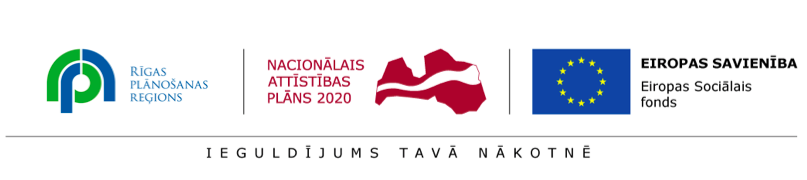 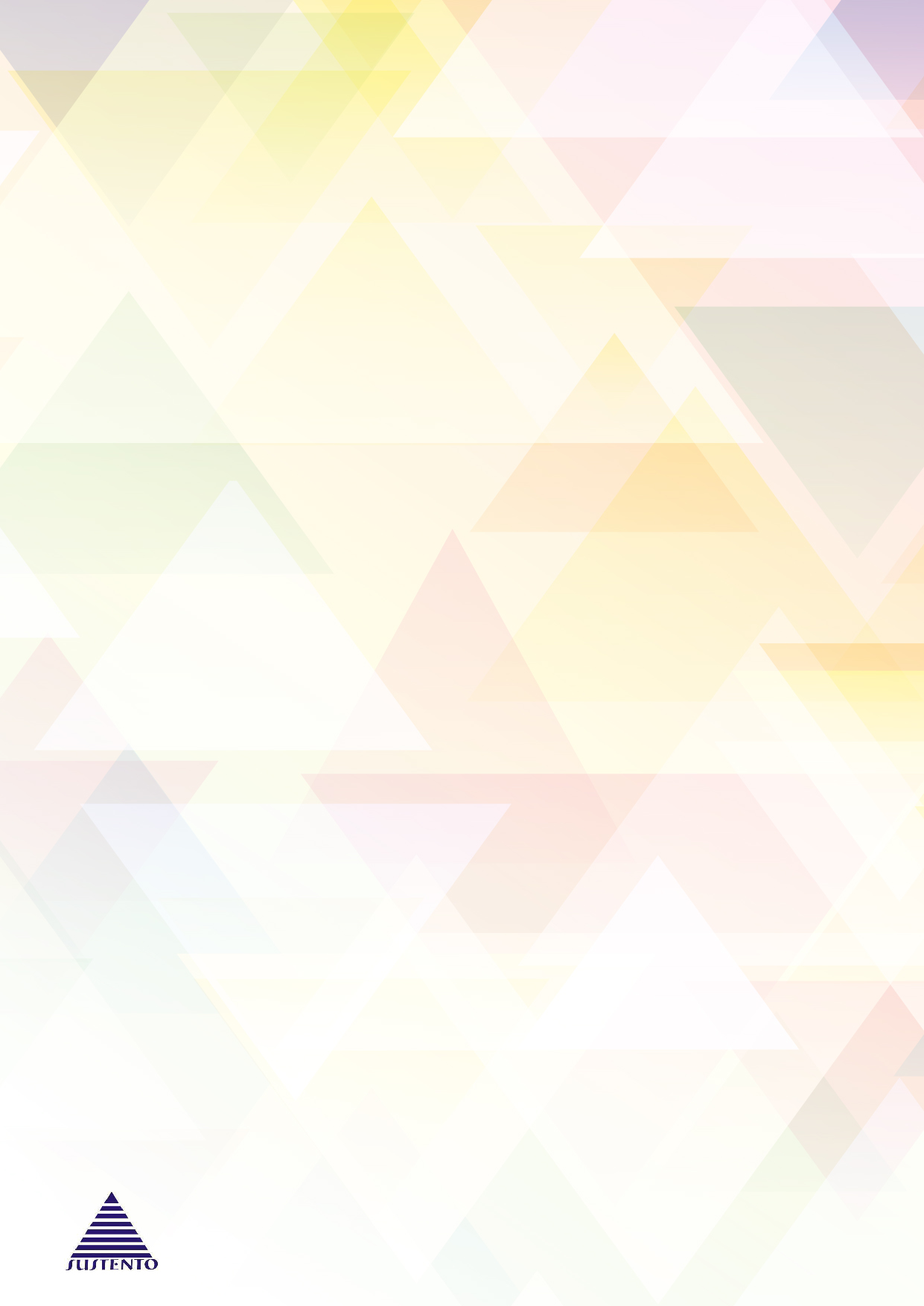 Deinstitucionalizācijas plāns
2017.–2020. gadamDeinstitucionalizācijas plāna Gala redakcijaSTRATĒĢISKĀ DAĻAIzstrādātājs: Latvijas cilvēku ar īpašām vajadzībām sadarbības organizācija SUSTENTORīgas plānošanas reģiona Eiropas Sociālā fonda projekts „Deinstitucionalizācija un sociālie pakalpojumi personām ar invaliditāti un bērniem”Projekta numurs: 9.2.2.1./15/I/002Rīga, Latvija, 2018. gads SATURA RĀDĪTĀJS1. RPR DEINSTITUCIONALIZĀCIJAS (DI) PLĀNA MĒRĶIS UN UZDEVUMI Rīgas plānošanas reģiona DI plāna stratēģiskā daļa izstrādāta, pamatojoties uz projekta ietvaros apzinātajām mērķgrupu – bērnu ar FT, bērnu ārpusģimenes aprūpē un pilngadīgu personu ar GRT vajadzībām. Pamatojums ir klientu individuālo vajadzību izvērtējums, mērķgrupu analīze, esošo sabiedrībā balstīto sociālo pakalpojumu pieejamības analīze, novadu sociālo dienestu sniegtā informācija un jomas ekspertu ieteikumi.  Deinstitucionalizācijas plāna mērķis Radīt priekšnosacījumus bērniem ar funkcionāliem traucējumiem, bērniem ārpusģimenes aprūpē un pilngadīgām personām ar garīga rakstura traucējumiem saņemt nepieciešamos pakalpojumus, paplašinot to iespējas iekļaujošai dzīvei sabiedrībā.Apzinoties mērķgrupu vajadzību kompleksitāti un pieejamo finansējuma līdzekļu ierobežojumus, DI plāns ir fokusēts uz atsevišķiem jautājumiem, kas potenciāli veicinās mērķgrupu integrāciju sabiedrībā. DI plāns iezīmē turpmākos pasākumus mērķa grupu personu vajadzību apzināšanā, nepieciešamos pasākumus sabiedrībā balstītu sociālo pakalpojumu nodrošināšanā, pasākumus vispārējo pakalpojumu pieejamības nodrošināšanai un pasākumus sociālo pakalpojumu organizatoriskās un finansēšanas struktūras pilnveidei. Apzinoties to, ka daļa problēmjautājumu ir attiecināma uz sabiedrību kopumā, piemēram, izprotošas attieksmes veidošana, apmācību nodrošināšana, atbilstoša transporta pieejamība, veselības un izglītības pakalpojumu pieejamība, kā būtisks priekšnosacījums jāparedz ilgstoša daudzpakāpju dažādu institūciju sadarbība un pārvaldības koordinēšana.DI plāns izstrādāts, izmantojot pakāpenisku risinājumu pieeju. Plānā izvirzītie mērķi un rīcības noteikti gan kā pasākumu plāns izpildei tuvāko 3 gadu periodā, gan kā tūlītējie risinājumi. Daļa no tiem attiecas uz risinājumiem, kas saistīti ar darbības programmas „Izaugsme un nodarbinātība” 9.2.2.SAM „Palielināt kvalitatīvu institucionālai aprūpei alternatīvu sociālo pakalpojumu dzīvesvietā un ģimeniskai videi pietuvinātu pakalpojumu pieejamību personām ar invaliditāti un bērniem” 9.2.2.1. pasākumu ”Deinstitucionalizācija” un 9.3.1.SAM „Attīstīt pakalpojumu infrastruktūru bērnu aprūpei ģimeniskā vidē un personu ar invaliditāti neatkarīgai dzīvei un integrācijai sabiedrībā” 9.3.1.1. pasākumu „Pakalpojumu infrastruktūras attīstība deinstitucionalizācijas plānu īstenošanai”. Šo pasākumu īstenošana radīs nepieciešamo sabiedrībā balstītu sociālo pakalpojumu infrastruktūru un veidos pamatu sabiedrībā balstītu sociālo pakalpojumu nodrošināšanai un vienlaicīgi iekļaujošai dzīvei sabiedrībā. DI plāns paredz sabiedrībā balstītu sociālo pakalpojumu un ģimeniskai videi pietuvinātu pakalpojumu infrastruktūras izveidi līdz 2021. gada 31. decembrim, lai nodrošinātu pakalpojumu sniegšanu un sasniegtu rīcības virzienu plānotos rezultātus. Tomēr atbilstoši 20.12.2016. MK noteikumiem Nr.871, infrastruktūras izveide pieļaujama līdz 2022. gada 31. decembrim, ja kādu apstākļu ietekmē tas nav izdarāms, kā to paredz DI plāns. Pakalpojumus, kam nav nepieciešams radīt vai pilnveidot infrastruktūru, pašvaldības nodrošina, attīstot pakalpojumus vai  iepirkumu procedūras ceļā. 9.2.2.1. pasākuma ”Deinstitucionalizācija” ietvaros personām ar GRT tiek finansēti aprūpes mājās, dienas aprūpes centra, specializēto darbnīcu, grupu dzīvokļu, "atelpas brīža" pakalpojumi, speciālistu konsultācijas un individuālais atbalsts, kā arī  atbalsta grupas un grupu nodarbības. Bērniem ar FT tiek finansēti sociālās rehabilitācijas pakalpojumi, dienas aprūpes centru pakalpojumi, īslaicīgās aprūpes jeb "atelpas brīža" pakalpojumi un sociālās aprūpes pakalpojumi. 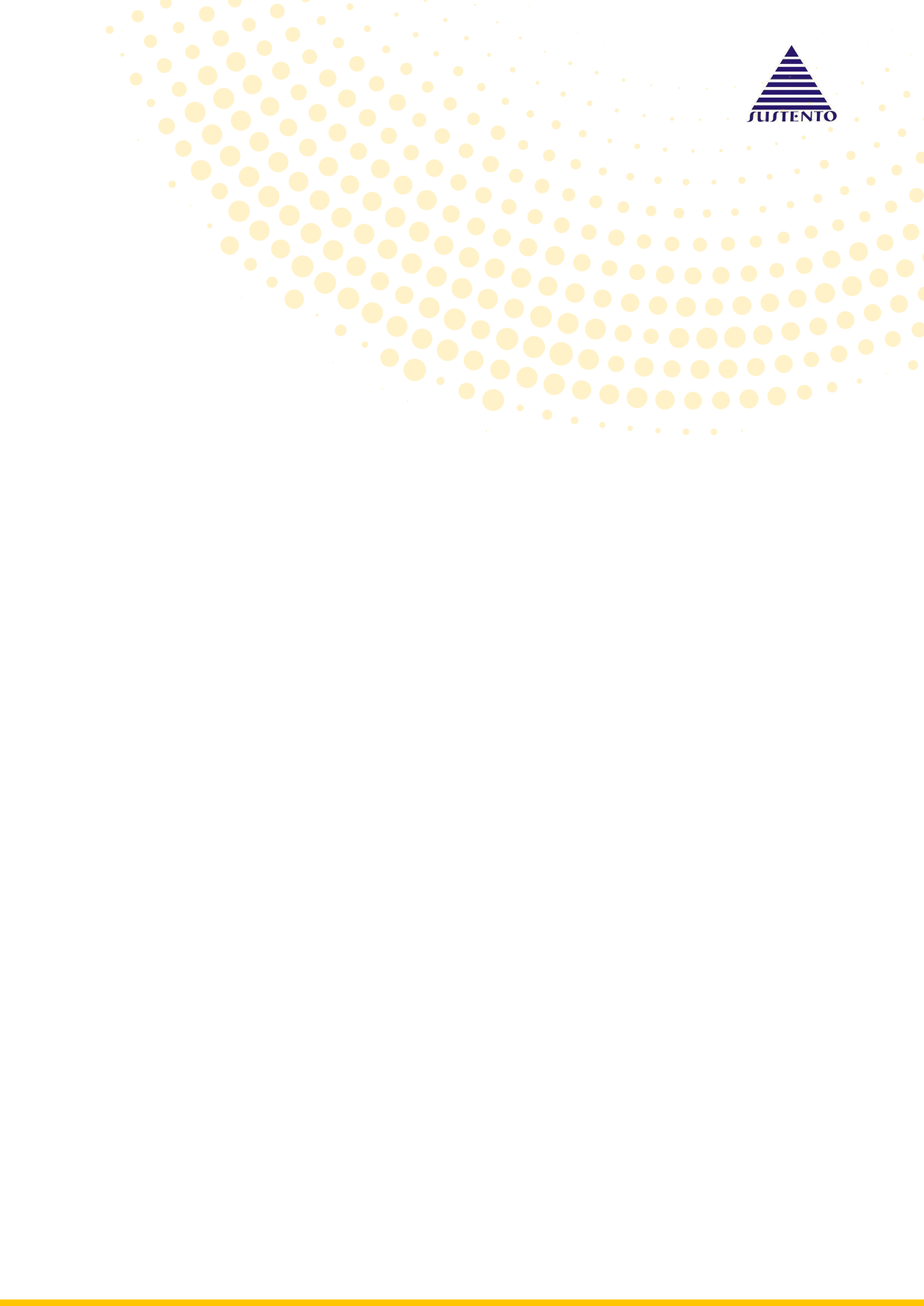 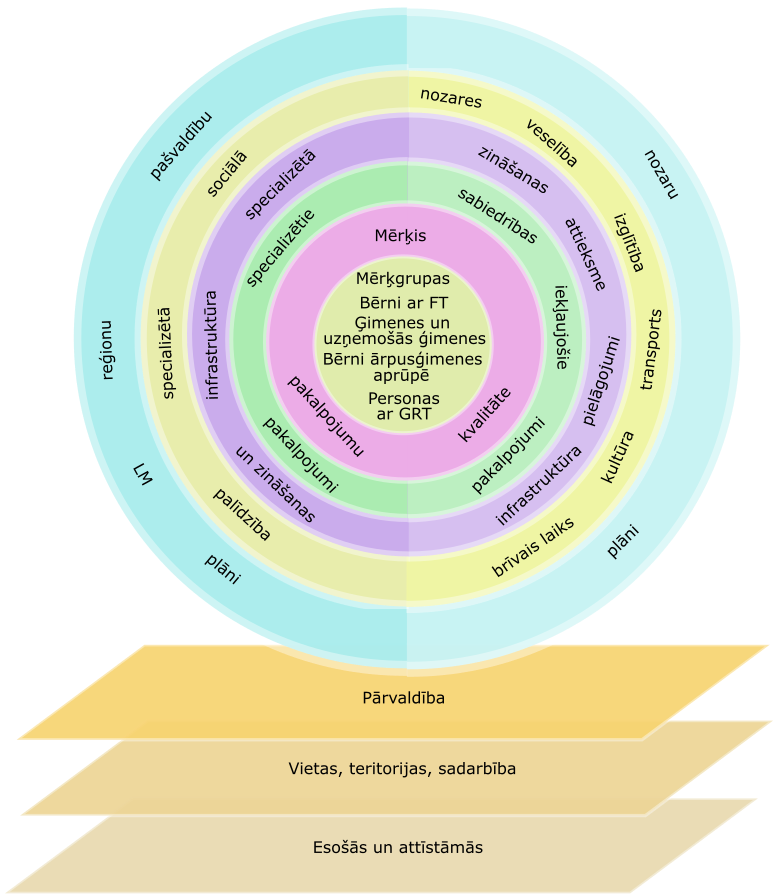 1.attēls. DI Plāna Stratēģiskā ietvara shēmaAvots: autoru izstrādātsDI plāna stratēģiskā ietvara pieeja (1.attēls) vērsta uz DI mērķa grupām – bērni ar FT, bērni ārpusģimenes aprūpē un pilngadīgas personas ar GRT - kā centrālo prioritāti, kā arī uz ģimenēm (likumiskiem pārstāvjiem un audžuģimenēm), potenciāliem aizbildņiem, adoptētājiem un audžuģimenēm. Katrā mērķgrupā ir savas tai raksturīgās vajadzības, kas ir aprakstītas DI plāna “Pašreizējās situācijas” sadaļā - Izvērtējuma rezultātā identificēto Projekta mērķa grupas personu vajadzību analīze. Sabiedrībā balstītu sociālo pakalpojumu un ģimeniskais videi pietuvinātu pakalpojumu pilnveides mērķis ir mērķgrupām sniegto pakalpojumu kvalitātes uzlabošanās, kas saprotama ar pasaules praksē atzītajām, starptautisko organizāciju definētajām, valsts starptautiskajās saistībās noteiktajām un normatīvos paredzētajām vislabākajām esošajām pieejām šādu pakalpojumu nodrošināšanai. Nodrošināmā pakalpojumu kvalitāte šajā izpratnē tiek risināta, nodrošinot atbilstošu rehabilitācijas pakalpojumu bērniem ar FT, ģimeniskai videi pietuvinātu pakalpojumu bērniem ārpusģimenes aprūpē un dzīves vietas un saturīgas dienas pavadīšanas pakalpojumu personām ar GRT pieejamību.Lai uzlabotu mērķa grupām sniegto pakalpojumu kvalitāti, par būtiskiem priekšnosacījumiem tiek uzskatīti atbilstoša pārvaldība vairākos līmeņos, telpiski plānota rīcība vietās un teritorijās, kā arī iesaistīto pušu mērķtiecīga sadarbība. Turklāt DI plāna mērķa sasniegšanai tiek vērtēta esošā un attīstāmā pārvaldība un sadarbība RPR vietu un teritoriju kontekstā.DI ir sabiedrībā balstīts process, kas ietver no vienas puses – pašas mērķa grupas personu intereses un vajadzības, ko tām nodrošina sabiedrība ar valsts un pašvaldību pārvaldības institūciju starpniecību. No otras – tas ir integrējošs process, kas prasa sabiedrībā akceptētas rīcības - iekļaujošu pasākumu kopumu, lai DI process varētu norisināties sekmīgi. Pirmajā gadījumā DI balstās uz sabiedrībā balstītu sociālo pakalpojumu un ģimeniskai videi pietuvinātu pakalpojumu plānošanu un sniegšanu, kas tieši vērsts uz mērķgrupām un to vajadzībām (piemēram, grupu dzīvokļi, dienas aprūpes centri, sociālā rehabilitācija u.c.). Otrā gadījumā papildus tam mērķgrupām nepieciešami plašāki vispārējie pakalpojumi, kas veicina mērķgrupu iekļaušanos sabiedrībā (piemēram, pielāgojumi sabiedriskā transportā, skolās, ārstniecības iestādēs, atbilstoša mācību procesa, veselības pakalpojumu pieejamība). Sabiedrībā balstīti sociālie pakalpojumi un ģimeniskai videi pietuvināti pakalpojumi orientējas uz pašu mērķgrupu un to vajadzībām un ir specifiski gan attiecībā pret pakalpojumu plānošanu, gan pakalpojumu nodrošināšanu. Vispārējie pakalpojumi attiecas uz plašāku mērķauditoriju - sabiedrību kopumā un fiziskās vides pielāgošanu, ņemot vērā mērķgrupu vajadzības nepieciešamību iekļaujošai pieejai. No pasākumu plānošanas un īstenošanas aspekta sabiedrībā balstīti sociālie pakalpojumi un ģimeniskai videi pietuvināti pakalpojumi saistāmi ar LM atbildību, kā vadošo valsts pārvaldes institūciju, ietverot zemākus pārvaldes līmeņus – plānošanas reģionus un pašvaldības, kas ir tieši atbildīgas par DI procesa nodrošinājumu mērķgrupām savās teritorijās. Mērķgrupu iekļaujošo pasākumu plānošana un īstenošana ir LM un citu nozaru ministriju (IZM, SM, VM, VARAM, EM, KM) atbildība, ņemot vērā mērķgrupu vajadzības. Šajā sakarā nepieciešama daudzsektoru un daudzlīmeņu valsts pārvaldes un sabiedrisko organizāciju iesaiste. Nepieciešama sabiedrības attieksmes maiņa attiecībā pret atšķirīgo, citādo, savādāko un spēju to pieņemt no vienas puses, un valsts institūciju rīcībām (fiziskās un sociālās infrastruktūras nodrošināšana, personāla sagatavošana) integrēšanas pasākumu nodrošināšanā, no otras. Process var aizņemt ilgstošu laiku, kas prasa atbilstošu rīcību plānošanu. Pārvaldības jautājumi saistīti ar teritoriālo organizāciju un paredz pakalpojumu (esošo un attīstāmo) skatījumu, ietverot atbildīgo institūciju sadarbību pakalpojumu izvietojumā un organizācijā. Pakalpojumus, ņemot vērā gan to ģeogrāfisko novietojumu, transporta sasniedzamību, izmaksas un pašu mērķgrupu vajadzības, gan to apjomu, nav lietderīgi organizēt visās pašvaldībās. Sniedzot pakalpojumus pašvaldību teritorijās, veidojas atšķirīgi nodrošinājuma modeļi, kas balstās uz jau esošās infrastruktūras pielāgošanu jaunajām vajadzībām, jaunas infrastruktūras izveidi dažādām mērķgrupām,paredzot atšķirīgus pakalpojumus, vai arī neveidojot pakalpojumus un iepērkot tos citu pašvaldību teritorijās. Katrā no gadījumiem var būt atšķirīgi pašvaldību un citu institūciju sadarbības modeļi un teritoriālā organizācija. 2. DEINSTITUCONALIZĀCIJAS PLĀNA RĪCĪBU VIRZIENI (RV) UN UZDEVUMIRV 1 - Vajadzību apzināšana, kas orientēta uz sociālo dienestu, mērķa grupu un mērķa grupu piederīgo vajadzībām: Apzināt sociālo dienestu vajadzības;Apzināt mērķa grupu personu individuālās vajadzības;Apzināt mērķa grupu personu piederīgo vajadzības.RV 2 - Sabiedrībā balstītu sociālo pakalpojumu nodrošināšana, kas orientēta uz infrastruktūras attīstību un pakalpojumu nodrošināšanu: Nodrošināt sabiedrībā balstītu sociālo pakalpojumu infrastruktūras attīstību;Nodrošināt sabiedrībā balstītu sociālo pakalpojumu sniegšanu.RV 3 - Vispārējo pakalpojumu pieejamības veicināšana, kas orientēta uz sabiedrībā iekļaujošu vispārējo pakalpojumu attīstību mērķa grupas personām un sabiedrības un pakalpojumu sniedzēju attieksmes maiņu: Nodrošināt sabiedrībā iekļaujošus vispārējos pakalpojumus mērķa grupas personām; Veicināt sabiedrības un pakalpojumu sniedzēju attieksmes maiņu.RV 4 – Pārvaldība, kas orientēta uz sociālo pakalpojumu organizatorisko, finansēšanas, institucionālo un teritoriālo struktūru: Uzlabot sociālo pakalpojumu organizatorisko un finansēšanas struktūru; Uzlabot institucionālo un teritoriālo struktūru.Īstenojot uzdevumus, plānots:piedāvāt kvalitatīvus pakalpojumus bērniem ar FT pēc iespējas tuvāk dzīvesvietai, kas ietver atbalstu ģimenēm (likumiskajiem pārstāvjiem un audžuģimenēm) un sociālās rehabilitācijas pakalpojumu pieejamību;bērniem ārpusģimenes aprūpē nodrošināt aprūpi ģimeniskā vidē, paredzot ģimeniskas vides aprūpi un ģimeniskai videi pietuvinātus ilgstošas aprūpes pakalpojumus;nodrošināt iespēju pilngadīgām personām ar GRT dzīvot sabiedrībā, paredzot sabiedrībā balstītu sociālo pakalpojumu attīstību un pakalpojumu pieejamības nodrošināšanu, paplašinot iespējas iekļaujošai dzīvei sabiedrībā.Izvēlētie risinājumi izstrādāti, pamatojoties uz esošās situācijas analīzi un pašvaldību iespējām attīstīt atbilstošus pakalpojumus. Lai sasniegtu darbības programmas „Izaugsme un nodarbinātība” 9.2.2.SAM “Palielināt kvalitatīvu institucionālai aprūpei alternatīvu sociālo pakalpojumu dzīvesvietā un ģimeniskai videi pietuvinātu pakalpojumu pieejamību personām ar invaliditāti un bērniem”, rīcības virzieniem tiek identificēti sekojoši sasniedzamie rezultāti. Tabula Nr. 1: Rīcības virzienu sasniedzamie rezultāti Avots: autoru izstrādātsSnieguma ietvars ir noteikts rādītāju kopums katram prioritārajam virzienam, kuru veido finanšu rādītājs uz 2018.gada 31.decembri, t.i. sertificēti izdevumi (ES fondu finansējums kopā ar nacionālo finansējumu), un SAM rādītāju starpposmu vērtības uz 2018. gada 31.decembri. Snieguma rezerve ERAF projektiem ir 6,66%. Lai prioritārais virziens iegūtu snieguma rezervi, visiem prioritārā virziena snieguma ietvara finanšu rādītājiem un prioritārā virziena snieguma ietvara iznākuma rādītājiem ir jāsasniedz vismaz 85%. Gadījumā, ja rādītāji tiek sasniegti zem 85%, snieguma rezerve prioritārajam virzienam netiek piešķirta. Sasniedzamie rezultāti tiek panākti, īstenojot 4 rīcību virzienus. Tai pašā laikā rīcību virzieni ir plašāki gan laika, gan īstenošanas pasākumu izpratnē, kā visu mērķgrupu aptveršanas, tā nepieciešamo pasākumu ziņā.  Jaunu sabiedrībā balstītu sociālo pakalpojumu izveide tiek īstenota atbilstoši Sociālo pakalpojumu un sociālās palīdzība likumā, 20.10.2016. MK noteikumos Nr. 871, 23.06.2017. MK noteikumos Nr. 338 un citos normatīvajos aktos, kas reglamentē sociālo pakalpojumu izveidi un sniegšanu, noteiktajam. 3. RĪCĪBAS PLĀNSTabula Nr. 2 Avots: autoru izstrādāts
4. NEPIECIEŠAMAIS FINANSĒJUMSLai īstenotu DI plānā paredzēto sabiedrībā balstītu sociālo, kā arī ģimeniskai videi pietuvinātu pakalpojumu izveides risinājumus, kopējais indikatīvi nepieciešamais finansējums ir 11 639 229.00 EUR ar snieguma rezervi vai 10 864 161.00 EUR bez snieguma rezerves. Nepieciešamā finansējuma dalījumu pašvaldību griezumā skatīt tabulā Nr. 3.Tabula Nr. 3. Indikatīvs finansējuma dalījums pašvaldību griezumāAvots: autoru izstrādāts* Pakalpojumos pilngadīgām personām ar GRT un bērniem ārpusģimenes aprūpē norādīts apkalpoto personu un vietu skaits,  bērniem ar FT - faktisko infrastruktūras vietu skaits, kurās speciālisti nodrošinās pakalpojumu.5. sabiedrībā balstītu sociālo pakalpojumu izvietojuma plānsPakalpojumiem, ko plānots īstenot DI plāna ietvaros, tai skaitā plānotajai infrastruktūrai, ir jāveicina mērķa grupas personas neatkarīgas dzīves, līdzdalības un iekļaušanās iespējas. Veidojot un sniedzot sabiedrībā balstītus sociālos, kā arī ģimeniskai videi pietuvinātus pakalpojumus, ir jānodrošina līdzvērtīga tiem piekļuve, ko izmanto pārējā sabiedrība, un individuāls atbalsts, ja tāds ir nepieciešams. Pakalpojumiem jāatrodas ar sabiedrisko transportu pieejamā vietā (vismaz 4 reisi dienā, lai persona varētu dienas laikā nokļūt uz un no pakalpojuma), jābūt pieejamiem veselības aprūpes pakalpojumiem (vismaz ģimenes ārsts), brīvā laika aktivitātēm un nodarbinātībai. Bērniem ir jābūt pieejamiem izglītības pakalpojumiem. Pakalpojumiem jānodrošina vides pieejamība. Ieguldījumi ir attiecināmi infrastruktūrā un nekustamajā īpašumā, kas ir attiecīgās pašvaldības vai citas publiskas personas īpašumā, vai to un zemi pašvaldība plāno iegādāties savā īpašumā, vai arī tā ir nodota pašvaldības valdījumā vai lietojumā uz noteiktu laika periodu, kas nav īsāks par pieciem gadiem pēc noslēguma maksājuma pašvaldībai veikšanas.9.3.1.1. pasākuma finansējums izmantojams jaunu būvju būvniecībai, esošu būvju pārbūvei vai atjaunošanai, pakalpojuma sniegšanai telpu aprīkošanai un nepieciešamā materiāltehniskā nodrošinājuma (tai skaitā mēbeļu, datoru, datorprogrammatūras, tehnisko palīglīdzekļu un citu nepieciešamo ierīču un materiālu) iegādei, teritorijas labiekārtošanai, vides un informācijas pieejamības nodrošināšanai. Definējot atbilstošāko pakalpojumu izvietojuma plānu katrai no DI projekta mērķa grupām, DI plāna izstrādes eksperti ņēma vērā šādus apsvērumus: 1) individuālo vajadzību izvērtējumu rezultāti pašvaldību griezumā; 2) pašvaldību sociāli demogrāfiskās attīstības tendences (iedzīvotāju skaita izmaiņas, DI mērķgrupu personu skaita izmaiņas); 3) kopējais DI mērķgrupu personu skaits pašvaldībās; 4) vispārējo pakalpojumu (sabiedriskais transports, ģimenes ārsts, brīvā laika aktivitātes, nodarbinātība, bērniem – izglītības pakalpojumi) esošā un plānotā pieejamība.5.1. Sabiedrībā balstītu sociālo pakalpojumu izvietojuma plāns personām ar garīga rakstura traucējumiemLīdz šim RPR 29 pašvaldībās pilngadīgām personām ar GRT ir izveidoti un darbojas dienas aprūpes centri 8 pašvaldībās, “atelpas brīža” pakalpojums – 1 pašvaldībā, specializēto darbnīcu pakalpojums – 2 pašvaldībās, grupu dzīvokļi – 2 pašvaldībās. Infrastruktūras izveides ietvaros personām ar GRT ir paredzēts attīstīt jaunus sabiedrībā balstītus sociālos pakalpojumus 18 no 29 pašvaldībām, nodrošinot pakalpojumu līdzsvarotu teritoriālo pārklājumu. Kopumā paredzēts izveidot jaunus dienas aprūpes centrus 12 pašvaldībās, “atelpas brīža” pakalpojumu – 6 pašvaldībās, specializēto darbnīcu pakalpojumus – 3 pašvaldībās, kā arī 14 grupu dzīvokļus – 13 pašvaldībās. Jaunizveidotajos pakalpojumos kopā būs 411 vietas, no tām dienas aprūpes centros – 193 vietas, “atelpas brīža” pakalpojumā – 15 vietas, specializēto darbnīcu pakalpojumā – 71 vieta un grupu dzīvokļos – 132 vietas. Plānoto pakalpojumu teritoriālo izvietojumu, kontekstā ar esošajiem pakalpojumiem, skatīt 2.attēlā.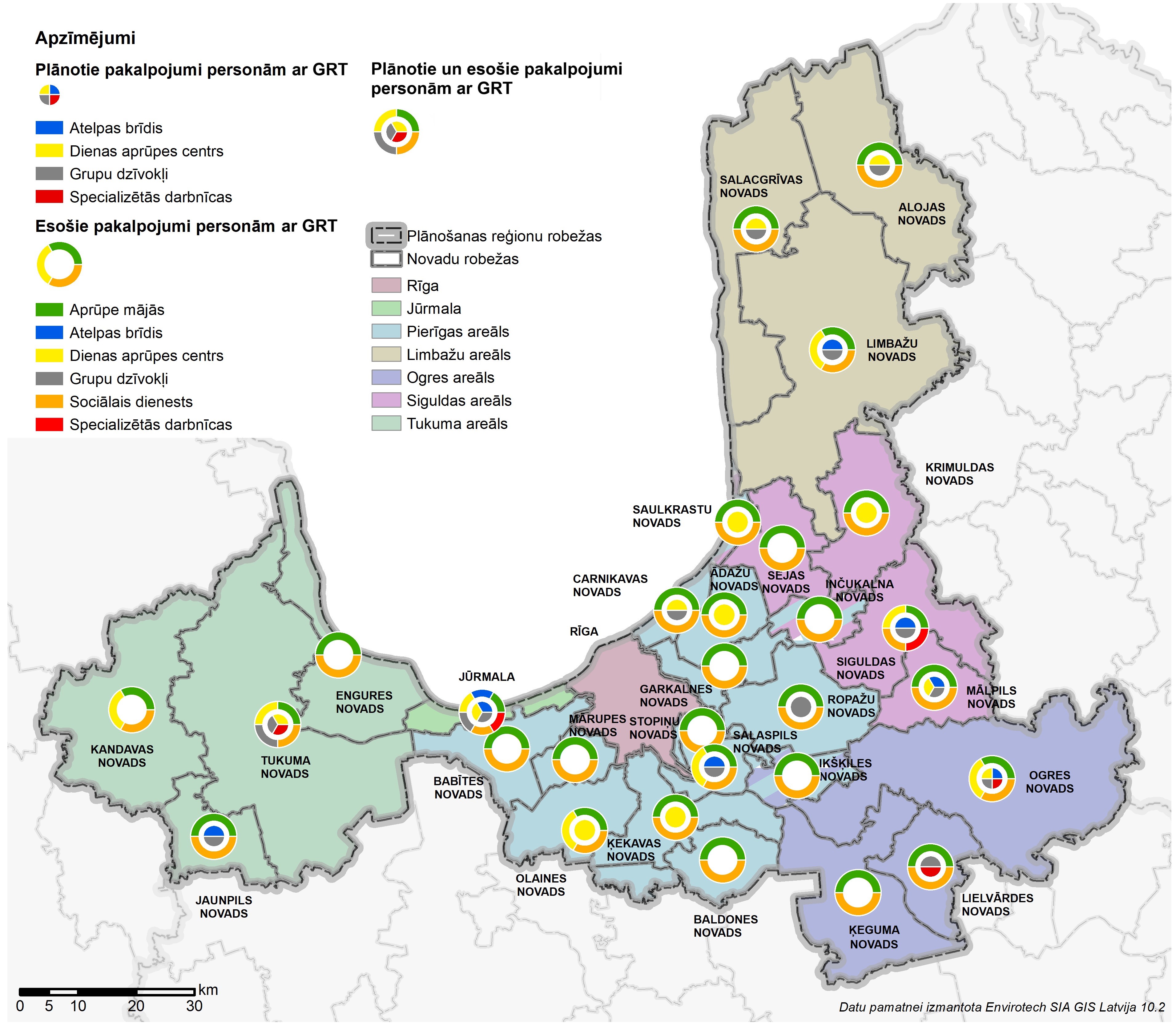 2.attēls. Sabiedrībā balstītu sociālo pakalpojumu izvietojuma plāns pilngadīgām personām ar GRT kontekstā ar esošajiem pakalpojumiem.Avots: autoru izstrādāts411 jaunizveidojamo, kā arī esošajās pakalpojumu vietās sabiedrībā balstīti sociālie pakalpojumi tiks sniegti 552 mērķa grupas personām.Plašs pakalpojumu spektrs – grupu dzīvokļu, specializēto darbnīcu, “atelpas brīža” un dienas aprūpes centra pakalpojumi – tiks izveidots Tukuma un Ogres areālā, galvenokārt plānojot pakalpojumus areāla centros – Tukuma un Ogres pilsētās. Pārējos Rīgas plānošanas reģiona areālos plānots veidot 3 no 4 pakalpojumu veidiem –  grupu dzīvokļu, “atelpas brīža” un dienas aprūpes centra pakalpojumu.Jūrmalas pilsētā un Siguldas areālā esošo sabiedrībā balstītu sociālo pakalpojumu infrastruktūrā, papildinot ar jaunizveidoto pakalpojumu infrastruktūru, pilngadīgām personām ar GRT kopumā būs pieejami visi 4 pakalpojumu veidi, kā arī aprūpe mājās un individuālās speciālistu konsultācijas. Savukārt Pierīgas areālā, kurā līdz šim sabiedrībā balstītu sociālo pakalpojumu infrastruktūra netika mērķtiecīgi attīstīta, tiks izveidoti 5 dienas aprūpes centri, 3 grupu dzīvokļi un “atelpas brīža” pakalpojums. Limbažu areālā, kurā mērķa grupas personām galvenokārt pieejams bija ilgstošas sociālās aprūpes un sociālās rehabilitācijas institūcijā pakalpojums, tiks veidoti grupu dzīvokļi katrā areāla pašvaldībā – Limbažos, Salacgrīvā un Alojā.RPR teritorijā, 2 jau esošus grupu dzīvokļu pakalpojumus papildinot ar 14 jaunizveidotajiem grupu dzīvokļiem, tiks radīti priekšnosacījumi pilngadīgām personām ar GRT iekļauties un dzīvot sabiedrībā, mazinot risku nonākt ilgstošas sociālas aprūpes un sociālas rehabilitācijas institūcijā.5.2. Sabiedrībā balstītu sociālo pakalpojumu izvietojuma plāns bērniem ārpusģimenes aprūpē un bērniem ar FTRPR  29 pašvaldībās līdz šim ilgstošās sociālās aprūpes un sociālās rehabilitācijas institūcijā pakalpojumi ārpusģimenes aprūpē esošiem bērniem tika sniegti 5 pašvaldībās. Visu pašvaldību BSAC DI plāna izstrādes ietvaros ir izstrādāti reorganizācijas plāni, kas paredz 3 pašvaldībās aizstāt institucionālās aprūpes pakalpojumu formu ar iespēju augt ģimeniskā vidē, un 2 pašvaldībās veidot ģimeniskai videi pietuvinātus pakalpojumus un jauniešu mājas, kopumā pakalpojumu nodrošinot 19 bērniem un 16 jauniešiem. Ģimeniskai videi pietuvināti pakalpojumu izveide tiek plānota Jūrmalas pilsētā un Tukuma novadā, pārveidojot pašvaldībās esošo ilgstošas sociālās aprūpes un sociālās rehabilitācijas institūcijā pakalpojumu. Atbilstoši DI plānu ekspertu viedoklim, ģimeniskai videi pieteuvinātu pakalpojumu un vietu skaits ir plānots pēc iespējas mazāks, jo pieaugot atbalstam aizbildnības, audžuģimeņu kustībai un adopcijai, palielināsies iespējas bērniem augt ģimeniskā vidē.Bērniem ar FT sabiedrībā balstīti sociālie pakalpojumi tiks izveidoti 18 pašvaldībās, pakalpojumu pieejamību nodrošinot 580 bērniem, no tiem 512 bērniem ar FT veidojot jaunu pakalpojumu infrastruktūru, 50 bērniem nodrošinot pakalpojumus pašvaldībās esošās sociālo vai ārstniecības pakalpojumu sniegšanas vietās. Papildus 18 bērniem ar FT pašvaldībās, kas neplāno pakalpojumu infrastruktūras izveidi, pakalpojums tiks nodrošināts sadarbībā ar citām pašvaldībām funkcionālo saišu kontekstā.Vienā pašvaldībā tiks izveidots dienas aprūpes centra pakalpojums un vienā pašvaldībā – “atelpas brīža” pakalpojums, kas sniegs nozīmīgu atbalstu ģimenēm (likumiskajiem pārstāvjiem vai audžuģimenēm). 18 pašvaldībās tiks veidotas rehabilitācijas pakalpojumu sniegšanas vietas, kurās dažādi speciālisti, piemēram, fizioterapeits, ergoterapeits, psihologs un logopēds sniegs nepieciešamās konsultācijas un atbalstu. Plānoto pakalpojumu teritoriālo izvietojumu, kontekstā ar esošajiem pakalpojumiem, skatīt 3.attēlā.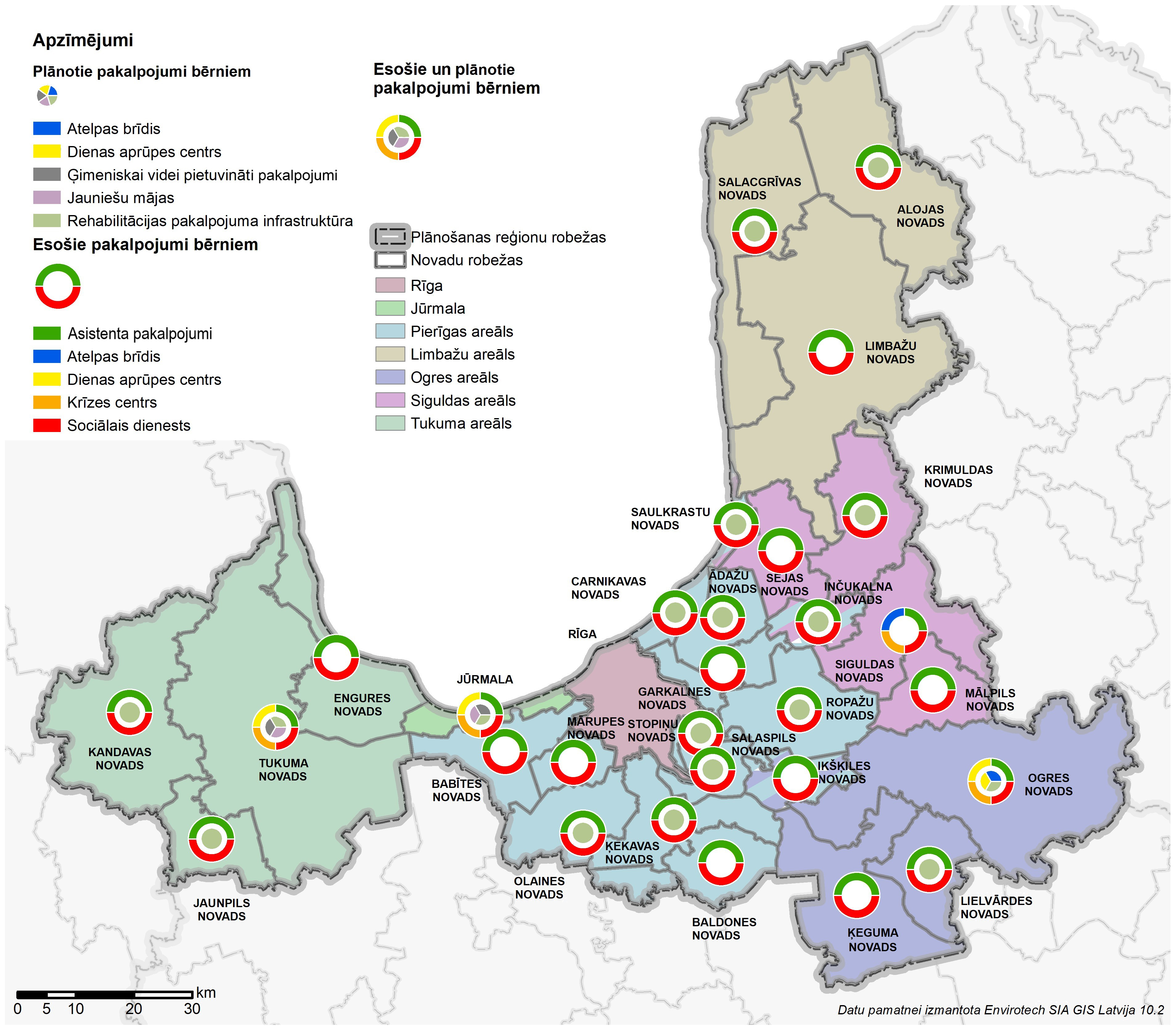 3.attēls. Sabiedrībā balstītu sociālo pakalpojumu izvietojuma plāns bērniem ārpusģimenes aprūpē un bērniem ar FT kontekstā ar esošajiem pakalpojumiem.Avots: autoru izstrādātsAplūkojot jaunizveidoto pakalpojumu teritoriālo pārklājumu, pakalpojumu infrastruktūras pieejamība tiks nodrošināta visos reģiona areālos. Jūrmalas pilsētā, Tukuma un Ogres areālos tiks izveidots salīdzinoši plašs pakalpojumu spektrs, aptverot gan sociālās aprūpes, gan rehabilitācijas pakalpojumus. Pārējos reģiona areālos tiks veidotas rehabilitācijas pakalpojumu sniegšanas vietas bērniem ar FT, nodrošinot pakalpojumu līdzsvarotu teritoriālo pārklājumu, vienlaicīgi radot iespēju jaunizveidotās vietas elastīgi pielāgot nepieciešamo pakalpojumu sniegšanai.  Veidojot sociālās aprūpes un rehabilitācijas pakalpojumus, RPR teritorijā tiks sniegts atbalsts bērniem ar FT un to ģimenēm (likumiskajiem pārstāvjiem vai audžuģimenēm), tā radot priekšnosacījumus iekļauties un dzīvot sabiedrībā, mazinot risku nonākt ilgstošas sociālas aprūpes un sociālas rehabilitācijas institūcijā.Tabula Nr. 4. Detalizēta informācija par pakalpojumu sniegšanas vietu infrastruktūruAvots: autoru izstrādāts6. Sabiedrībā balstītu Sociālo pakalpojumu sniegšanai nepieciešamo cilvēkresursu analīzeAtbilstoši Sociālo pakalpojumu un sociālās palīdzības likuma 10. pantam, lai nodrošinātu iedzīvotāju vajadzību profesionālu izvērtēšanu un kvalitatīvu sociālo pakalpojumu un sociālās palīdzības sniegšanu, katrā pašvaldībā jābūt vismaz vienam sociālā darba speciālistam uz katriem tūkstoš iedzīvotājiem. Papildus saskaņā ar  13.07.2017. MK noteikumos Nr. 338 “Prasības sociālo pakalpojumu sniedzējiem” noteikto, ja pašvaldības teritorijā iedzīvotāju skaits pārsniedz 3000, sociālajā dienestā ar klientiem strādā ne mazāk kā trīs sociālā darba speciālisti – sociālais darbinieks darbam ar ģimenēm un bērniem, sociālais darbinieks darbam ar pilngadīgām personām un sociālās palīdzības organizators. Esošo speciālistu pietiekamību būtu jāvērtē 5 pašvaldībās – Ādažu novadā, Garkalnes novadā, Ikšķiles novadā, Mārupes novadā un Stopiņu novadā, kur atbilstoši pārskatam par sociālajiem pakalpojumiem un sociālo palīdzību novada/republikas pilsētas pašvaldībās, 2016. gada beigās darbinieku skaits bija mazāk kā viens darbinieks uz 1000 iedzīvotājiem. Vairumā RPR pašvaldību tiek nodrošinātas minimālās prasības pēc sociālā darba speciālistu skaita uz 1000 iedzīvotājiem, tomēr bieži šīs prasības nenodrošina atbilstošu sociālā darba mikropraksi. Krīžu intervence sociālajā darbā, lai bērni netiktu šķirti no ģimenēm un lai pilngadīgām personām ar GRT sniegtu nepieciešamo atbalstu, netiek īpaši izcelta, definēta vai noteikta, un visbiežāk to realizē tas pats sociālais darbinieks, kurš veic gadījuma vadīšanu. Lai nodrošinātu pakalpojumu sniegšanu izveidotajā infrastruktūrā atbilstoši MK noteikumos Nr. 338 “Prasības sociālo pakalpojumu sniedzējiem” definētajām prasībām, kopējais ieteicamais speciālistu skaits ir 258 speciālisti. Plāna izstrādes eksperti ieteicamos speciālistus un to skaitu iesaka pamatojoties uz 3 informācijas avotiem - minētajiem MK noteikumiem Nr.338, plānoto pakalpojumu vietu skaitu un individuālo vajadzību izvērtējumiem. Speciālistu skaits tiks precizēts, pašvaldībām izstrādājot katra atsevišķa pakalpojuma nolikumu, tai skaitā iesaistīto personālu.  DI plāna īstenošanai, ņemot vērā plānoto pakalpojumu vietu skaitu un individuālo vajadzību izvērtējumus, ieteicamais speciālistu skaits RPR kopumā ir 81 aprūpētājs grupu dzīvokļu, “atelpas brīža”, dienas aprūpes centru un ģimeniskai videi pietuvināta pakalpojumu nodrošināšanai; 57 sociālie rehabilitētāji grupu dzīvokļu, dienas aprūpes centru, specializēto darbnīcu un jauniešu mājas pakalpojumu nodrošināšanai; 47 speciālisti dienas aprūpes centru un specializēto darbnīcu pakalpojumu atbilstošā profila nodrošināšanai; 41 sociālie darbinieki visu pakalpojumu nodrošināšanai; 14 audzinātājas un 2 sociālie pedagogi ģimeniskai videi pietuvināta pakalpojumu nodrošināšanai. Bērnu ar FT sociālās rehabilitācijas pakalpojumu nodrošināšanai ieteicami 20 speciālisti. Detalizēta informācija par ieteicamo speciālistu skaitu dalījumā pēc pakalpojumiem pašvaldībās sniegta tabulā Nr. 5.Tabula Nr. 5 Ieteicamais speciālistu skaits un izmaksas dalījumā pēc pakalpojumiem pašvaldībāsAvots: autoru izstrādātaAplūkojot ieteicamo speciālistu skaitu teritoriālā kontekstā – Limbažu, Ogres, Tukuma, Siguldas un Pierīgas areālu un Jūrmalas pilsētas griezumā, vislielākais speciālistu skaits ieteicams Tukuma areālā – 48 speciālisti, vienāds speciālistu skaits ieteicams Pierīgas un Ogres areālos – katrā 44, savukārt Limbažu areālā ieteicami 36, Siguldas areālā 34 un Jūrmalas pilsētā 29 speciālisti. Areālos, kuros tiek plānots attīstīt lielāku skaitu pakalpojumu, attiecīgi ieteicams arī lielāks speciālistu skaits pakalpojumu nodrošināšanai. Ņemot vērā, ka grupu dzīvokļu, “atelpas brīža” pakalpojumu un ģimeniskai videi pietuvinātas aprūpes pakalpojumi ietver 24 stundu, t.i. diennakts aprūpi, ieteicamais speciālistu skaits šo pakalpojumu nodrošināšanai ir visaugstākais.Ieteicamo speciālistu skaita nodrošināšanai indikatīvi paredzamās izmaksas ir atkarīgas no speciālistu kvalifikācijas, bet šajā gadījumā aprēķinātas balstoties metodikā par vienas vienības izmaksu standarta likmju aprēķinu un piemērošanu Eiropas Sociālā fonda darbības programmas “Izaugsme un nodarbinātība” 9.2.2. specifiskā atbalsta mērķa “Palielināt kvalitatīvu institucionālai aprūpei alternatīvu sociālo pakalpojumu dzīvesvietā un ģimeniskai videi pietuvinātu pakalpojumu pieejamību personām ar invaliditāti un bērniem” 9.2.2.1. pasākuma “Deinstitucionalizācija” īstenošanai. Atbilstoši vienas vienības standarta likmju aprēķinam dienas aprūpes centra pakalpojumā personāla izmaksas veido 68%, grupu dzīvokļa pakalpojumā – 79%, specializēto darbnīcu pakalpojumā – 58%, “atelpas brīža” pakalpojumā – 68%, konsultācijas un individuālais atbalsts – 90%. Kopējo pakalpojumu uzturēšanas izmaksu apjomu skatīt pielikumā Nr.9.Īstenojot sabiedrībā balstītu sociālo pakalpojumu attīstību un izveidi, pašvaldību sociālie dienesti akcentē speciālistu vai pakalpojumu sniedzēju trūkumu, ko var atzīmēt kā būtisku risku sekmīgai pakalpojumu īstenošanai. Ģimeniskai videi pietuvinātos pakalpojumos un Jauniešu mājas pakalpojumos būtu iespējams piesaistīt personālu, kas iepriekš jau strādājis BSAC, nodrošinot kvalifikācijas pilnveidi atbilstoši attiecīgo BSAC reorganizācijas plānos paredzētajam, tai skaitā slēdzamās VSAC filiāles personālam. BSAC reorganizācijas plānos arī ilustratīvi norādīts ieteicamais personāla apjoms plānotajos pakalpojumos. Detalizētāk šis jautājums aplūkots  RPR DI  plāna Pašreizējās situācijas raksturojuma un analīzes dokumenta 4.8. nodaļā.7. PAŠVALDĪBU SADARBĪBAS KOORDINĀCIJAS MODELISAtbilstoši Reģionālās politikas pamatnostādnēm 2013.–2019.gadam, līdz 2019.gadam pakalpojumi tiek organizēti saskaņā ar attīstības centru pieeju – jo augstāks attīstības centra līmenis, jo lielāks pakalpojumu skaits un atbilstošs hierarhiskais līmenis pašvaldībām ir jānodrošina. Atbilstoši Latvijas ilgtspējīgas attīstības stratēģijas līdz 2030.gadam (“Latvija 2030” jeb LIAS) telpiskās attīstības perspektīvā Rīgas un Jūrmalas pilsētas definētas kā starptautiskas un nacionālas nozīmes centri, savukārt Ogres, Tukuma, Limbažu un Siguldas novadu pašvaldības, kā reģionālas nozīmes attīstības centri. Rīgas plānošanas reģiona Ilgtspējīgas attīstības stratēģijā līdz 2030. gadam ir noteikti dažādu profilu novada nozīmes centri – Pierīgas, specializētie un lauku attīstības centri, ietverot atšķirīgu funkciju apjomu un specifiku. Publisko individuālo pakalpojumu klāsts (“grozs”) pa apdzīvoto vietu grupām izstrādāts kā vadlīnijas turpmāko sabiedrisko pakalpojumu plānošanai. Pamatojoties uz vispārējām attīstības tendencēm un ar tām saistīto statistisko informāciju, kas apkopota DI plāna pašreizējā situācijas raksturojumā, pastāv varbūtība, ka RPP definēto pakalpojumu nepieciešamība un pieejamība var mainīties demogrāfiskās, migrācijas un sociālekonomisko izmaiņu ietekmē.Atbilstoši rīcības plānā definētajiem rīcību virzieniem un uzdevumiem DI plāna mērķu sasniegšanai, redzams, ka ne visas 29 pašvaldības plāno veidot sabiedrībā balstītu sociālo pakalpojumu infrastruktūru. Attiecīgi pašvaldības, kuras neplāno pakalpojumu infrastruktūras izveidi, pakalpojumu pieejamību nodrošinās kādā citā pašvaldībā. Pašvaldībām, kuru administratīvās teritorijas robežojas ar citu plānošanas reģionu pašvaldībām, ir potenciāls savstarpēji piedāvāt vai nodrošināt sabiedrībā balstītus sociālos pakalpojumus mērķa grupas personām.DI plāna izstrādes eksperti pašvaldībām ierosina potenciālos sadarbības areālus sabiedrībā balstītu sociālo pakalpojumu nodrošināšanai RPR, tomēr vienlaikus pašvaldības var apsvērt sadarbību ar citām pašvaldībām RPR vai ārpus tā.Pašvaldības, kas neveido sabiedrībā balstītus sociālos pakalpojumus, izvērtē kādus un cik pakalpojumus mērķa grupas personām varētu nodrošināt citās pašvaldībās. Pakalpojumus pilngadīgām personām ar GRT neveido 10 pašvaldības (4. attēls), tādēļ visus attiecīgos pakalpojumus ieteicams nodrošināt citās – galvenokārt blakus pašvaldībās, tajā skaitā arī Rīgas pilsētā, kur pieejams plašs pakalpojumu klāsts, bet kura nav partnerpašvaldība DI projekta īstenošanā. Otra pašvaldību grupa – 7 pašvaldības veido atsevišķus sabiedrībā balstītus sociālos pakalpojumus un pārējos nodrošina sadarbībā ar citām pašvaldībām. Izvērtējot sadarbību, arī šajā gadījumā ieteicams vispirms noteikt iespējas sadarboties ar blakus esošajām pašvaldībām, tādā veidā izmantojot funkcionālās saites, lai atbilstoši mērķa grupas personu individuālos atbalsta plānos minētajam nodrošinātu nepieciešamos pakalpojumus. 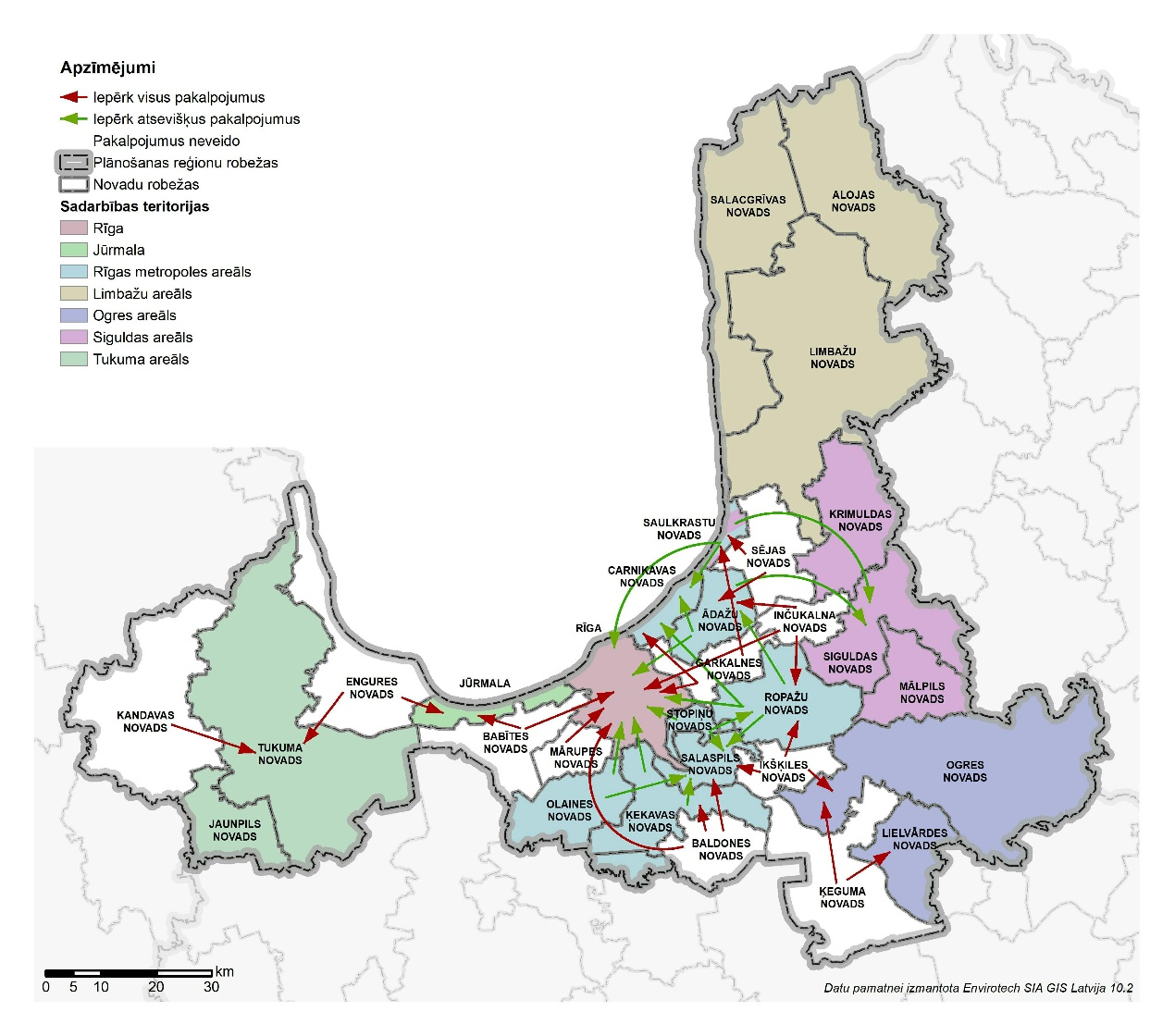 4.attēls. Pašvaldību sadarbības areāli sociālo pakalpojumu nodrošināšanai Rīgas plānošanas reģionā personām ar GRTAvots: autoru izstrādātsPlānotie pakalpojumi pilngadīgām personām ar GRT nodrošina plašu teritoriālo tvērumu un nodrošina pakalpojumu pieejamību visā reģiona teritorijā. Limbažu areālā katrs novads plāno pakalpojumu nodrošināšanu sava novada ietvaros teritoriālā izvietojuma dēļ un neplāno sadarbību pakalpojumu nodrošināšanai. Ogres areālā Ikšķiles un Ķeguma novadam nepieciešamos pakalpojumus ir iespējams nodrošināt sadarbībā ar Ogres un Lielvārdes pašvaldību. Pierīgas areāla pašvaldībām tiek ieteikts sabiedrībā balstītu sociālo pakalpojumu nodrošināšanu organizēt, izmantojot NVO sniegtos sociālos pakalpojumus Rīgas pilsētā vai sadarbībā ar citām pašvaldībām.Saulkrastu novads ir noslēdzis nodomu protoklu ar Garkalnes novadu par sadarbību pakalpojumu nodrošināšanā. Jūrmalas pilsētā, Siguldas un Tukuma novadā plašais pakalpojumu klāsts var veicināt sadarbības iespējas ar tuvākajā apkārtnē esošajiem novadiem. 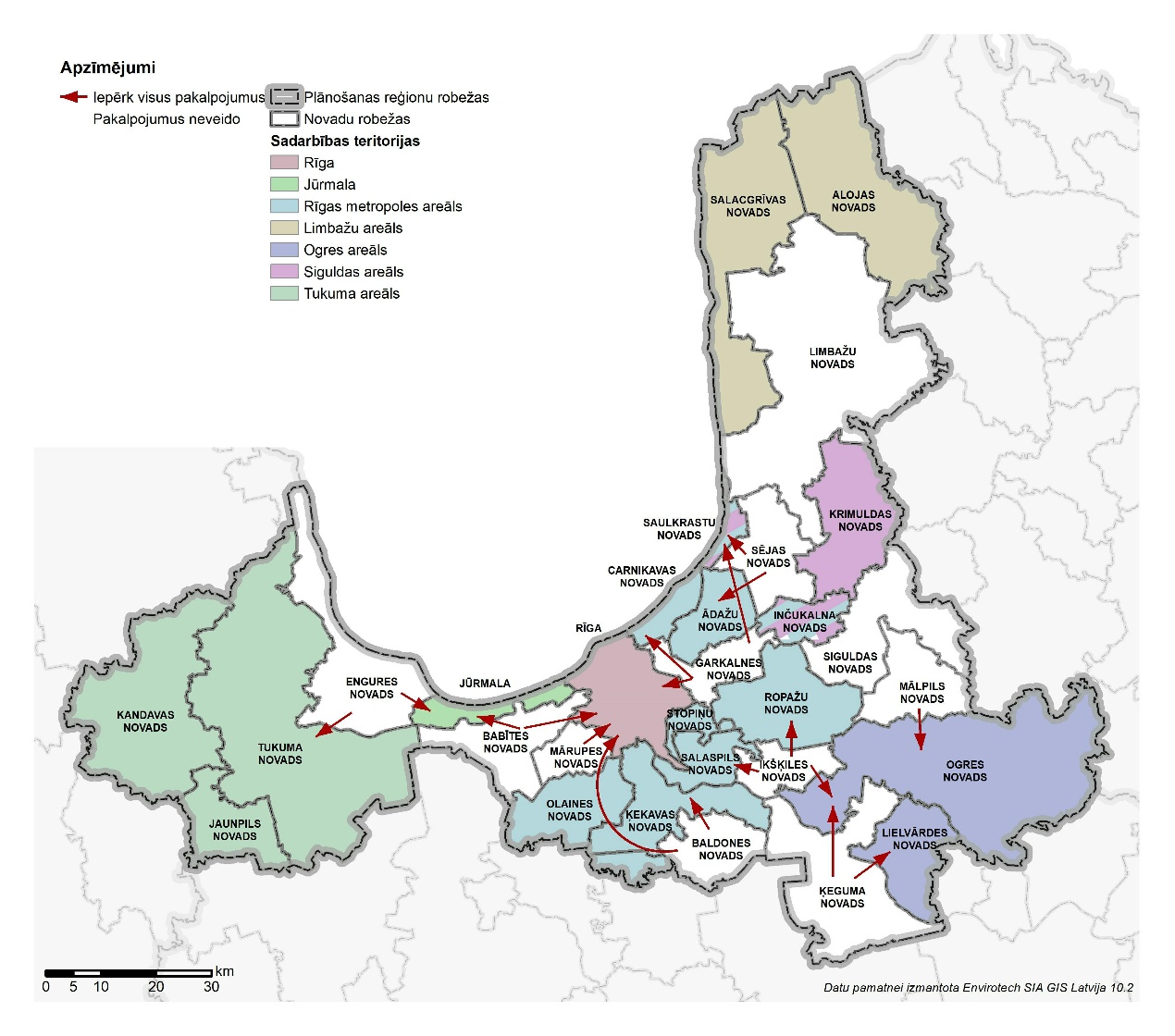 5.attēls. Pašvaldību sadarbības areāli sociālo pakalpojumu nodrošināšanai Rīgas plānošanas reģionā bērniem ar FTAvots: autoru izstrādātsJaunas sabiedrībā balstītu sociālo pakalpojumu bērniem ar FT infrastruktūras izveide netiek plānota 11 pašvaldībās (5. attēls), no tām 9 pašvaldībām ieteicams pakalpojumus nodrošināt sadarbībā ar blakus esošajām pašvaldībām, tai skaitā Rīgas pilsētu. Savukārt Siguldas un Limbažu novadu pašvaldības plāno nodrošināt pakalpojumus bērniem ar FT jau esošajās pakalpojumu sniegšanas vietās, neveidojot jaunas. Īstenojot plānoto pakalpojumu infrastruktūras izveidi, rehabilitācijas pakalpojumu pieejamība bērniem ar FT tiktu nodrošināta, aptverot visu reģiona teritoriju. 8. RPR DEINSTITUCIONALIZĀCIJAS PLĀNA IEVIEŠANAS LAIKA GRAFIKS UN UZRAUDZĪBAAtsaucoties  uz normatīvo regulējumu DI procesa īstenošanā, kā arī līdz šim sasniegto progresu, sabiedrībā balstītu sociālu pakalpojumu sniegšana izveidotajā infrastruktūrā plānota sākot ar 2020. gadu. RPR DI plāna izstrāde tika uzsākta 2017. gada otrajā pusē, tādēļ DI plāna ieviešanas laika grafikā atspoguļots laika periods ir no 2018. – 2023. gadam.Tabula Nr. 6. DI plāna ieviešanas laika grafiksAvots: autoru izstrādātaRPR DI plāna ieviešanas uzraudzības un rezultātu novērtēšanas mērķis ir izvērtēt īstenošanas gaitā sasniegto, kā arī salīdzināt ar sākotnēji plānoto. Uzraudzības un rezultātu novērtēšanas uzdevumi ir:Identificēt izveidotos pakalpojumus; Identificēt sabiedrībā balstītus sociālos pakalpojumus saņēmušo mērķa grupu personu skaitu; Salīdzināt pakalpojumu saņēmušo mērķa grupu personu skaitu ar sākotnēji plānoto; Apzināt problēmas, kas radušās pašvaldībām sabiedrībā balstītu sociālo pakalpojumu mērķa grupas personām īstenošanā; Veikt nepieciešamos grozījumus rīcības plānā, pārskatot DI plānu. Aktivitātes, kas ir atbalstošas pakalpojumu ieviešanai, bet tiešā veidā neattiecas uz pakalpojumu infrastruktūras izveidi un īstenošanu projekta mērķa grupām, projekta ietvaros netiks mērītas un salīdzinātas, kā rezultātā nav attiecināmas uz projekta rezultatīvajiem rādītājiem.Par RPR DI plāna uzraudzību ir atbildīga RPR administrācija. Reģiona deinstitucionalizācijas vadības grupa ne retāk kā reizi gadā apstiprina ziņojumu, salīdzinot un izvērtējot sasniegtos rezultātus ar plānotajiem. RPR administrācija, pamatojoties uz ziņojuma rezultātiem, sagatavo DI plāna ieviešanas progresa izvērtējumu ne retāk kā reizi divos gados:līdz 2020. gada 1. aprīlim – par periodu līdz 2019. gada 31. decembrim;līdz 2022. gada 1. aprīlim – par periodu līdz 2021. gada 31. decembrim.Ieviešanas progresa izvērtējumu nodod saskaņošanai un apstiprināšanai RPR Attīstības padomē.  Tabula Nr. 7. Plāna ieviešanas uzraudzības un rezultātu novērtēšanas kārtībaAvots: autoru izstrādāta9. PIELIKUMSPAKALPOJUMU INDIKATĪVĀS UZTURĒŠANAS IZMAKSAS GADĀ PAŠVALDĪBU GRIEZUMĀFinansējuma aprēķinam ir indikatīva nozīme* Pakalpojumiem pilngadīgām personām ar GRT pakalpojumu izmaksas aprēķinātas balstoties metodikā par vienas vienības izmaksu standarta likmju aprēķinu un piemērošanu Eiropas Sociālā fonda darbības programmas “Izaugsme un nodarbinātība” 9.2.2. specifiskā atbalsta mērķa “Palielināt kvalitatīvu institucionālai aprūpei alternatīvu sociālo pakalpojumu dzīvesvietā un ģimeniskai videi pietuvinātu pakalpojumu pieejamību personām ar invaliditāti un bērniem” 9.2.2.1. pasākuma “Deinstitucionalizācija” īstenošanai. Pakalpojumos, kuros precīzi nav nodefinēts, vai klientiem ir nepieciešama aprūpe vai nē, cena tiek pārrēķināta pieņemot, ka 50% gadījumu ir nepieciešama un 50% nav nepieciešama. Atbilstoši metodikā noteiktajam pakalpojuma cenā ietilpst visas izmaksas, kas nepieciešamas pakalpojumu nodrošināšanai, tai skaitā personāla izmaksas, telpu nomas un uzturēšnas izmaksas, ēdināšanas izmaksas un citas izmaksas. Norādītās indikatīvās izmaksas aprēķinātas pieņemot, ka pakalpojuma apmeklējums sastāda 100%. Pakalpojumiem bērniem ar FT izmaksas noteiktas prognozējot vidējo speciālistu likmi par vienu konsultāciju un pieņemot, ka katram bērnam tiks nodrošinātas 40 konsultācijas. ** Bērniem ar FT norādīts nevis vietu skaits, bet personu skaits.*** Personāla izmaksu īpatsvars aprēķināts, balstoties metodikā par vienas vienības izmaksu standarta likmju aprēķinu un piemērošanu Eiropas Sociālā fonda darbības programmas “Izaugsme un nodarbinātība” 9.2.2. specifiskā atbalsta mērķa “Palielināt kvalitatīvu institucionālai aprūpei alternatīvu sociālo pakalpojumu dzīvesvietā un ģimeniskai videi pietuvinātu pakalpojumu pieejamību personām ar invaliditāti un bērniem” 9.2.2.1. pasākuma “Deinstitucionalizācija” īstenošanai. Atbilstoši vienas vienības standarta likmju aprēķinam dienas aprūpes centra pakalpojumā sastāda 68%, grupu dzīvokļa pakalpojumā - 79%, specializēto darbnīcu pakalpojumā - 58%, “atelpas brīža” pakalpojumā - 68%, konsultācijas un individuālais atbalsts - 90%.MērķisBāzes vērtība 2017Mērķa vērtība (bez snieguma rezerves)Mērķa vērtība (ar snieguma rezervi)Datu avotsSniegti sabiedrībā balstīti sociālie pakalpojumi personām ar GRT0516552RPR DI plāna ieviešanas progresa novērtējuma ziņojumsSniegti sociālās aprūpes un rehabilitācijas pakalpojumi bērniem ar FT0506580RPR DI plāna ieviešanas progresa novērtējuma ziņojumsIzveidotas vietas ģimeniskai videi pietuvinātās aprūpes iestādēs bērniem ārpusģimenes aprūpē03535RPR DI plāna ieviešanas progresa novērtējuma ziņojumsIzveidotas vietas sabiedrībā balstītu sociālo pakalpojumu sniegšanai personām ar GRT0411411RPR DI plāna ieviešanas progresa novērtējuma ziņojumsIzveidoto vai labiekārtoto sabiedrībā balstītu sociālo pakalpojumu vietu skaits bērniem ar FT05151RPR DI plāna ieviešanas progresa novērtējuma ziņojumsPlānotā darbība: pasākums / rīcībaDarbības pamatojumsSasniedzamie rezultātiPar darbības izpildi atbildīgais/-ieĪstenošanas termiņš, periodsNepieciešamā finansējuma apjoms EURFinansējuma avots vai avoti EUR, procentuālais dalījumsSadarbībaRV 1 ​- VAJADZĪBU APZINĀŠANA, KAS ORIENTĒTA UZ SOCIĀLO DIENESTU, MĒRĶGRUPU UN MĒRĶGRUPU PIEDERĪGO VAJADZĪBĀMRV 1 ​- VAJADZĪBU APZINĀŠANA, KAS ORIENTĒTA UZ SOCIĀLO DIENESTU, MĒRĶGRUPU UN MĒRĶGRUPU PIEDERĪGO VAJADZĪBĀMRV 1 ​- VAJADZĪBU APZINĀŠANA, KAS ORIENTĒTA UZ SOCIĀLO DIENESTU, MĒRĶGRUPU UN MĒRĶGRUPU PIEDERĪGO VAJADZĪBĀMRV 1 ​- VAJADZĪBU APZINĀŠANA, KAS ORIENTĒTA UZ SOCIĀLO DIENESTU, MĒRĶGRUPU UN MĒRĶGRUPU PIEDERĪGO VAJADZĪBĀMRV 1 ​- VAJADZĪBU APZINĀŠANA, KAS ORIENTĒTA UZ SOCIĀLO DIENESTU, MĒRĶGRUPU UN MĒRĶGRUPU PIEDERĪGO VAJADZĪBĀMRV 1 ​- VAJADZĪBU APZINĀŠANA, KAS ORIENTĒTA UZ SOCIĀLO DIENESTU, MĒRĶGRUPU UN MĒRĶGRUPU PIEDERĪGO VAJADZĪBĀMRV 1 ​- VAJADZĪBU APZINĀŠANA, KAS ORIENTĒTA UZ SOCIĀLO DIENESTU, MĒRĶGRUPU UN MĒRĶGRUPU PIEDERĪGO VAJADZĪBĀMRV 1 ​- VAJADZĪBU APZINĀŠANA, KAS ORIENTĒTA UZ SOCIĀLO DIENESTU, MĒRĶGRUPU UN MĒRĶGRUPU PIEDERĪGO VAJADZĪBĀMApzināt sociālo dienestu vajadzībasApzināt sociālo dienestu vajadzībasApzināt sociālo dienestu vajadzībasApzināt sociālo dienestu vajadzībasApzināt sociālo dienestu vajadzībasApzināt sociālo dienestu vajadzībasApzināt sociālo dienestu vajadzībasApzināt sociālo dienestu vajadzībasApzināt sociālo dienestu vajadzībasApzinot esošo situāciju, konstatēta SD atšķirīgā situācija un atšķirīgās vajadzības, lai sekmīgi nodrošinātu sociālos pakalpojumus un sniegtu sociālo palīdzību mērķgrupas personām. Vajadzības nav pilnvērtīgi identificētas un nav izstrādāti risinājumi SD darba kvalitātes paaugstināšanai.9.2.1.1 pasākuma “Profesionāla sociālā darba attīstība pašvaldībās” ietvaros paredzēts veikt ex-ante un ex-post izvērtējumu pašvaldību sociālo dienestu darbības efektivitātes novērtēšanai. N/APašvaldībasLīdz 2019. gada 31. decembrimN/APašvaldību budžeta ietvarosES struktūrfondi - 9.2.1.1. Profesionāla sociālā darba attīstība pašvaldībāsN/ANodrošināt speciālistu un personāla apmācībasVeicot SD aptauju, ir konstatēta nepieciešamība pēc apmācību programmu īstenošanas, tai skaitā darbā ar mērķgrupas personām. Īstenojot BSC reorganizāciju un plānojot pilngadīgu personu ar GRT atgriešanos pašvaldībā no VSAC,  personāla pārkvalifikācijas apmācības un sociālo mentoru apmācības tiks nodrošinātas 9.2.2.1. pasākuma “Deinstitucionalizācija” ietvaros.Papildus apmācības SD darbiniekiem tiks nodrošinātas 9.2.1.1.pasākumā “Profesionāla sociālā darba attīstība pašvaldībās”, kura mērķis ir paaugstināt sociālo dienestu darba efektivitāti un darbinieku profesionalitāti darbam ar riska situācijās esošām personām.N/ALMSDRPRPASTĀVĪGIN/APašvaldību budžets, valsts budžets, ES struktūrfondi - 9.2.1.1. Profesionāla sociālā darba attīstība pašvaldībās,  9.2.2.1.DeinstitucionalizācijaN/AApzināt mērķa grupu personu individuālās vajadzībasApzināt mērķa grupu personu individuālās vajadzībasApzināt mērķa grupu personu individuālās vajadzībasApzināt mērķa grupu personu individuālās vajadzībasApzināt mērķa grupu personu individuālās vajadzībasApzināt mērķa grupu personu individuālās vajadzībasApzināt mērķa grupu personu individuālās vajadzībasApzināt mērķa grupu personu individuālās vajadzībasĪstenot vienotu mērķa grupas pārstāvju izvērtējumu un individuālo vajadzību apzināšanuDI projekta ietvaros RPR ir izvērtēti tikai 10% no visiem mērķgrupas pārstāvjiem. Pilnvērtīgam pakalpojumu plānojumam un sekmīgam atbalstam individuālā līmenī nepieciešams plašāks mērķa grupu pārstāvju izvērtējums. Izvērtējumus ieteicams organizēt, nodrošinot individuālu pieeju un izmantojot metodoloģiju, kas nodrošina pilnu vajadzību analīzi un nepieciešamo pakalpojumu identificēšanu. Turpinot 9.2.2.1.pasākuma “Deinstitucionalizācija” īstenošanu, tiks papildus izvērtētas partnerpašvaldībās izvērtēšanai pieteiktās personas. N/ASDPASTĀVĪGIN/APašvaldību budžeta ietvarosES struktūrfondi - 9.2.2.1.DeinstitucionalizācijaN/AGrupēt individuālās vajadzības pašvaldību griezumā un prognozēt nepieciešamos atbalsta pasākumus, tai skaitā sociālos pakalpojumus Atbilstoši individuālajiem vajadzību izvērtējumiem nepieciešams apkopot vajadzības pašvaldību griezumā, identificējot nepieciešamākos pakalpojumus un pakalpojumus, ko iespējams nodrošināt sadarbībā ar citiem novadiem, nodrošinot pakalpojumu nepārklāšanos un atbilstību vajadzībām.N/ASDPASTĀVĪGIN/APašvaldību budžeta ietvarosN/A1.2.3. Izstrādāt individuālo sociālās rehabilitācijas plānu katrai mērķa grupas personaiLai nodrošinātu mērķorientētus un uz individuālajām vajadzībām balstītus plānus visiem mērķa grupu pārstāvjiem, nepieciešams izstrādāt individuālos sociālās aprūpes vai sociālās rehabilitācijas plānus (individuālais atbalsta plāns), nosakot nepieciešamo sabiedrībā balstītu sociālo pakalpojumu, sociālās palīdzības un vispārējo pakalpojumu atbalsta mehānismus. N/ASDPASTĀVĪGIN/APašvaldību budžeta ietvarosN/AApzināt mērķa grupu personu piederīgo vajadzībasApzināt mērķa grupu personu piederīgo vajadzībasApzināt mērķa grupu personu piederīgo vajadzībasApzināt mērķa grupu personu piederīgo vajadzībasApzināt mērķa grupu personu piederīgo vajadzībasApzināt mērķa grupu personu piederīgo vajadzībasApzināt mērķa grupu personu piederīgo vajadzībasApzināt mērķa grupu personu piederīgo vajadzības1.3.1. Apzināt personu ar GRT vecāku individuālās vajadzības Atbalsts vecākiem ir būtisks priekšnosacījums personu ar GRT nenonākšanai ilgstošas sociālās aprūpes  un sociālās rehabilitācijas institūcijās. Ikdienā nodrošinot atbalstu tuviniekiem, kuriem ir augsts izdegšanas risks un nepieciešams liels atbalsts, lai saglabātu atbilstošu dzīves kvalitāti, tiek veicināta iespēja personām ar GRT dzīvot sabiedrībā. Piederīgajiem nepieciešams gan psiholoģisks atbalsts, gan atbalsts personu ar GRT aprūpes nodrošināšanā, gan “atelpas brīža” pakalpojumi. Pilnvērtīgam pakalpojumu plānojumam un sekmīgam atbalstam individuālā līmenī nepieciešams vecāku vajadzību izvērtējums.N/ASDPASTĀVĪGIN/APašvaldību budžeta ietvarosN/A1.3.2. Apzināt bērnu ar FT vecāku (likumisko pārstāvju vai audžuģimenes) individuālās vajadzībasAtbalsts vecākiem ir būtisks priekšnosacījums bērnu ar FT nenonākšanai ilgstošas sociālās aprūpes un sociālās rehabilitācijas  institūcijā un sekmīgai integrācijai sabiedrībā. Vecākiem ir nepieciešams gan psiholoģisks atbalsts, gan sociālā rehabilitācija un atbalsts bērna ar FT aprūpes nodrošināšanā, gan “atelpas brīža”pakalpojumi. Pilnvērtīgam pakalpojumu plānojumam un sekmīgam atbalstam individuālā līmenī nepieciešams vecāku (likumisko pārstāvju vai audžuģimenes) vajadzību izvērtējums.N/ASDPASTĀVĪGIN/APašvaldību budžeta ietvarosN/A1.3.3. Apzināt audžuģimeņu individuālās vajadzībasAudžuģimenēm, kas nodrošina aprūpi bērniem, kuri nonākuši ārpusģimenes aprūpē, tai skaitā, kuri ir  pārcietuši emocionālo, fizisko, seksuālo vardarbību, aprūpes nenodrošināšanu jeb nevērīgu attieksmi vai citus nelabvēlīgus apstākļus, un bērniem ar īpašām vajadzībām ir nepieciešamas zināšanas, pieredze un indivduāls atbalsts. Pilnvērtīgam atbalsta plānam individuālā līmenī nepieciešams audžuģimeņu vajadzību izvērtējums. Atbilstoši LM prioritārajam pasākumam „Alternatīvo ģimenes aprūpes formu attīstība” plānota audžuģimeņu atbalsta centru izveide, kur centru viens no uzdevumiem būtu izstrādāt rehabilitācijas un/vai atbalsta plānu konkrētajai audžuģimenei. N/ASDAudžuģimeņu atbalsta centriPASTĀVĪGIN/APašvaldību budžeta ietvaros, valsts budžets N/A1.3.4. Apzināt ģimeņu, kas atrodas SD redzeslokā (“riska ģimenes”) vajadzības Lai mazinātu risku bērnu nonākšanai ārpusģimenes aprūpē, nepieciešams apzināt SD redzeslokā esošo  ģimeņu vajadzības un iespējas tās risināt. Preventīvi pasākumi ir obligāts priekšnoteikums ārpusģimenes aprūpē esošo bērnu skaita samazinājumam. Ģimeņu vajadzību izvērtēšanai un nepieciešamā atbalsta sniegšanā nepieciešams attīstīt starpinstitucionālas sadarbības modeļus. N/ASDPASTĀVĪGIN/APašvaldību budžeta ietvarosN/A​RV 2 - SABIEDRĪBĀ BALSTĪTU SOCIĀLO PAKALPOJUMU NODROŠINĀŠANA, KAS ORIENTĒTA UZ INFRASTRUKTŪRAS ATTĪSTĪBU UN PAKALPOJUMU NODROŠINĀŠANU​RV 2 - SABIEDRĪBĀ BALSTĪTU SOCIĀLO PAKALPOJUMU NODROŠINĀŠANA, KAS ORIENTĒTA UZ INFRASTRUKTŪRAS ATTĪSTĪBU UN PAKALPOJUMU NODROŠINĀŠANU​RV 2 - SABIEDRĪBĀ BALSTĪTU SOCIĀLO PAKALPOJUMU NODROŠINĀŠANA, KAS ORIENTĒTA UZ INFRASTRUKTŪRAS ATTĪSTĪBU UN PAKALPOJUMU NODROŠINĀŠANU​RV 2 - SABIEDRĪBĀ BALSTĪTU SOCIĀLO PAKALPOJUMU NODROŠINĀŠANA, KAS ORIENTĒTA UZ INFRASTRUKTŪRAS ATTĪSTĪBU UN PAKALPOJUMU NODROŠINĀŠANU​RV 2 - SABIEDRĪBĀ BALSTĪTU SOCIĀLO PAKALPOJUMU NODROŠINĀŠANA, KAS ORIENTĒTA UZ INFRASTRUKTŪRAS ATTĪSTĪBU UN PAKALPOJUMU NODROŠINĀŠANU​RV 2 - SABIEDRĪBĀ BALSTĪTU SOCIĀLO PAKALPOJUMU NODROŠINĀŠANA, KAS ORIENTĒTA UZ INFRASTRUKTŪRAS ATTĪSTĪBU UN PAKALPOJUMU NODROŠINĀŠANU​RV 2 - SABIEDRĪBĀ BALSTĪTU SOCIĀLO PAKALPOJUMU NODROŠINĀŠANA, KAS ORIENTĒTA UZ INFRASTRUKTŪRAS ATTĪSTĪBU UN PAKALPOJUMU NODROŠINĀŠANU​RV 2 - SABIEDRĪBĀ BALSTĪTU SOCIĀLO PAKALPOJUMU NODROŠINĀŠANA, KAS ORIENTĒTA UZ INFRASTRUKTŪRAS ATTĪSTĪBU UN PAKALPOJUMU NODROŠINĀŠANU2.1. Nodrošināt sabiedrībā balstītu sociālo pakalpojumu infrastruktūras attīstību2.1. Nodrošināt sabiedrībā balstītu sociālo pakalpojumu infrastruktūras attīstību2.1. Nodrošināt sabiedrībā balstītu sociālo pakalpojumu infrastruktūras attīstību2.1. Nodrošināt sabiedrībā balstītu sociālo pakalpojumu infrastruktūras attīstību2.1. Nodrošināt sabiedrībā balstītu sociālo pakalpojumu infrastruktūras attīstību2.1. Nodrošināt sabiedrībā balstītu sociālo pakalpojumu infrastruktūras attīstību2.1. Nodrošināt sabiedrībā balstītu sociālo pakalpojumu infrastruktūras attīstību2.1. Nodrošināt sabiedrībā balstītu sociālo pakalpojumu infrastruktūras attīstībuALOJAS NOVADSALOJAS NOVADSALOJAS NOVADSALOJAS NOVADSALOJAS NOVADSALOJAS NOVADS624 419.462.1.1. Izveidot dienas aprūpes centra pakalpojuma infrastruktūru 20 personām ar GRT Alojas novadā - “Vīķu muiža” teritorija, Vīķi, Staiceles pagasts, Alojas novadsAr uzdevuma īstenošanu jānodrošina pakalpojumu pieejamība iespējami tuvāk mērķgrupas personu dzīvesvietai.Alojas novadā laika periodā no 2014. līdz 2017.gadam pilngadīgu personu ar GRT skaits palielinājies par 47,7%. Īpaši augsta personu koncentrācija novērojama Staiceles pagastā. Atbilstoši individuālajiem vajadzību izvērtējumiem pakalpojums nepieciešams 33 personām, kas ir 100% no visām izvērtētajām personām. Novadā kopumā identificēta 81 persona ar GRT, atbilstoši kam var prognozēt lielāku pieprasījumu pēc pakalpojuma. 17 vietas20 personasPašvaldībaLīdz 2021. gada 31. decembrimTIKS PRECIZĒTSERAF – 85%Valsts un pašvaldības līdzfinansējums – 15%N/A2.1.2. Izveidot grupu dzīvokļu pakalpojuma (ar diennakts personāla atbalstu) infrastruktūru 16 personām ar GRT Alojas novadā -   “Vīķu muiža”, Vīķi, Staiceles pagasts, Alojas novadsAr uzdevuma īstenošanu jānodrošina pakalpojumu pieejamība iespējami tuvāk mērķgrupas personu dzīvesvietai.Alojas novadā laika periodā no 2014. līdz 2017. gadam pilngadīgu personu ar GRT skaits palielinājies par 47,7%. Īpaši augsta personu koncentrācija novērojama Staiceles pagastā. Atbilstoši individuālajiem vajadzību izvērtējumiem pakalpojums nepieciešams 32 personām no 33 izvērtētām personām. Novadā kopumā identificēta 81 persona ar GRT, atbilstoši kam var prognozēt lielāku pieprasījumu pēc pakalpojuma. Nepieciešamība pēc šāda pakalpojuma uzskatāma par ļoti augstu.  Vietas izvēle balstīta novada apkopotajā informācijā par iespējamiem risinājumiem un mērķa grupas koncentrāciju noteiktā teritorijā.  16 vietas16 personasPašvaldībaLīdz 2021. gada 31. decembrimTIKS PRECIZĒTSERAF – 85%Valsts un pašvaldības līdzfinansējums – 15%N/A2.1.3. Izveidot rehabilitācijas pakalpojumu infrastruktūru 9 bērniem ar FT Alojas novadā - Ausekļa iela 1, AlojaAr uzdevuma īstenošanu jānodrošina pakalpojumu pieejamība iespējami tuvāk mērķgrupas personu dzīvesvietai.Atbilstoši individuālajiem vajadzību izvērtējumiem pakalpojumi nepieciešami 8 bērniem ar FT. Alojas novadā laika periodā no 2014. līdz 2017. gadam bērnu ar FT skaits palielinājies par 3,4%. Kopumā novadā ir identificēti 12 bērni ar FT.Alojas novads papildus izvērtēšanai pieteicis vienu bērnu. Kopējais bērnu ar FT skaits novadā, kuriem nepieciešami rehabilitācijas pakalpojumi, ir lielāks. Novada izvietojuma un transporta saišu trūkuma dēļ bērniem ar FT ir apgrūtinoši saņemt rehabilitācijas pakalpojumus citos novados. Vietas izvēle balstīta cilvēkresursu un pieejamas infrastruktūras dēļ.   9 personasPašvaldībaLīdz 2021. gada 31. decembrimTIKS PRECIZĒTSERAF – 85%Valsts un pašvaldības līdzfinansējums – 15%N/ALIMBAŽU NOVADSLIMBAŽU NOVADSLIMBAŽU NOVADSLIMBAŽU NOVADSLIMBAŽU NOVADSLIMBAŽU NOVADS513 605.262.1.4. Izveidot grupu dzīvokļu pakalpojuma (ar diennakts personāla atbalstu) infrastruktūru 12 personām ar GRT Limbažu novadā - Cēsu iela 7, LimbažiPakalpojuma pieejamības nodrošināšana reģiona attīstības centrā. Atbilstoši individuālajiem vajadzību izvērtējumiem pakalpojums nepieciešams 13 pilngadīgām personām ar GRT no 22 izvērtētajām. Limbažu novadā 12 personas ar GRT saņem SD DAC pakalpojumus.  Papildus 3 Limbažu personas atrodas VSAC un, lai nodrošinātu iespēju šīm personām atgriezties pašvaldībā, mājoklis ar individuālu atbalstu sociālo problēmu risināšanā ir obligāts priekšnosacījums. Novadā laika periodā no 2014. līdz 2017. gadam personu ar GRT skaits palielinājies par 27,5%, kas nodrošina stabilu pieprasījumu pēc pakalpojuma ilgtermiņā. Kopumā novadā identificētas 176 pilngadīgas personas ar GRT. Vietas izvēle balstīta Limbažu pilsētas teritorijā, kur pieejami visi nepieciešamie vispārējie pakalpojumi un atbilstošākā pieejamā infrastruktūra.   12 vietas12 personasPašvaldībaLīdz 2021. gada 31. decembrimTIKS PRECIZĒTSERAF – 85%Valsts un pašvaldības līdzfinansējums – 15%N/A2.1.5. Izveidot “atelpas brīža” pakalpojuma infrastruktūru 8 personām ar GRT Limbažu novadā - Cēsu iela 7, LimbažiAtbilstoši individuālajiem vajadzību izvērtējumiem pakalpojums nepieciešams 11 pilngadīgām personām ar GRT. Pakalpojums sniegs atbalstu gan personām, kurām veikta individuālo vajadzību izvērtēšana, gan plašākam personu ar GRT lokam, sniedzot īslaicīgu sociālo aprūpi un aizstājot aprūpes procesā  piederīgosu. Vienlaicīgi tas nodrošinās pakalpojumu personām, kurām nepieciešams grupu dzīvokļa pakalpojums, bet kuras vai  to piederīgie nav gatavi uzreiz sākt grupu dzīvokļa pakalpojuma izmantošanu. Novadā laika periodā no 2014. līdz 2017. gadam personu ar GRT skaits palielinājies par 27,5%, kas nodrošina stabilu pieprasījumu pēc pakalpojuma ilgtermiņā. Kopumā novadā identificētas 176 personas ar GRT.2 vietas8 personasPašvaldībaLīdz 2021. gada 31. decembrimTIKS PRECIZĒTSERAF – 85%Valsts un pašvaldības līdzfinansējums – 15%N/ASALACGRĪVAS NOVADSSALACGRĪVAS NOVADSSALACGRĪVAS NOVADSSALACGRĪVAS NOVADSSALACGRĪVAS NOVADSSALACGRĪVAS NOVADS599 569.322.1.6. Izveidot dienas aprūpes centra pakalpojuma infrastruktūru 29 personām ar GRT Salacgrīvas novadā -   Tīruma iela 30, SalacgrīvaAr uzdevuma īstenošanu jānodrošina pakalpojumu pieejamība iespējami tuvāk mērķgrupas personu dzīvesvietai. Atbilstoši individuālajiem vajadzību izvērtējumiem pakalpojums nepieciešams 21 pilngadīgai personai ar GRT, kas ir 100% no izvērtētajām personām novadā. Salacgrīvas novads identificējis un pieteicis papildus izvērtēšanai papildus 10 personas ar GRT, pamatojoties uz ko var prognozēt lielāku pieprasījumu pēc pakalpojuma.  Novadā laika periodā no 2014. līdz 2017. gadam personu ar GRT skaits palielinājies par 22,6%. Kopumā novadā identificētas 76 personas ar GRT.Vietas izvēle balstīta Salacgrīvas pilsētas teritorijā, kur pieejami visi nepieciešamie vispārējie pakalpojumi un, ņemot vērā atbilstošas infrastruktūras neesamību, izvēlēta piemērota teritorija pakalpojuma infrastruktūras izveidei.  21 vietas29 personasPašvaldībaLīdz 2021. gada 31. decembrimTIKS PRECIZĒTSERAF – 85%Valsts un pašvaldības līdzfinansējums – 15%N/A2.1.7. Izveidot gupu dzīvokļa pakalpojuma  (ar diennakts personāla atbalstu) infrastruktūru 10 personām ar GRT Salacgrīvas novadā -   Tīruma iela 30, SalacgrīvaAtbilstoši individuālajiem vajadzību izvērtējumiem pakalpojums nepieciešams 18 pilngadīgām personām ar GRT jeb 85% no izvērtēto personu kopskaita. Salacgrīvas novads identificējis un pieteicis papildus izvērtēšanai papildus 10 personas ar GRT, pamatojoties uz to var prognozēt lielāku pieprasījumu pēc pakalpojuma. Novadā laika periodā no 2014. līdz 2017. gadam personu ar GRT skaits palielinājies par 22,6%. Kopumā novadā identificētas 76 personas ar GRT.Vietas izvēle balstīta Salacgrīvas pilsētas teritorijā, kur pieejami visi nepieciešamie vispārējie pakalpojumi un, ņemot vērā atbilstošas infrastruktūras neesamību, izvēlēta piemērota teritorija pakalpojuma infrastruktūras izveidei.  10 vietas10 personasPašvaldībaLīdz 2021. gada 31. decembrimTIKS PRECIZĒTSERAF – 85%Valsts un pašvaldības līdzfinansējums – 15%N/A2.1.8. Izveidot rehabilitācijas pakalpojumu infrastruktūru 16 bērniem ar FT Salacgrīvas novadā - Salacgrīvas mūzikas skola, Pērnavas iela 29, Salacgrīva un PII "VILNĪTIS"Atbilstoši individuālajiem vajadzību izvērtējumiem pakalpojums nepieciešams 10 bērniem ar FT. Novads papildus izvērtēšanai pieteicis 6 bērnus. Novadā laika periodā no 2014. līdz 2017. gadam bērnu ar FT skaits palielinājies par 5,3%. Kopumā novadā ir identificēti 16 bērni ar FT.Vietas izvēle balstīta esošas infrastruktūras un savstarpēji saistītu pakalpojumu pieejamībā, kas veicina pakalpojuma ilgtermiņa izmantošanu. 16 personasPašvaldībaLīdz 2021. gada 31. decembrimTIKS PRECIZĒTSERAF – 85%Valsts un pašvaldības līdzfinansējums – 15%N/AJŪRMALAJŪRMALAJŪRMALAJŪRMALAJŪRMALAJŪRMALA1 412 590.002.1.9. Izveidot grupu dzīvokļa pakalpojuma (ar diennakts personāla atbalstu) infrastruktūru 8 personām ar GRT Jūrmalas pilsētā - Dzirnavu iela 36, pieguļošā teritorijā Jūrmala, SlokaJūrmalas pilsēta plāno uzņemt uz dzīvi pašvaldībā 8 pilngadīgas personas ar GRT no VSAC, un mājokļa ar individuālu atbalstu sociālo problēmu risināšanā nodrošināšana ir obligāts priekšnosacījums. Kopumā Jūrmalā dzīvo 13,3% no visām partnerpašvaldībās dzīvojošām personām ar GRT. Laika periodā no 2014. gada līdz 2017. gadam personu skaits ar GRT pieaudzis par 18,3 %, kas apliecina šāda pakalpojuma nozīmīgumu un nepieciešamību ilgtermiņā. Kopumā pilsētā identificētas 444 personas ar GRT.Vietas izvēle balstīta pieejamos cilvēkresursos tuvākajā apkārtnē, sabiedrības attieksmē pret mērķa grupu un Jūrmalas pilsētas informācijā par racionālāko risinājumu telpu piemērošanā. 8 vietas8 personasPašvaldībaLīdz 2021. gada 31. decembrimTIKS PRECIZĒTSERAF – 85%Valsts un pašvaldības līdzfinansējums – 15%N/A2.1.10. Papalašināt sabiedrībā balstītu sociālo pakalpojumu infrastruktūru (dienas aprūpes centra (tai skaitā konsultācijām un individuālam atbalstam), “atelpas brīža” un specializēto darbnīcu pakalpojumam)  30 personām ar GRT Jūrmalas pilsētā - Dūņu ceļš 2, Jūrmala, ĶemeriJūrmalas veselības veicināšanas un sociālo pakalpojumu centrs nodrošina DAC pakalpojumus 57 pilngadīgām personām ar GRT, specializēto darbnīcu pakalpojumu 7 personām ar GRT. Atbilstoši pilsētas sniegtajai informācijai paplašināt pakalpojuma klāstu pie esošā resursu nodrošinājuma nav iespējams. Speciālistu konsultācijas un individuālais atbalsts individuālajos izvērtējumos norādīts 30 personām ar GRT, atbalsta grupas un grupu nodarbības - 30 personām ar GRT, specializēto darbnīcu pakalpojums – 24, “atelpas brīža” pakalpojums – 13 personām ar GRT. Paplašinot esošā DAC personām ar GRT telpas tiks paplašināts pakalpojums un nodrošināto nepieciešamie pakalpojumi Jūrmalas pašvaldībā, lai nodrošinātu individuālajos atbalsta plānos identificēto pakalpojumu sniegšanu personām ar GRT, tai skaitā  nodrošinot aprūpi mājās, specializētās darbnīcas, u.c. paredzētās aktivitātes.  Plānots pilnveidot DAC pakalpojumu nodrošinot 27 personām speciālistu konsultācijas un individuālo atbalstu.  Izveidot jaunas 2 vietas specializētās darbnīcās un vienu vietu “atelpas brīža” pakalpojumā. Kopumā Jūrmalā dzīvo 13,3% no visām partnerpašvaldībās dzīvojošām personām ar GRT. Laika periodā no 2014. gada līdz 2017. gadam personu skaits ar GRT pieaudzis par 18,3 %, kas apliecina šāda pakalpojuma nozīmīgumu un nepieciešamību ilgtermiņā. Kopumā pilsētā identificētas 444 personas ar GRT. Papildus Jūrmalas pilsēta plāno 8 pilngadīgu personu ar GRT atgriešanos uz dzīvi pašvaldībā no VSAC, kas palielina pieprasījumu pēc pakalpojuma.  Vietas izvēle balstīta atbilstošas infrastruktūras esamībā. 30 vietas30 personasPašvaldībaLīdz 2021. gada 31. decembrimTIKS PRECIZĒTSERAF – 85%Valsts un pašvaldības līdzfinansējums – 15%N/A2.1.11. Izveidot rehabilitācijas pakalpojuma infrastruktūru 63 bērniem ar FT Jūrmalas pilsētā - Lībiešu iela 21, Jūrmala (Kauguri, PII “Podziņa” telpas un teritorija)Rehabilitācijas pakalpojumi atbilstoši individuālajiem vajadzību izvērtējumiem nepieciešami 55 izvērtētajiem Jūrmalas bērniem ar FT. Pilsēta papildus izvērtēšanai pieteikusi 8 bērnus ar FT, kā rezultātā var prognozēt lielāku bērnu skaitu, kam nepieciešami atbilstoši pakalpojumi. Ir nepieciešams  nodrošināt bērnus ar FT ar individuālajos sociālās aprūpes vai sociālās rehabilitācijas pakalpojumiem, kā arī viņu ģimenes (likumisko pārstāvu vai audžuģimenes)  nodrošināšanu ar noteiktajiem rehabilitācijas pakalpojumiem. Pakalpojumu, kurus pašvaldība nevarēs nodrošināt izveidotajā infrastruktūrā (reiterterapija, peldēšana u.c.), tiks nodrošināti ar iepirkumu procedūras palīdzību.  Pilsētā laika periodā no 2014. līdz 2017. gadam bērnu ar FT skaits palielinājies par 5,3%. Kopumā Jūrmalā dzīvo 139 bērni ar FT un bērnu skaits patstāvīgi pieaug. Pakalpojumu plānots izveidot infrastruktūrā, ko ikdienā jau izmanto bērni ar FT. 63 personasPašvaldībaLīdz 2021. gada 31. decembrimTIKS PRECIZĒTSERAF – 85%Valsts un pašvaldības līdzfinansējums – 15%N/A2.1.12. Izveidot ģimeniskai videi pietuvināta pakalpojuma infrastruktūru 8 bērniem Jūrmalas pilsētā - Sēravotu iela 9, Jūrmala, ĶemeriĪstenojot Jūrmalas pilsētas pašvaldības iestādes “Sprīdītis” bērnu nama reorganizāciju, saskaņā ar individuālajos vajadzību izvērtējumos norādīto, pakalpojuma nodrošināšana nepieciešama 21 ārpusģimenes aprūpē esošam bērnam. Papildus 6 bērni no Jūrmalas pilsētas atrodas VSAC, no kuriem 2 bērniem pakalpojumu var nodrošināt Jūrmalā,bet 4 bērniem atbilstošu pakalpojumu piedāvāt nav iespējams. Tādejādi atbilstoši ārpusģimenes aprūpē esošo bērnu individuālo vajadzību izvērtējumam, pakalpojuma izveide nepieciešama 23 bērniem. Pakalpojuma izveide tiek plānota mazākam ārpusģimenes aprūpē esošu bērnu skaitam kā individuālajos vajadzību izvērtējumos apkopotais nepieciešamo vietu skaits, ņemot vērā LM  “Koncepcija par adopcijas un ārpusģimenes aprūpes sistēmu pilnveidošanu” plānotos pasākumus, audžuģimeņu skaita pieaugumu un demogrāfiskās tendences. Vietas izvēle balstīta uz pilsētas rīcībā un teritorijā pieejamo infrastruktūras objektu izvērtējumu, lai nodrošinātu kvalitatīva pakalpojuma sniegšanu un visu vispārējo pakalpojumu pieejamību. 8 vietas8 personasPašvaldībaLīdz 2021. gada 31. decembrimTIKS PRECIZĒTSERAF – 85%Valsts un pašvaldības līdzfinansējums – 15%N/A2.1.13. Izveidot jauniešu mājas pakalpojuma infrastruktūru 8 bērniem Jūrmalas pilsētā - Sēravotu iela 9, Jūrmala, ĶemeriĪstenojot Jūrmalas pilsētas pašvaldības iestādes “Sprīdītis”bērnu nama reorganizāciju, nepieciešams nodrošināt pakalpojumu ārpusģimenes aprūpē esošiem bērniem, kam individuālajos vajadzību izvērtējumos norādīta šāda pakalpojuma nepieciešamība. Kopumā 8 Jūrmalas bērniem kā nepieciešams pakalpojums norādīta Jauniešu māja. Vietas izvēle balstīta uz pilsētas rīcībā un teritorijā pieejamo infrastruktūras objektu izvērtējumu, lai nodrošinātu kvalitatīva pakalpojuma sniegšanu un visu vispārējo pakalpojumu pieejamību.8 vietas8 personasPašvaldībaLīdz 2021. gada 31. decembrimTIKS PRECIZĒTSERAF – 85%Valsts un pašvaldības līdzfinansējums – 15%N/AOGRES NOVADSOGRES NOVADSOGRES NOVADSOGRES NOVADSOGRES NOVADSOGRES NOVADS1 343 023.122.1.14. Izveidot grupu dzīvokļa pakalpojuma (ar diennakts personāla atbalstu),  infrastruktūru  10 personām ar GRT Ogres novadā - Suntažu iela 2, OgrePakalpojuma pieejamības nodrošināšana reģiona attīstības centrā. Atbilstoši individuālajiem vajadzību izvērtējumiem pakalpojums nepieciešams 29 pilngadīgām personām ar GRT no kopumā 54 izvērtētām personām. Pašvaldība pieteikusi papildus 4 pilngadīgas personas ar GRT izvērtēšanai. Ogres novadā dzīvo 10,6% no visām partnerpašvaldībās dzīvojošām personām ar GRT. Laika periodā no 2014. gada līdz 2017. gadam personu skaits ar GRT pieaudzis par 10,5%, kas apliecina šāda pakalpojuma nozīmīgumu un nepieciešamību ilgtermiņā. Kopumā novadā identificētas 289 personas ar GRT.Vietas izvēle balstīta pieejamajā infrastruktūrā, kas atrodas pašvaldības īpašumā un atbilst pakalpojuma izveides priekšnosacījumiem.  Citu pakalpojumu izveides alternatīvas netika konstatētas. 10 vietas10 personasPašvaldībaLīdz 2021. gada 31. decembrimTIKS PRECIZĒTSERAF – 85%Valsts un pašvaldības līdzfinansējums – 15%Ikšķiles novads2.1.15. Izveidot “atelpas brīža” pakalpojuma infrastruktūru 12 personām ar GRT Ogres novadā - Suntažu iela 2, OgreAtbilstoši individuālajiem vajadzību izvērtējumiempakalpojums nepieciešams 9 pilngadīgām personām ar GRT. Pakalpojums sniegs atbalstu gan personām, kurām veikta individuālo vajadzību izvērtēšana, gan plašākam personu ar GRT lokam, nodrošinot atbilstošu risinājumu un sniedzot atbalstu piederīgajiem, kas nodrošina ikdienas atbalstu. Vienlaicīgi tas nodrošinās pakalpojumu tām pilngadīgām personāmar GRT, kam nepieciešams grupu dzīvokļa pakalpojums, bet personas un piederīgie nav gatavi uzreiz sākt šī pakalpojuma izmantošanu. Ogres novadā dzīvo 10,6% no visām partnerpašvaldībās dzīvojošām personām ar GRT. Laika periodā no 2014. gada līdz 2017. gadam personu skaits ar GRT pieaudzis par 10,5%, kas apliecina šāda pakalpojuma nozīmīgumu un nepieciešamību ilgtermiņā. Kopumā novadā identificētas 289 personas ar GRT.Novads nodrošinās “atelpas brīža” pakalpojumu arī pilngadīgām personām ar GRT no blakus novadiem. 3 vietas12 personasPašvaldībaLīdz 2021. gada 31. decembrimTIKS PRECIZĒTSERAF – 85%Valsts un pašvaldības līdzfinansējums – 15%Ikšķiles novads2.1.16. Izveidot dienas aprūpes centra pakalpojuma infrastruktūru 24 personām ar GRT Ogres novadā - Upes prospekts 16, OgreAtbilstoši individuālajiem vajadzību izvērtējumiem pakalpojums nepieciešams 47 pilngadīgām personām ar GRT, kas atbilst 87% no visām novērtētajām personām ar GRT pašvaldībā. DAC “Saime” pakalpojumu jau saņem 32 personas ar GRT. Atbilstoši novada sniegtajai informācijai esošajā pakalpojumā visas vietas ir aizņemtas, nav iespēju papildu personu ar GRT uzņemšanai un ir nepieciešama pakalpojuma paplašināšana jaunās telpās.  Ogres novadā dzīvo 10,6% no visām partnerpašvaldībās dzīvojošām personām ar GRT. Laika periodā no 2014. gada līdz 2017. gadam personu skaits ar GRT pieaudzis par 10,5%, kas apliecina šāda pakalpojuma nozīmīgumu un nepieciešamību ilgtermiņā. Kopumā novadā identificētas 289 personas ar GRT.Vietas izvēle balstīta pieejamajā infrastruktūrā, kas atrodas pašvaldības īpašumā un atbilst pakalpojuma izveides priekšnosacījumiem.   12 vietas24 personasPašvaldībaLīdz 2021. gada 31. decembrimTIKS PRECIZĒTSERAF – 85%Valsts un pašvaldības līdzfinansējums – 15%N/A2.1.17. Izveidot specializēto darbnīcu pakalpojuma infrastruktūru 30 personām ar GRT Ogres novadā - Upes prospekts 16,  OgreAtbilstoši individuālajiem vajadzību izvērtējumiem pakalpojums nepieciešams 39 pilngadīgām personām ar GRT, kas atbilst 72% no visām novērtētajām personām ar GRT pašvaldībā. Atbilstošs pakalpojums novadā nav pieejams. Ogres novadā dzīvo 10,6% no visiem partnerpašvaldībās dzīvojošām personām ar GRT. Laika periodā no 2014. gada līdz 2017. gadam personu skaits ar GRT pieaudzis par 10,5%, kas apliecina šāda pakalpojuma nozīmīgumu un nepieciešamību ilgtermiņā. Kopumā novadā identificētas 289 cik personas ar GRT.Vietas izvēle balstīta pieejamajā infrastruktūrā, kas atrodas pašvaldības īpašumā un atbilst pakalpojuma izveides priekšnosacījumiem.   Pakalpojuma īstenošanā ir plānota arī sadarbība ar blakus novadiem, nodrošinot pakalpojumu to teritorijā dzīvojošām pilngadīgām personām ar GRT. 24 vietas30 personasPašvaldībaLīdz 2021. gada 31. decembrimTIKS PRECIZĒTSERAF – 85%Valsts un pašvaldības līdzfinansējums – 15%Ikšķile2.1.18. Izveidot rehabilitācijas pakalpojuma infrastruktūru 63 bērniem ar FT Ogres novadā - Suntažu iela 2, OgreRehabilitācijas pakalpojumi atbilstoši individuālajiem vajadzību izvērtējumiem nepieciešami 63 Ogres bērniem ar FT. Pakalpojums tiek veidots kopā ar DAC bērniem ar FT, grupu dzīvokļiem un “atelpas brīža” pakalpojumu pilngadīgām personām ar GRT, nodrošinot plašu pakalpojumu pieejamību un pieprasījumu. Ogres novadā kopumā dzīvo 144 bērni ar FT un laika periodā no 2014. gada līdz 2017. gadam kopējais bērnu skaits pieaudzis par 12,5%. Kopumā novadā ir identificēti 48 bērni ar FT.Vietas izvēle balstīta pieejamajā infrastruktūrā, kas atrodas pašvaldības īpašumā un atbilst pakalpojuma izveides priekšnosacījumiem.  Citu pakalpojumu izveides alternatīvas netika konstatētas. 63 personasPašvaldībaLīdz 2021. gada 31. decembrimTIKS PRECIZĒTSERAF – 85%Valsts un pašvaldības līdzfinansējums – 15%Ikšķiles novads2.1.19. Izveidot dienas aprūpes centra pakalpojuma infrastruktūru 20 bērniem ar FT Ogres novadā - Suntažu iela 2, OgrePakalpojums tiek veidots kopā ar rehabilitācijas pakalpojumu bērniem ar FT, grupu dzīvokļiem un “atelpas brīža” pakalpojumu pilngadīgām personām ar GRT, nodrošinot plašu pakalpojumu pieejamību un pieprasījumu. Novadā izvērtēti 63 bērni ar FT, kas ir augstākais rādītājs starp novadiem. Izvērtējumos DAC bērniem ar FT netika vērtēts kā nepieciešams pakalpojums, bet, atbilstoši novada sniegtajai informācijai, vismaz 15 bērniem ar FT, veicot bērnu atkārtotu izvērtējumu, šāds pakalpojums ir nepieciešams. Ogres novadā kopumā dzīvo 144 bērni ar FT un laika periodā no 2014. gada līdz 2017. gadam kopējais bērnu skaits pieaudzis par 12,5%.  Kopumā novadā ir identificēti 48 bērni ar FT.Vietas izvēle balstīta pieejamajā infrastruktūrā, kas atrodas pašvaldības īpašumā un atbilst pakalpojuma izveides priekšnosacījumiem.  Citu pakalpojumu izveides alternatīvas netika konstatētas. 10 vietas20 personasPašvaldībaLīdz 2021. gada 31. decembrimTIKS PRECIZĒTSERAF – 85%Valsts un pašvaldības līdzfinansējums – 15%Ikšķiles novads2.1.20. Izveidot “atelpas brīža” pakalpojuma infrastruktūru 16 bērniem ar FT Ogres novadā - Suntažu internātskola, SuntažiPakalpojums tiek veidots pie jau esoša rehabilitācijas pakalpojuma bērniem ar FT infrastrukrūras.“Atelpas brīža” pakalpojums bērniem ar FT nav pieejams nevienā citā Ogres areāla pašvaldībā un Suntažos tiek plānots ne tikai Ogres pilsētas un novada bērniem ar FT, bet arī bērniem ar FT no citām pašvaldībām. Rehabilitācijas centra pakalpojumi kopā ar “atelpas brīža” pakalpojumu nodrošina plašu pakalpojumu pieejamību.Ogres novadā kopumā dzīvo 144 bērni ar FT un laika periodā no 2014. gada līdz 2017. gadam kopējais bērnu skaits pieaudzis par 12,5%. Kopumā novadā ir identificēti 48 bērni ar FT.Vietas izvēle balstīta pakalpojuma ekonomiskā risinājumā, kas pieļauj “atelpas brīža” pakalpojuma darbību sadarbībā ar citiem pakalpojumiem.4 vietas16 personasPašvaldībaLīdz 2021. gada 31. decembrimTIKS PRECIZĒTSERAF – 85%Valsts un pašvaldības līdzfinansējums – 15%Ikšķiles novadsLIELVĀRDES NOVADSLIELVĀRDES NOVADSLIELVĀRDES NOVADSLIELVĀRDES NOVADSLIELVĀRDES NOVADSLIELVĀRDES NOVADS542 466.262.1.21. Izveidot specializēto darbnīcu pakalpojuma infrastruktūru 19 personām ar GRT Lielvārdes novadā -“Doktorāts”, Ceriņu ielā 2a, JumpravaAtbilstoši individuālajiem vajadzību izvērtējumiem pakalpojums nepieciešams 19 personām, kas atbilst 95% no visām izvērtētajām personām ar GRT pašvaldībā. Novads pieteicis papildus personas izvērtēšanai, kā rezultātā var prognozēt lielāku pieprasījumu pēc pakalpojuma. Novadā atbilstoša pakalpojuma nav. Lielvārdes novadā DAC saņem 14 personas ar GRT. Lielvārdes novadā dinamikā saglabājas stabili augsts personu ar GRT skaits (75), kas nodrošina pakalpojuma nepieciešamību ilgtermiņā. Vietas izvēle balstīta pieejamajā infrastruktūrā, kas atrodas pašvaldības īpašumā un atbilst pakalpojuma izveides priekšnosacījumiem.   15 vietas19 personasPašvaldībaLīdz 2021. gada 31. decembrimTIKS PRECIZĒTSERAF – 85%Valsts un pašvaldības līdzfinansējums – 15%Ķeguma novads2.1.22. Izveidot grupu dzīvokļa pakalpojuma (ar diennakts personāla atbalstu) infrastruktūru 10 personām ar GRT Lielvārdes novadā - “Skolas internāts”, LēdmaneAtbilstoši individuālajiem vajadzību izvērtējumiem pakalpojums nepieciešams 11 pilngadīgām personām ar GRT. Prognozējams, ka 2 personas ar GRT atgriezīsies uz dzīvi novadā no VSAC. Novadā atbilstoša pakalpojuma nav. Lielvārdes novadā dinamikā saglabājas stabili augsts personu ar GRT skaits (75), kas nodrošina pieprasījumu pēc pakalpojuma ilgtermiņā. Vietas izvēle balstīta pieejamajā infrastruktūrā, kas atrodas pašvaldības īpašumā un atbilst pakalpojuma izveides priekšnosacījumiem.   Nepieciešamības gadījumā piedāvās pakalpojumu arī Ķeguma novadā dzīvojošām personām ar GRT. 10 vietas10 personasPašvaldībaLīdz 2021. gada 31. decembrimTIKS PRECIZĒTSERAF – 85%Valsts un pašvaldības līdzfinansējums – 15%Ķeguma novads2.1.23. Izveidot rehabilitācijas pakalpojuma infrastruktūru 39 bērniem ar FT Lielvārdes novadā - “Doktorāts”, Ceriņu ielā 2a, Jumprava un “Poliklīnika”, Raiņa iela 5, LielvārdeRehabilitācijas pakalpojumi atbilstoši individuālajiem vajadzību izvērtējumiem nepieciešami 34 bērniem ar FT. Novads papildus pieteicis 5 bērnus ar FT, kā rezultātā var prognozēt lielāku pieprasījumu.   Lielvārdes novadā kopumā dzīvo 46  bērni ar FT un laika periodā no 2014. gada līdz 2017. gadam samazinājies par 6,1%. Pakalpojumu plānots izveidot infrastruktūrā, ko ikdienā jau izmanto bērni ar FT.39 personasPašvaldībaLīdz 2021. gada 31. decembrimTIKS PRECIZĒTSERAF – 85%Valsts un pašvaldības līdzfinansējums – 15%Ķeguma novadsTUKUMA NOVADSTUKUMA NOVADSTUKUMA NOVADSTUKUMA NOVADSTUKUMA NOVADSTUKUMA NOVADS1 941 381.232.1.24. Izveidot specializēto darbnīcu pakalpojuma infrastruktūru 33 personām ar GRT  Tukuma novadā - Irlavas bērnu nama -patversmes telpas.  Irlava, Irlavas pagasts, Tukuma novadsPakalpojuma pieejamības nodrošināšana reģiona attīstības centrā. Atbilstoši individuālajiem vajadzību izvērtējumiem pakalpojums nepieciešams 14 pilngadīgām personām ar GRT, kas atbilst 44% no visām novērtētajām personām. Novadā atbilstoša pakalpojuma nav. Tuvākajā apkārtnē atrodas grupu dzīvoklis personām ar GRT, kas būtu viena no pakalpojuma mērķa grupām. Prognozējams, ka novadā atgriezīsies 22 personas ar GRT no VSAC, kā rezultātā pieprasījums pēc pakalpojuma būs lielāks.  BSAC reorganizācijas rezultātā veidojas personāla resursi, ko var piesaistīt pakalpojuma īstenošanai.Kopumā Tukuma novadā dzīvo 8,4% no visām partnerpašvaldībās dzīvojošām personām ar GRT. Laika periodā no 2014. gada līdz 2017. gadam personu skaits ar GRT pieaudzis par 16,7%, kas apliecina šāda pakalpojuma nozīmīgumu un nepieciešamību ilgtermiņā. Kopumā novadā identificētas 259 personas ar GRT.30 vietas33 personasPašvaldībaLīdz 2021. gada 31. decembrimTIKS PRECIZĒTSERAF – 85%Valsts un pašvaldības līdzfinansējums – 15%N/A2.1.25. Izveidot dienas aprūpes centra pakalpojuma infrastruktūru 24 personām ar GRT Tukuma novadā - “Rīti”, Slampe, Slampes pagasts, Tukuma novadsDienas aprūpes centra pakalpojumu Tukuma novadā saņem 33 pilngadīgas personas ar GRT. Atbilstoši novada sniegtajai informācijai palielināt klientu skaitu pie esošā resursu nodrošinājuma nav iespēju. Atbilstoši individuālajiem vajadzību izvērtējumiem pakalpojums nepieciešams 22 pilngadīgām personām ar GRT, kas atbilst 69% no visām novērtētajām personām. Pakalpojumu plānots veidot sadarbībā ar grupu māju personām ar GRT - "Pirts”, Slampes pagasta, Tukuma novadā, kas būtu viena no pakalpojuma mērķa grupām.  Prognozējams, ka novadā atgriezīsies 22 pilngadīgas personas ar GRT no VSAC, kā rezultātā pieprasījums pēc pakalpojuma būs lielāks. Kopumā Tukuma novadā dzīvo 8,4% no visām partnerpašvaldībās dzīvojošām personām ar GRT. Laika periodā no 2014. gada līdz 2017. gadam personu skaits ar GRT pieaudzis par 16,7%, kas apliecina šāda pakalpojuma nozīmīgumu un nepieciešamību ilgtermiņā. Kopumā novadā identificētas 259 personas ar GRT.Vieta izvēlēta atbilstoši pašvaldības īpašumā esošai pieejamai infrastruktūrai abu pakalpojumu izveidei.  12 vietas24 personasPašvaldībaLīdz 2021. gada 31. decembrimTIKS PRECIZĒTSERAF – 85%Valsts un pašvaldības līdzfinansējums – 15%N/A2.1.26. Izveidot grupu dzīvokļa pakalpojuma (ar diennakts personāla atbalstu) infrastruktūru 7 personām ar GRT Tukuma novadā - "Pirts”, Slampes pagasts, Tukuma novadsTukuma novadā grupu dzīvokļu pakalpojumu saņem 12 pilngadīgas personas ar GRT un, atbilstoši novada informācijai, esošajos pakalpojumos maksimāli pieejamas 14 vietas. Atbilstoši individuālajiem vajadzību izvērtējumiem pakalpojums nepieciešams 22 personām, kas atbilst 69% no visām novērtētajām personām. Pakalpojumu plānots veidot sadarbībā ar DAC, kas būtu viena no pakalpojuma mērķa grupām. Prognozējams, ka novadā atgriezīsies 22 pilngadīgas personas ar GRT no VSAC, kā rezultātā pieprasījums pēc pakalpojuma būs lielāks. Kopumā Tukuma novadā dzīvo 8,4% no visiem partnerpašvaldībās dzīvojošām personām ar GRT. Laika periodā no 2014. gada līdz 2017. gadam personu skaits ar GRT pieaudzis par 16,7%, kas apliecina šāda pakalpojuma nozīmīgumu un nepieciešamību ilgtermiņā. Kopumā novadā identificētas 259 personas ar GRT.Vieta izvēlēta atbilstoši pašvaldības īpašumā pieejamai infrastruktūrai abu pakalpojumu izveidei.  7 vietas7 personasPašvaldībaLīdz 2021. gada 31. decembrimTIKS PRECIZĒTSERAF – 85%Valsts un pašvaldības līdzfinansējums – 15%N/A2.1.27. Izveidot grupu dzīvokļa pakalpojuma (bez diennakts personāla atbalsta) infrastruktūru 3 personām ar GRT Tukuma novadā - Ezera ielā 6, Sēmē, Sēmes pagastā, Tukuma novadāTukuma novadā grupu dzīvokļu pakalpojumu saņem 12 pilngadīgas personas ar GRT un, atbilstoši novada informācijai, esošajos pakalpojumos maksimāli pieejamas 14 vietas. Atbilstoši individuālajiem vajadzību izvērtējumiem pakalpojums nepieciešams 22 personām, kas atbilst 69% no visām novērtētajām personām. Pašvaldība, veidojot jaunu dzīvojamo māju, plāno izveidot vienu dzīvokļa tipa grupu dzīvokli personām ar GRT. Prognozējams, ka novadā atgriezīsies 22 pilngadīgas personas ar GRT  no VSAC, kā rezultātā pieprasījums pēc pakalpojuma būs lielāks. Kopumā Tukuma novadā dzīvo 8,4% no visām partnerpašvaldībās dzīvojošām personām ar GRT. Laika periodā no 2014. gada līdz 2017. gadam personu skaits ar GRT pieaudzis par 16,7%, kas apliecina šāda pakalpojuma nozīmīgumu un nepieciešamību ilgtermiņā. Kopumā novadā identificētas 259 personas ar GRT.Vieta izvēlēta atbilstošas infrastruktūras izveides procesa dēļ. 3 vietas3 personasPašvaldībaLīdz 2021. gada 31. decembrimTIKS PRECIZĒTSERAF – 85%Valsts un pašvaldības līdzfinansējums – 15%N/A2.1.28. Izveidot rehabilitācijas pakalpojuma infrastruktūru 59 bērniem ar FT Tukuma novadā - Raudas ielā 6, TukumsPakalpojuma pieejamības nodrošināšana reģiona attīstības centrā. Plānots izveidot rehabilitācijas pakalpojumu, kas nodrošinātu pakalpojumus 50 bērniem ar FT, kuriem tie nepieciešami atbilstoši individuālajiem vajadzību izvērtējumiem.  Novads izvērtēšanai papildus pieteicis 9 bērnus, kā rezultātā var prognozēt lielāku pieprasījumu pēc pakalpojuma. Kopumā novadā ir stabili augsts bērnu ar FT skaits. 2016. gadā Tukuma novadā dzīvoja 154 bērni ar FT. Vieta izvēlēta atbilstošas infrastruktūras, tās pieejamības un vispārējo pakalpojumu pieejamības dēļ.  59 personasPašvaldībaLīdz 2021. gada 31. decembrim150 000,00 EUR	ERAF – 85%Valsts un pašvaldības līdzfinansējums – 15%N/A2.1.29. Izveidot ģimeniskai videi pietuvināta pakalpojuma infrastruktūru 5 bērniem Tukuma novadā - Ezera ielā 6, Sēmes pagasts, Tukuma novadsĪstenojot novada BSAC reorganizāciju, nepieciešams nodrošināt pakalpojumu 5 Tukuma novada ārpusģimenes aprūpē esošiem bērniem, kam individuālajos vajadzību izvērtējumos norādīta šāda pakalpojuma nepieciešamība. Papildus 11 Tukuma novada bērni ar FT atrodas VSAC. Novads ir apzinājis šo bērnu vajadzības un plāno veidot ģimeniskai videi pietuvinātus pakalpojumus arī šiem bērniem.Vietas izvēle balstīta pieejamā infrastruktūrā, ko iespējams pielāgot gan atbilstošam pakalpojumam, gan bērnu ar FT vajadzībām. 5 vietas5 personasPašvaldībaLīdz 2021. gada 31. decembrimTIKS PRECIZĒTSERAF – 85%Valsts un pašvaldības līdzfinansējums – 15%N/A2.1.30. Izveidot ģimeniskai videi aprūpes pakalpojuma infrastruktūru 6 bērniem Tukuma novadā Smilšu ielā 35, Tukums, Tukuma novadsĪstenojot novada BSAC reorganizāciju, nepieciešams nodrošināt pakalpojumu 6 Tukuma novada ārpusģimenes aprūpē esošiem bērniem, kam individuālajos vajadzību izvērtējumos norādīta šāda pakalpojuma nepieciešamība. Papildus 11 Tukuma novada bērni ar FT atrodas VSAC. Novads ir apzinājis šo bērnu vajadzības un plāno veidot ģimeniskai videi pietuvinātus  pakalpojumus arī šiem bērniem. Vietas izvēle balstīta pieejamā infrastruktūrā, kas atrodas pašvaldības īpašumā un ko iespējams pielāgot gan atbilstošam pakalpojumam, gan bērnu ar FT vajadzībām.6 vietas6 personasPašvaldībaLīdz 2021. gada 31. decembrimTIKS PRECIZĒTSERAF – 85%Valsts un pašvaldības līdzfinansējums – 15%N/A2.1.31. Izveidot jauniešu mājas pakalpojuma infrastruktūru 8 jauniešiem Tukuma novadā -“Upmalas pļava,” Irlava, Irlavas pagasts, Tukuma novadsĪstenojot novada BSAC reorganizāciju, nepieciešams nodrošināt pakalpojumu 7 Tukuma novada ārpusģimenes aprūpē esošiem jauniešiem, kam individuālajos vajadzību izvērtējumos norādīta šāda pakalpojuma nepieciešamība. Papildus 11 Tukuma novada bērni ar FT atrodas VSAC.  Novads ir apzinājis šo bērnu vajadzības un plāno veidot atbilstošus pakalpojumus arī viņiem.Vietas izvēle balstīta citas alternatīvas neesamības apstākļos. 8 vietas8 personasPašvaldībaLīdz 2021. gada 31. decembrimTIKS PRECIZĒTSERAF – 85%Valsts un pašvaldības līdzfinansējums – 15%N/AJAUNPILS NOVADSJAUNPILS NOVADSJAUNPILS NOVADSJAUNPILS NOVADSJAUNPILS NOVADSJAUNPILS NOVADS246 247.352.1.32. Pilnveidot rehabilitācijas pakalpojuma infrastruktūru 7 bērniem ar FT Jaunpils novadā -„Ērģelnieki”, Jaunpils, Jaunpils pagasts, Jaunpils novadsAtbilstoši individuālajiem vajadzību izvērtējumiem pakalpojums nepieciešams 5 bērniem ar FT. Novads pieteicis papildus 2 bērnus individuālajiem izvērtējumiem, kā rezultātā var prognozēt lielāku pieprasījumu pēc pakalpojuma. Jaunpils novadā laika periodā no 2014. gada līdz 2017. gadam bērnu ar FT skaits pieaudzis par 30%.  Kopumā novadā identificēti 13 bērni ar FT.Plānots izveidot rehabilitācijas pakalpojumu bērniem ar FT, pielāgojot telpas jau esošā infrastruktūrā, kura nodrošina citus pakalpojumus mērķa grupai, tādējādi nelielos ieguldījumus samērojot ar paredzētajiem ieguvumiem.   7 personasPašvaldībaLīdz 2021. gada 31. decembrim19 000,00 EURERAF – 85%Valsts un pašvaldības līdzfinansējums – 15%N/A2.1.33. Izveidot grupu dzīvokļa pakalpojuma (ar diennakts personāla atbalstu) infrastruktūru 8  personām ar GRT Jaunpils novadā - „Lodes”, Jaunpils, Jaunpils novadsAtbilstoši individuālajiem vajadzību izvērtējumiem pakalpojums nepieciešams 8 pilngadīgām personām ar GRT, kas atbilst 67% no visām izvērtētajām personām. Jaunpils novads prognozē vienas personas ar GRT no VSAC atgriešanos novadā.Jaunpils novadā saglabājas stabils personu ar GRT kopējais skaits (20).  Vieta izvēlēta vienīgā pieejamā infrastruktūras risinājuma apstākļos.  8 vietas8 personasPašvaldībaLīdz 2021. gada 31. decembrimTIKS PRECIZĒTSERAF – 85%Valsts un pašvaldības līdzfinansējums – 15%N/A2.1.34. Izveidot “atelpas brīža” pakalpojuma infrastruktūru 8 personām ar GRT Jaunpils novadā - „Lodes”, Jaunpils, Jaunpils novadsAtbilstoši individuālajiem vajadzību izvērtējumiem pakalpojums nepieciešams 1 pilngadīgai personai ar GRT. Novadā un tuvākajos novados atbilstoša pakalpojuma nav, tai skaitā Tukuma novadā, kurā dzīvo liels skaits mērķa grupu personu. Atbilstošu pakalpojumu šādam skaitam personu iespējams izveidot tikai kopā ar grupu dzīvokļa pakalpojumu, paplašinot pakalpojuma kapacitāti un samērojot ieguldījumu apjomu ar paredzētajiem ieguvumiem. Jaunpils novadā saglabājas stabils personu ar GRT kopējais skaits (20). Pakalpojums tiks nodrošināts arī citu novadu (Kandava, Tukums) personām ar GRT, kuros atbilstošs pakalpojums netiek plānots. 2 vietas8 personasPašvaldībaLīdz 2021. gada 31. decembrimTIKS PRECIZĒTS ERAF – 85%Valsts un pašvaldības līdzfinansējums – 15%Tukuma novads, Engures novads,Kandavas novadsKANDAVAS NOVADSKANDAVAS NOVADSKANDAVAS NOVADSKANDAVAS NOVADSKANDAVAS NOVADSKANDAVAS NOVADS29 662.532.1.35. Pilnveidot rehabilitācijas pakalpojuma infrastruktūru 11 bērniem ar FT Kandavas novadā, Jelgavas iela 4A, Kandava, Kandavas novadsParedzēta telpu pilnveide un aprīkojuma iegāde, lai nodrošinātu bērniem ar FT fizioterapijas pakalpojumu saņemšanu. Atbilstoši individuālajiem vajadzību izvērtējumiem pakalpojums nepieciešams 11 bērniem ar FT. Laika periodā no 2014. gada līdz 2017. gadam bērnu ar FT skaits novadā pieaudzis par 8,9%. Kopumā novadā identificēti 49 bērni ar FT.Vietas izvēle balstīta esošā infrastruktūrā, kurā nepieciešami uzlabojumi. 11 personasPašvaldībaLīdz 2021. gada 31. decembrim27687,00 EURERAF – 85%Valsts un pašvaldības līdzfinansējums – 15%N/AKRIMULDAS NOVADSKRIMULDAS NOVADSKRIMULDAS NOVADSKRIMULDAS NOVADSKRIMULDAS NOVADSKRIMULDAS NOVADS474 462.092.1.36. Izveidot dienas aprūpes centra pakalpojuma infrastruktūru 26 personām ar GRT Krimuldas novadā - Parka ielā 1,Ragana, Krimuldas novadsKrimuldas novadā no 7 izvērtētām pilngadīgām personām ar GRT sešām ir identificēta nepieciešamība pēc DAC pakalpojuma. Arī septītajai personai nepieciešami saturīgi dienas pavadīšanas pakalpojumi un paredzams, ka novads veiks vajadzību pārvērtēšanu. Papildus Krimuldas novads ir apzinājis un pieteicis plānošanas reģionam papildus 19 pilngadīgas personas ar GRT, kam nepieciešami sabiedrībā balstīti sociālie pakalpojumi, kā rezultātā var prognozēt lielāku pieprasījumu pēc pakalpojuma. Laika periodā no 2014. gada līdz 2017. gadam novadā pieaudzis personu ar GRT skaits par 8,3%. Kopumā novadā identificētas 39 personas ar GRT.Atbilstošas infrastruktūras neesamības dēļ ir izvēlēta teritorija, kurā būvēt DAC, un kurā pieejami arī citi vispārējie pakalpojumi. 18 vietas26 personasPašvaldībaLīdz 2021. gada 31. decembrimTIKS PRECIZĒTSERAF – 85%Valsts un pašvaldības līdzfinansējums – 15%N/A2.1.37. Izveidot rehabilitācijas pakalpojuma infrastruktūru 15 bērniem ar FT Krimuldas novadā - Parka ielā 1 Atbilstoši individuālajiem vajadzību izvērtējumiem pakalpojums nepieciešams 7 bērniem ar FT. Krimuldas novads ir apzinājis un pieteicis plānošanas reģionam papildus 8 bērnus ar FT, kam nepieciešami sabiedrībā balstīti sociālie  pakalpojumi, bet kopumā novadā dzīvo 20 bērni ar FT, kā rezultātā var prognozēt lielāku pieprasījumu pēc pakalpojuma. Pakalpojumu plānots veidot kopīgā infrastruktūrā ar dienas aprūpes centra pakalpojumu, ieguldījumus samērojot ar paredzētajiem ieguvumiem.   15 personasPašvaldībaLīdz 2021. gada 31. decembrimTIKS PRECIZĒTSERAF – 85%Valsts un pašvaldības līdzfinansējums – 15%N/AMĀLPILS NOVADSMĀLPILS NOVADSMĀLPILS NOVADSMĀLPILS NOVADSMĀLPILS NOVADSMĀLPILS NOVADS579 650.452.1.38. Izveidot dienas aprūpes centra pakalpojuma infrastruktūru 26 personām ar GRT Mālpils novadā - Pils iela 14, Mālpils, Mālpils novadsAtbilstoši individuālajiem vajadzību izvērtējumiem pakalpojums nepieciešams 21 pilngadadīgai personai ar GRT, kas atbilst 100% no izvērtētajām personām. Mālpils novads apzinājis un pieteicis papildus 10 personas ar GRT vajadzību izvērtēšanai, kā rezultātā var prognozēt lielāku pieprasījumu pēc pakalpojuma. Laika periodā no 2014. gada līdz 2017. gadam Mālpils novadā personu ar GRT skaits pieaudzis par 30%. Kopumā novadā identificētas 39 personas ar GRT.Atbilstošs pakalpojums novadā nav pieejams. Vieta izvēlēta atbilstoši iespējai piemērot infrastruktūru, ieguldījumus samērojot ar paredzētajiem ieguvumiem. Pakalpojumu  plānots veidot sasaistē ar grupu dzīvokļiem Pils ielā 7, tādējādi  nodrošinot pakalpojumu papildinātību. 16 vietas26 personasPašvaldībaLīdz 2021. gada 31. decembrimTIKS PRECIZĒTSERAF – 85%Valsts un pašvaldības līdzfinansējums – 15%N/A2.1.39. Izveidot grupu dzīvokļu pakalpojuma (ar diennakts personāla atbalstu) infrastruktūru 8 personām ar GRT Mālpils novadā - Pils iela 7, Mālpils, Mālpils novadsAtbilstoši individuālajiem vajadzību izvērtējumiem pakalpojums nepieciešams 11 pilngadīgām personām ar GRT, kas atbilst 52% no izvērtētajām personām. Mālpils novads apzinājis un pieteicis papildus 10 personas ar GRT vajadzību izvērtēšanai, kā rezultātā var prognozēt lielāku pieprasījumu pēc pakalpojuma. Laika periodā no 2014. gada līdz 2017. gadam Mālpils novadā personu ar GRT skaits pieaudzis par 30%. Kopumā novadā identificētas 39 personas ar GRT.Atbilstošs pakalpojums novadā nav pieejams. Vieta izvēlēta atbilstoši iespējai piemērot infrastruktūru, ieguldījumus samērojot ar paredzētajiem ieguvumiem. Pakalpojumu plānots veidot sasaistē ar DAC, Pils ielā 14, tādējādi nodrošinot pakalpojumu papildinātību.8 vietas8 personasPašvaldībaLīdz 2021. gada 31. decembrimTIKS PRECIZĒTSERAF – 85%Valsts un pašvaldības līdzfinansējums – 15%N/A2.1.40. Izveidot “atelpas brīža” pakalpojuma infrastruktūru 8 personām ar GRT, Mālpils novadā - Pils iela 7, Mālpils, Mālpils novadsPakalpojums sniegs atbalstu gan personām, kurām veikta  individuālo vajadzību izvērtēšana, gan plašākam pilngadīgu personu ar GRT lokam, nodrošinot atbalstu piederīgajiem, kas nodrošina ikdienas atbalstu. Pakalpojumu iespējams nodrošināt tikai kopā ar grupu dzīvokļa pakalpojumu pilngadīgām personām ar GRT, paplašinot pakalpojuma kapacitāti un samērojot ieguldījumu apjomu ar paredzētajiem ieguvumiem. Laika periodā no 2014. gada līdz 2017. gadam Mālpils novadā personu ar GRT skaits pieaudzis par 30%. Kopumā novadā identificētas 39 personas ar GRT.2 vietas8 personasPašvaldībaLīdz 2021. gada 31. decembrimTIKS PRECIZĒTSERAF – 85%Valsts un pašvaldības līdzfinansējums – 15%N/ASIGULDAS NOVADSSIGULDAS NOVADSSIGULDAS NOVADSSIGULDAS NOVADSSIGULDAS NOVADSSIGULDAS NOVADS591 061.752.1.41. Izveidot grupu dzīvokļu pakalpojuma (ar diennakts personāla  atbalstu) infrastruktūru 16 personām ar GRT Siguldas novadā – Saules iela 6B, SiguldaPakalpojuma pieejamības nodrošināšana reģiona attīstības centrā. Atbilstoši individuālajiem vajadzību izvērtējumiem pakalpojums nepieciešams 17 pilngadīgām personām ar GRT, kas atbilst 45% no visām izvērtētajām personām novadā. Pakalpojums novadā nav pieejams. Novads apzinājis un pieteicis papildus 6 personas ar GRT individuālajiem izvērtējumiem, kā rezultātā var prognozēt lielāku pieprasījumu pēc pakalpojuma. Novads prognozē, ka 3 personas ar GRT no VSAC atgriezīsies uz dzīvi pašvaldībā.  Kopumā novadā dzīvo gandrīz 200 personas ar GRT, un laika periodā no 2014. gada līdz 2017. gadam personu skaits pieaudzis par 22,1%. Novads nodrošina DAC pakalpojumu 24 personām ar GRT un Specializēto darbnīcu pakalpojumu 19 personām ar GRT sadarbībā ar NVO. Vieta izvēlēta atbilstoši novada stratēģiskajam plānam un priekšdarbiem atbilstoša pakalpojuma attīstīšanai. 16 vietas16 personasPašvaldībaLīdz 2021. gada 31. decembrimTIKS PRECIZĒTSERAF – 85%Valsts un pašvaldības līdzfinansējums – 15%N/A2.1.42. Izveidot “atelpas brīža” pakalpojuma infrastruktūru 24 personām ar GRT Siguldas novadā - Saules iela 6B, SiguldaPakalpojums sniegs atbalstu gan personām, kurām veikta  individuālo vajadzību izvērtēšanā, gan plašākam pilngadīgu personu ar GRT lokam, nodrošinot atbalstu piederīgajiem, kas nodrošina ikdienas atbalstu. Kopumā novadā dzīvo gandrīz 200 personas ar GRT, un laika periodā no 2014. gada līdz 2017. gadam personu skaits pieaudzis par 22,1%. Siguldas novadā jau reģistrēts “atelpas brīža” pakalpojums, kur mērķa grupas norādīti gan bērni ar FT, gan personas ar GRT. Pakalpojumu faktiski saņēmuši tikai bērni ar FT. Bērnu un pilngadīgu personu pakalpojuma atrašanās vienās telpās nav uzskatāma par labo praksi, tādēļ tiek plānots jauns pakalpojums atsevišķā ēkā personām ar GRT. 2 vietas24 personasPašvaldībaLīdz 2021. gada 31. decembrimTIKS PRECIZĒTSERAF – 85%Valsts un pašvaldības līdzfinansējums – 15%N/APlānotā darbība: pasākums / rīcībaDarbības pamatojumsSasniedzamie rezultātiPar darbības izpildi atbildīgais/-ieĪstenošanas termiņš, periodsNepieciešamā finansējuma apjoms EURFinansējuma avots vai avoti EUR, procentuālais dalījumsSadarbībaINČUKALNA NOVADSINČUKALNA NOVADSINČUKALNA NOVADSINČUKALNA NOVADSINČUKALNA NOVADSINČUKALNA NOVADS62 021.642.1.43. Pilnveidot rehabilitācijas pakalpojuma infrastruktūru 23 bērniem ar FT Inčukalna novadā – Atmodas 1-2, Inčukalns, Inčukalna novadsAtbilstoši individuālajiem vajadzību izvērtējumiem pakalpojums nepieciešams 15 bērniem ar FT. Novads apzinājis un pieteicis papildus izvērtēšanai 8 bērnus, kā rezultātā var prognozēt lielāku pieprasījumu pēc pakalpojuma.  Kopumā novadā identificēti 36 bērni ar FT.Pakalpojumu plānots pilnveidot infrastruktūrā, kas nodrošina vispārējos pakalpojumus mērķa grupai. Tādējādi tiek nodrošināts pieprasījums pēc pakalpojuma, un ieguldījums samērots ar paredzētajiem ieguvumiem.   23 personasPašvaldībaLīdz 2021. gada 31. decembrimTIKS PRECIZĒTSERAF – 85%Valsts un pašvaldības līdzfinansējums – 15%N/AĀDAŽU NOVADSĀDAŽU NOVADSĀDAŽU NOVADSĀDAŽU NOVADSĀDAŽU NOVADSĀDAŽU NOVADS605 522.562.1.44. Izveidot dienas aprūpes centra pakalpojuma infrastruktūru 28 personām ar GRT Ādažu novadā - Attekas iela 39, Ādaži, Ādažu novadsAtbilstoši individuālajiem vajadzību izvērtējumiem pakalpojums nepieciešams 23 pilngadīgām personām ar GRT, kas atbilst 85% no visām izvērtētajām personām novadā. Pakalpojums tiek nodrošināts 10 personām ar GRT, kopā ar citām mērķa grupām DC ietvaros. Šāds pakalpojums novadā nav pieejams.Ādažu novadā dinamikā ir novērojams straujš iedzīvotāju skaita pieaugums un paredzama arī turpmāka skaita palielināšanās. Vienlaicīgi novadā dzīvo virs 50 pilngadīgām personām ar GRT, un Sociālā dienesta redzeslokā ir 30 personas, kam būtu nepieciešams dienas aprūpes centra pakalpojums. Pakalpojumu plānots izveidot infrastruktūrā, kas nodrošina vairākus pakalpojumus mērķa grupām, tādējādi nodrošinot pieprasījumu pēc pakalpojuma un ieguldījumus samērojot ar paredzētajiem ieguvumiem. Vieta izvēlēta integrētā vidē, kurā pieejams plašs vispārējo un sociālo pakalpojumu piedāvājums. 20 vietas28 personasPašvaldībaLīdz 2021. gada 31. decembrimTIKS PRECIZĒTSERAF – 85%Valsts un pašvaldības līdzfinansējums – 15%N/A2.1.45. Pilnveidot rehabilitācijas pakalpojuma infrastruktūru 34 bērniem ar FT Ādažu novadā - Attekas iela 39, Ādaži, Ādažu novadsAtbilstoši individuālajiem vajadzību izvērtējumiem pakalpojums nepieciešams 28 bērniem ar FT. Novads apzinājis un papildus pieteicis izvērtēšanai 6 bērnus ar FT, kā rezultātā var prognozēt lielāku pieprasījumu pēc pakalpojuma. Ādažu novada dinamikā ir novērojams straujš iedzīvotāju skaita pieaugums un paredzama arī turpmāka skaita palielināšanās. Bērnu ar FT skaits laika periodā no 2014. gada līdz 2017. gadam palielinājies par 26,3%. Kopumā novadā identificēti 48 bērni ar FT.Pakalpojumu plānots izveidot infrastruktūrā, kas nodrošina vairākus pakalpojumus mērķa grupām, tādējādi nodrošinot pieprasījumu pēc pakalpojuma un ieguldījumus samērojot ar paredzamajiem ieguvumiem.   34 personasPašvaldībaLīdz 2021. gada 31. decembrimTIKS PRECIZĒTSERAF – 85%Valsts un pašvaldības līdzfinansējums – 15%N/ACARNIKAVAS NOVADSCARNIKAVAS NOVADSCARNIKAVAS NOVADSCARNIKAVAS NOVADSCARNIKAVAS NOVADSCARNIKAVAS NOVADS289 527.232.1.46. Izveidot grupu dzīvokļu pakalpojuma (ar diennakts personāla  atbalstu) infrastruktūru  6 personām ar GRT Carnikavas novadā - Garā iela 20, CarnikavaCarnikavā dinamikā ir straujākais iedzīvotāju skaita pieaugums reģionā, kas vienlaicīgi arī palielina mērķa grupas personu skaitu. Atbilstoši individuālajiem vajadzību izvērtējumiem pakalpojums nepieciešams 6 personām ar GRT, kas atbilst 46% no visām izvērtētajām personām novadā. Kopā novadā izvērtētas 13 personas un ilgtermiņā paredzams, ka visām personām būs nepieciešams pakalpojums. Laika periodā no 2014. gada līdz 2017. gadam iedzīvotāju skaits Carnikavas novadā pieaudzis par 18,4%.  Kopumā novadā identificētas 45 personas ar GRT. Īstermiņā pakalpojumu plānots nodrošināt arī blakus novados dzīvojošām pilngadīgām personām ar GRT. Pakalpojumu plānots izveidot infrastruktūrā, kas nodrošina vairākus pakalpojumus mērķa grupām, tādējādi nodrošinot pieprasījumu pēc pakalpojuma un ieguldījumus samērojot ar paredzētajiem ieguvumiem.   6 vietas6 personasPašvaldībaLīdz 2021. gada 31. decembrimTIKS PRECIZĒTSERAF – 85%Valsts un pašvaldības līdzfinansējums – 15%Ādažu novads 2.1.47. Izveidot dienas aprūpes centra pakalpojuma infrastruktūru 12 personām ar GRT Carnikavas novadā - Garā iela 20, CarnikavaCarnikavas dinamikā ir straujākais iedzīvotāju skaita pieaugums reģionā, kas vienlaicīgi arī palielina mērķa grupas personu skaitu. Laika periodā no 2014. gada līdz 2017. gadam iedzīvotāju skaits Carnikavas novadā pieaudzis par 18,4%.  Kopumā novadā identificētas 45 personas ar GRT.Atbilstoši individuālajiem vajadzību izvērtējumiem pakalpojums nepieciešams 6 pilngadīgām personām ar GRT, kas atbilst 46% no visām izvērtētajām personām novadā. Tomēr neesošu citu pakalpojumu apstākļos prognozējams, ka pakalpojumu izmantos lielāks skaits izvērtēto personu, kā arī grupu dzīvokļos dzīvojošās personas. Pakalpojums tiks piedāvāts blakus esošiem novadiem. 12 vietas 12 personasPašvaldībaLīdz 2021. gada 31. decembrimTIKS PRECIZĒTSERAF – 85%Valsts un pašvaldības līdzfinansējums – 15%N/A2.1.48. Izveidot rehabilitācijas pakalpojuma infrastruktūru 7 bērniem ar FT Carnikavas novadā - Garā iela 20, Carnikava, Carnikavas novadsCarnikavā dinamikā ir straujākais iedzīvotāju skaita pieaugums reģionā, kas palielina arī bērnu skaitu novadā. Novadā izvērtēti 7 bērni ar FT. Kopumā novadā identificēti 11 bērni ar FT.Atbilstoši individuālajiem vajadzību izvērtējumiem pakalpojums nepieciešams visiem 7 bērniem ar FT.  Pakalpojumu izmantos visi novada bērni ar FT (11).  Pakalpojums tiks piedāvāts blakus esošiem novadiem.7 personasPašvaldībaLīdz 2021. gada 31. decembrimTIKS PRECIZĒTSERAF – 85%Valsts un pašvaldības līdzfinansējums – 15%N/AOLAINES NOVADSOLAINES NOVADSOLAINES NOVADSOLAINES NOVADSOLAINES NOVADSOLAINES NOVADS371 945.922.1.49. Paplašināt dienas aprūpes centra pakalpojuma infrastruktūru 16 personām ar GRT Olaines novadā - Zeiferta ielā 8, Olainē (pēc atsevišķi stāvošas ēkas izbūves tiks piešķirts cits ēkas numurs)Atbilstoši individuālajiem vajadzību izvērtējumiem pakalpojums nepieciešams 13 pilngadīgām personām ar GRT, kas atbilst 81% no visām izvērtētajām personām novadā. Atbilstoši SD sniegtajai informācijai esošo DAC pakalpojumu apmeklē 12 personas ar GRT un papildus vietas bez atbilstošas infrastruktūras pilnveides nav iespējamas. Olaines novadā dzīvo 170 personas ar GRT, kā rezultātā paredzams pieprasījuma palielinājums. Vietas izvēle ir vienīgā alternatīva.  Pakalpojumu plānots pilnveidot infrastruktūrā, kas nodrošina vairākus pakalpojumus mērķa grupām, tādējādi nodrošinot pieprasījumu pēc pakalpojuma un ieguldījumus samērojot ar paredzētajiem ieguvumiem.  12 vietas16 personasPašvaldībaLīdz 2021. gada 31. decembrimTIKS PRECIZĒTSERAF – 85%Valsts un pašvaldības līdzfinansējums – 15%N/A2.1.50. Pilnveidot rehabilitācijas pakalpojuma infrastruktūru 33 bērniem ar FT Olaines novadā - Zeiferta ielā 8, Olainē (pēc atsevišķi stāvošas ēkas izbūves tiks piešķirts cits ēkas numurs)Atbilstoši individuālajiem vajadzību izvērtējumiem pakalpojums nepieciešams 33 bērniem ar FT. Atbilstoši LabIS datiem Olaines novadā 2016. gadā dzīvoja 110 bērni un trīs gadu dinamikā novērojams pieaugums (12,2%).  Pakalpojumu plānots pilnveidot infrastruktūrā, kas nodrošina vairākus pakalpojumus mērķa grupām, tādējādi nodrošinot pieprasījumu pēc pakalpojuma un ieguldījumus samērojot ar paredzētajiem ieguvumiem. 33 personasPašvaldībaLīdz 2021. gada 31. decembrimTIKS PRECIZĒTSERAF – 85%Valsts un pašvaldības līdzfinansējums – 15%N/AROPAŽU NOVADSROPAŽU NOVADSROPAŽU NOVADSROPAŽU NOVADSROPAŽU NOVADSROPAŽU NOVADS270 000.162.1.51. Izveidot grupu dzīvokļu pakalpojuma (bez diennakts personāla atbalsta) infrastruktūru 12 personām ar GRT Ropažu novadā - “Zītari”-5, TumšupēAtbilstoši individuālajiem vajadzību izvērtējumiem pakalpojums nepieciešams 3 pilngadīgām personām ar GRT, kas atbilst 60% no visām izvērtētajām personām novadā. Kopumā Ropažu novadā ir liels personu ar GRT skaits (113) un vērojama pastāvīga pieauguma tendence. Arī personu ar GRT īpatsvars uz 1000 iedzīvotājiem Ropažu novadā ir ļoti augsts (16,3).  Papildus paredzama 7 personu ar GRT atgriešanās novadā no VSAC.Pakalpojumu paredzēts izveidot daudzdzīvokļu ēkā atsevišķā dzīvoklī. 12 vietas12 personasPašvaldībaLīdz 2021. gada 31. decembrimTIKS PRECIZĒTSERAF – 85%Valsts un pašvaldības līdzfinansējums – 15%N/A2.1.52. Pilnveidot rehabilitācijas pakalpojuma infrastruktūru 6 bērniem ar FT Ropažu novadā - Ārstu mājā, Ropažos, 2. stāvāAtbilstoši individuālajiem vajadzību izvērtējumiem pakalpojums nepieciešams 6 bērniem ar FT. Novadā 3 gadu dinamikā novērojams stabils bērnu ar FT skaits – 28.  Pakalpojumu plānots pilnveidot infrastruktūrā, kas nodrošina vispārējos pakalpojumus mērķa grupām, tādējādi nodrošinot pieprasījumu pēc pakalpojuma un ieguldījumus samērojot ar paredzētajiem ieguvumiem.   6 personasPašvaldībaLīdz 2021. gada 31. decembrimTIKS PRECIZĒTSERAF – 85%Valsts un pašvaldības līdzfinansējums – 15%N/ASALASPILS NOVADSSALASPILS NOVADSSALASPILS NOVADSSALASPILS NOVADSSALASPILS NOVADSSALASPILS NOVADS474 607.172.1.53. Izveidot grupu dzīvokļu pakalpojuma (ar diennakts personāla atbalstu) infrastruktūru  6 personām ar GRT Salaspils novadā - Skolas iela 7, SalaspilsAtbilstoši individuālajiem vajadzību izvērtējumiem pakalpojums nepieciešams 10 pilngadīgām personām ar GRT, kas atbilst 67% no visām izvērtētajām personām novadā. Novads apzinājis un papildus pieteicis izvērtēšanai 7 personas ar GRT, kā rezultātā var paredzēt lielāku pieprasījumu pēc pakalpojuma.  Novadā dienas centra pakalpojumu saņem 15 personas ar GRT.Kopumā novadā pēc LabIS datiem 2016. gadā dzīvoja 163 personas ar GRT, un laika periodā no 2014. gada personu skaits pieaudzis par 18,1%. Atbilstošs pakalpojums novadā nav pieejams, kā rezultātā var prognozēt pieprasījumu pēc pakalpojuma ilgtermiņā. Izvēlētajā vietā nodrošināta visu vispārējo pakalpojumu pieejamība, pakalpojums tiek izveidots dažādu grupu kopdzīvojamā ēkā.  6 vietas6 personasPašvaldībaLīdz 2021. gada 31. decembrimTIKS PRECIZĒTSERAF – 85%Valsts un pašvaldības līdzfinansējums – 15%N/A2.1.54. Izveidot “atelpas brīža” pakalpojuma infrastruktūru 16 personām ar GRT Salaspils novadā - Skolas iela 7, SalaspilsPakalpojums sniegs atbalstu gan personām, kurām veikta  individuālo vajadzību izvērtēšana, gan plašākam pilngadīgu personu ar GRT lokam, nodrošinot atbalstu piederīgajiem, kas sniedz ikdienas atbalstu.Atbilstoši individuālajiem vajadzību izvērtējumiem pakalpojums nepieciešams 14 pilingadīgām personām ar GRT, kas atbilst 93% no visām izvērtētajām personām novadā. Kopumā pēc LabIS datiem Salaspils novadā 2016. gadā dzīvoja  163 personas ar GRT, un laika periodā no 2014. gada personu skaits pieaudzis par 18,1%.2 vietas16 personasPašvaldībaLīdz 2021. gada 31. decembrimTIKS PRECIZĒTSERAF – 85%Valsts un pašvaldības līdzfinansējums – 15%N/A2.1.55. Pilnveidot rehabilitācijas pakalpojuma infrastruktūru 35 bērniem ar FT Salaspils novadā - Skolas iela 7, SalaspilsAtbilstoši individuālajiem vajadzību izvērtējumiem pakalpojums nepieciešams 26 bērniem ar FT. Novads identificējis un pieteicis papildus izvērtēšanai 9 bērnus ar FT, bet kopumā novadā dzīvo vairāk kā 90 bērnu ar FT, kā rezultātā var prognozēt lielāku pieprasījumu pēc pakalpojuma. Pakalpojumu plānots pilnveidot infrastruktūrā, kas nodrošina vairākus pakalpojumus mērķa grupām, tādējādi nodrošinot pieprasījumu pēc pakalpojuma un ieguldījumus samērojot ar paredzētajiem ieguvumiem.   35 personasPašvaldībaLīdz 2021. gada 31. decembrimTIKS PRECIZĒTSERAF – 85%Valsts un pašvaldības līdzfinansējums – 15%N/ASAULKRASTU NOVADSSAULKRASTU NOVADSSAULKRASTU NOVADSSAULKRASTU NOVADSSAULKRASTU NOVADSSAULKRASTU NOVADS269 353.522.1.56. Izveidot dienas aprūpes centra pakalpojuma infrastruktūru 12  personām ar GRT Saulkrastu novadā Stirnu iela 23a, SaulkrastiAtbilstoši individuālajiem vajadzību izvērtējumiem pakalpojums nepieciešams 3 personām ar GRT, kas atbilst 75% no izvērtētajām personām novadā. Novads apzinājis papildus 4 personas ar GRT, kā rezultātā var prognozēt lielāku pieprasījumu pēc pakalpojuma. Atbilstošs pakalpojums novadā un tuvākajos novados nav pieejams. Panākta vienošanās ar Garkalnes novadu par pakalpojuma nodrošināšanu nepieciešamības gadījumā. Garkalnes novadā atbilstoši individuālajiem vajadzību izvērtējumiem dienas aprūpes pakalpojums ir nepieciešams 2 personām ar GRT.  Pēc LabIS datiem 2016. gadā Saulkrastu novadā dzīvoja 48 personas ar GRT, un skaits ir stabils arī vērtējot dinamikā.   Teritoriālā izvietojuma dēļ pakalpojuma sniegšana ir racionāla un nepieciešama. Pakalpojuma izveides vieta nodrošina vispārējo pakalpojumu pieejamību un izvēlēta kā racionālākais risinājums. 12 vietas12 personasPašvaldībaLīdz 2021. gada 31. decembrimTIKS PRECIZĒTSERAF – 85%Valsts un pašvaldības līdzfinansējums – 15%Garkalnes novads2.1.57. Pilnveidot rehabilitācijas pakalpojuma infrastruktūru 17 bērniem ar FT Saulkrastu novadā Ainažu iela 34, SaulkrastiAtbilstoši individuālajiem vajadzību izvērtējumiem pakalpojums nepieciešams 10 bērniem ar FT. Saulkrastu novads ir noslēdzis nodomu protokolu ar Garkalnes novadu par sadarbību pakalpojuma nodrošināšanai. Garkalnes novadā atbilstoši individuālajiem vajadzību izvērtējumiem pakalpojums nepieciešams 7 bērniem ar FT. Laika periodā no 2014. gada līdz 2017. gadam bērnu skaits Saulkrastu novadā pieaudzis par 10,5%. Kopumā novadā identificēti 21 bērni ar FT.Teritoriālā izvietojuma dēļ pakalpojuma sniegšana ir racionāla un nepieciešama. Pakalpojumu plānots pilnveidot infrastruktūrā, kas nodrošina vispārējos pakalpojumus mērķa grupām, tādējādi nodrošinot pieprasījumu pēc pakalpojuma un ieguldījumus samērojot ar paredzētajiem ieguvumiem.  17 personasPašvaldībaLīdz 2021. gada 31. decembrimTIKS PRECIZĒTSERAF – 85%Valsts un pašvaldības līdzfinansējums – 15%Garkalnes novadsSTOPIŅU NOVADSSTOPIŅU NOVADSSTOPIŅU NOVADSSTOPIŅU NOVADSSTOPIŅU NOVADSSTOPIŅU NOVADS18 876.152.1.58. Pilnveidot rehabilitācijas pakalpojuma infrastruktūru 7 bērniem ar FT Stopiņu novadā - Institūta iela 20, Ulbroka, Stopiņu novadsAtbilstoši individuālajiem vajadzību izvērtējumiem pakalpojums nepieciešams 7 bērniem ar FT. Pēdējos trīs gados iedzīvotāju skaits pieaudzis par vairāk kā 3% un paredzama arī turpmāka iedzīvotāju skaita palielināšanās. Tai skaitā bērnu ar FT skaits laika periodā no 2014. gada līdz 2017. gadam pieaudzis par 5,4%.  Kopumā novadā identificēti 39 bērni ar FT.Pakalpojumu plānots pilnveidot infrastruktūrā, kas nodrošina vispārējos pakalpojumus mērķa grupai, tādējādi nodrošinot pieprasījumu pēc pakalpojuma un ieguldījumus samērojot ar paredzētajiem ieguvumiem.7 personasPašvaldībaLīdz 2021. gada 31. decembrimTIKS PRECIZĒTSERAF – 85%Valsts un pašvaldības līdzfinansējums – 15%N/AĶEKAVAS NOVADSĶEKAVAS NOVADSĶEKAVAS NOVADSĶEKAVAS NOVADSĶEKAVAS NOVADSĶEKAVAS NOVADS379 235.832.1.59. Pilnveidot rehabilitācijas pakalpojuma infrastruktūru 32 bērniem ar FT Ķekavas novadā - Gaismas iela 19/8, ĶekavaAtbilstoši individuālajiem vajadzību izvērtējumiem pakalpojums nepieciešams 32 bērniem ar FT. Pēdējos trīs gados iedzīvotāju skaits pieaudzis par vairāk kā 2% un paredzama arī turpmāka iedzīvotāju skaita palielināšanās. Novadā dzīvo gandrīz 100 bērni ar FT un trīs gadu periodā bērnu ar FT skaits pieaudzis par 8,9%. Pakalpojumu plānots pilnveidot infrastruktūrā, kas nodrošina vispārējos pakalpojumus mērķa grupai, tādējādi nodrošinot pieprasījumu pēc pakalpojuma un ieguldījumus samērojot ar paredzētajiem ieguvumiem.32 personasPašvaldībaLīdz 2021. gada 31. decembrimTIKS PRECIZĒTSERAF – 85%Valsts un pašvaldības līdzfinansējums – 15%N/A2.1.60. Pilnveidot dienas aprūpes centra pakalpojuma infrastruktūru 15 personām ar GRT Ķekavas novadā - Gaismas iela 19/8, ĶekavaPilngadīgas personas ar GRT dienas aprūpes centra pakalpojumu saņem ilgstošas aprūpes un sociālās rehabilitācijas institūcijas telpās kopā ar senioriem dienas centra pakalpojuma ietvaros. Plānota atsevišķa pakalpojuma infrastruktūras izveide, tā nodrošinot kvalitatīvu pakalpojumu. Ķekavas novadā izvērtētas 10 pilngadīgas personas, kam nepieciešams dienas centra aprūpes  pakalpojums (izvērtējumos nav norādīts, jo visas 10 personas ar GRT jau saņem DC pakalpojumu). Novads papildus pieteicis 1 personu ar GRT papildus izvērtēšanai, kā arī plāno 4 personu iespējamu atgriešanos no VSAC. Pēdējos trīs gados iedzīvotāju skaits pieaudzis par vairāk kā 2% un paredzama arī turpmāka iedzīvotāju skaita palielināšanās. Novadā dzīvo virs 100 personām ar GRT un trīs gadu periodā to skaits pieaudzis par 22%.15 vietas15 personasPašvaldībaLīdz 2021. gada 31. decembrimTIKS PRECIZĒTSERAF – 85%Valsts un pašvaldības līdzfinansējums – 15%N/ANodrošināt sabiedrībā balstītu sociālo pakalpojumu sniegšanuNodrošināt sabiedrībā balstītu sociālo pakalpojumu sniegšanuNodrošināt sabiedrībā balstītu sociālo pakalpojumu sniegšanuNodrošināt sabiedrībā balstītu sociālo pakalpojumu sniegšanuNodrošināt sabiedrībā balstītu sociālo pakalpojumu sniegšanuNodrošināt sabiedrībā balstītu sociālo pakalpojumu sniegšanuNodrošināt sabiedrībā balstītu sociālo pakalpojumu sniegšanuNodrošināt sabiedrībā balstītu sociālo pakalpojumu sniegšanuSniegt sabiedrībā balstītus sociālos pakalpojumus personām ar GRT –  aprūpes mājās, dienas aprūpes centra, specializēto darbnīcu, grupu dzīvokļu un "atelpas brīža" pakalpojumi, speciālistu konsultācijas un individuālais atbalsts, kā arī  nodrošinātas atbalsta grupas un grupu nodarbībasSabiedrībā balstītu sociālo pakalpojumu nepietiekamais skaits ir viens no iemesliem mērķa grupas personu nonākšanai institucionālā aprūpē. Nodrošinot 2.1. uzdevumā paredzēto pakalpojuma infrastruktūras izveidi, tiks radīti priekšnosacījumi plašāka sabiedrībā balstītu sociālo pakalpojuma sniegšanai pilngadīgām personām ar GRT. RPR ESF projekta “Deinstitucionalizācija un sociālie pakalpojumi personām ar invaliditāti un bērniem” Nr. 9.2.2.1./15/I/002 ietvaros ir paredzēts īstenot sabiedrībā balstītus sociālos pakalpojumus pilngadīgām personām ar GRT.552 pilngadīgas personas ar GRT ir saņēmušas sabiedrībā balstītus sociālos pakalpojumus PašvaldībasLīdz 2023. gada 31. decembrim5 221 625.17ES struktūrfondi - 9.2.2.1. pasākuma finansējums N/ASniegt ģimeniskai videi pietuvinātu pakalpojumu bērniem ārpusģimenes aprūpēNodrošinot 2.1. uzdevumā paredzēto pakalpojuma infrastruktūras izveidi, tiks radīti priekšnosacījumi ģimeniskai videi pietuvinātu pakalpojuma sniegšanas vietas izveidei un iespējai nodrošināt ģimeniskai videi pietuvinātu pakalpojumu, t.sk. pakalpojumu jauniešu mājā ārpusģimenes aprūpē esošiem bērniem. 35 ārpusģimenes aprūpē esoši bērni saņēmuši ģimeniskai videi pietuvinātu pakalpojumu Pašvaldības Līdz 2023. gada 31. decembrimEsošā budžeta ietvarosPašvaldību budžets, valsts budžets N/ASniegt sociālās aprūpes un sociālās rehabilitācijas pakalpojumus bērniem ar FT – sociālās rehabilitācijas pakalpojumi, dienas aprūpes centru pakalpojumi, īslaicīgās aprūpes jeb "atelpas brīža" pakalpojumi un sociālās aprūpes pakalpojumi.Nodrošinot 2.1. uzdevumā paredzēto pakalpojuma infrastruktūras izveidi, tiks radīti priekšnosacījumi sociālās rehabilitācijas, dienas aprūpes centra, “atelpas brīža” pakalpojumu nodrošināšanai bērniem  ar FT RPR ESF projekta “Deinstitucionalizācija un sociālie pakalpojumi personām ar invaliditāti un bērniem” Nr. 9.2.2.1./15/I/002 ietvaros paredzēts īstenot sabiedrībā balstītus sociālos pakalpojumus bērniem ar FT un to ģimenēm (likumiskajiem pārstāvjiem vai audžuģimenēm).580 bērni ar FT ir saņēmuši sabiedrībā balstītus sociālos pakalpojumus Pašvaldības Līdz 2023. gada 31. decembrim 1 942 036.00ES struktūrfondi - 9.2.2.1. pasākuma finansējumsN/AVeicināt iespēju bērniem izaugt ģimeniskā vidē, palielinot audžuģimeņu un specializēto audžuģimeņu skaitu partnerpašvaldībās Bērna attīstībai svarīgs priekšnoteikums ir iespēja saņemt atbilstošu atbalstu un emocionālo tuvību, ko nodrošina pakalpojumi, kas balstīti ģimeniskā vidē. Audžuģimeņu skaits palielinājies par 35% un ir izveidotas  specializētās audžuģimenesLM PašvaldībasBāriņtiesasLīdz 2021. gada 31. decembrim3 555 615.00Valsts budžets, pašvaldību budžetsN/APalielināt sabiedrībā balstītu sociālo pakalpojumu sniedzēju skaituLai nodrošinātu pakalpojumu sniegšanu jaunizveidotajā infrastruktūrā, SD būs nepieciešams veidot jaunas struktūrvienības vai piesaistīt profesionālus pakalpojumu sniedzējus. Pakalpojumos būs nepieciešams profesionāls personāls, kam nepieciešams nodrošināt kvalifikācijas pilnveidi. Lai rastos jauni pakalpojumu sniedzēji, ir nepieciešami trīs elementi – infrastruktūra, finansējums un apmācīti speciālisti. Ņemot vērā, ka infrastruktūra un finansējums pakalpojumu izmaksu segšanai ir pieejams, tad nepieciešams nodrošināt apmācītu speciālistu pieejamību, lai rastos papildus pakalpojumu sniedzēji. Sabiedrībā balstītu sociālo pakalpojumu sniedzēju skaita pieaugums par 75 %PašvaldībasLMLīdz 2021. gada 31. decembrimEsošā budžeta ietvarosPašvaldību budžets, valsts budžetsN/ARV 3 - VISPĀRĒJO PAKALPOJUMU PIEEJAMĪBAS VEICINĀŠANA, KAS ORIENTĒTA UZ SABIEDRĪBĀ IEKĻAUJOŠU VISPĀRĒJO PAKALPOJUMU ATTĪSTĪBU MĒRĶA GRUPAS PERSONĀM UN SABIEDRĪBAS UN PAKALPOJUMU SNIEDZĒJU ATTIEKSMES MAIŅURV 3 - VISPĀRĒJO PAKALPOJUMU PIEEJAMĪBAS VEICINĀŠANA, KAS ORIENTĒTA UZ SABIEDRĪBĀ IEKĻAUJOŠU VISPĀRĒJO PAKALPOJUMU ATTĪSTĪBU MĒRĶA GRUPAS PERSONĀM UN SABIEDRĪBAS UN PAKALPOJUMU SNIEDZĒJU ATTIEKSMES MAIŅURV 3 - VISPĀRĒJO PAKALPOJUMU PIEEJAMĪBAS VEICINĀŠANA, KAS ORIENTĒTA UZ SABIEDRĪBĀ IEKĻAUJOŠU VISPĀRĒJO PAKALPOJUMU ATTĪSTĪBU MĒRĶA GRUPAS PERSONĀM UN SABIEDRĪBAS UN PAKALPOJUMU SNIEDZĒJU ATTIEKSMES MAIŅURV 3 - VISPĀRĒJO PAKALPOJUMU PIEEJAMĪBAS VEICINĀŠANA, KAS ORIENTĒTA UZ SABIEDRĪBĀ IEKĻAUJOŠU VISPĀRĒJO PAKALPOJUMU ATTĪSTĪBU MĒRĶA GRUPAS PERSONĀM UN SABIEDRĪBAS UN PAKALPOJUMU SNIEDZĒJU ATTIEKSMES MAIŅURV 3 - VISPĀRĒJO PAKALPOJUMU PIEEJAMĪBAS VEICINĀŠANA, KAS ORIENTĒTA UZ SABIEDRĪBĀ IEKĻAUJOŠU VISPĀRĒJO PAKALPOJUMU ATTĪSTĪBU MĒRĶA GRUPAS PERSONĀM UN SABIEDRĪBAS UN PAKALPOJUMU SNIEDZĒJU ATTIEKSMES MAIŅURV 3 - VISPĀRĒJO PAKALPOJUMU PIEEJAMĪBAS VEICINĀŠANA, KAS ORIENTĒTA UZ SABIEDRĪBĀ IEKĻAUJOŠU VISPĀRĒJO PAKALPOJUMU ATTĪSTĪBU MĒRĶA GRUPAS PERSONĀM UN SABIEDRĪBAS UN PAKALPOJUMU SNIEDZĒJU ATTIEKSMES MAIŅURV 3 - VISPĀRĒJO PAKALPOJUMU PIEEJAMĪBAS VEICINĀŠANA, KAS ORIENTĒTA UZ SABIEDRĪBĀ IEKĻAUJOŠU VISPĀRĒJO PAKALPOJUMU ATTĪSTĪBU MĒRĶA GRUPAS PERSONĀM UN SABIEDRĪBAS UN PAKALPOJUMU SNIEDZĒJU ATTIEKSMES MAIŅURV 3 - VISPĀRĒJO PAKALPOJUMU PIEEJAMĪBAS VEICINĀŠANA, KAS ORIENTĒTA UZ SABIEDRĪBĀ IEKĻAUJOŠU VISPĀRĒJO PAKALPOJUMU ATTĪSTĪBU MĒRĶA GRUPAS PERSONĀM UN SABIEDRĪBAS UN PAKALPOJUMU SNIEDZĒJU ATTIEKSMES MAIŅU3.1. Nodrošināt sabiedrībā iekļaujošus vispārējos pakalpojumus mērķa grupas personām3.1. Nodrošināt sabiedrībā iekļaujošus vispārējos pakalpojumus mērķa grupas personām3.1. Nodrošināt sabiedrībā iekļaujošus vispārējos pakalpojumus mērķa grupas personām3.1. Nodrošināt sabiedrībā iekļaujošus vispārējos pakalpojumus mērķa grupas personām3.1. Nodrošināt sabiedrībā iekļaujošus vispārējos pakalpojumus mērķa grupas personām3.1. Nodrošināt sabiedrībā iekļaujošus vispārējos pakalpojumus mērķa grupas personām3.1. Nodrošināt sabiedrībā iekļaujošus vispārējos pakalpojumus mērķa grupas personām3.1. Nodrošināt sabiedrībā iekļaujošus vispārējos pakalpojumus mērķa grupas personāmSekmēt efektīvu bērnu ar invaliditāti iekļaušanu izglītības sistēmā, tai skaitā speciālo izglītības programmu īstenošanu vispārizglītojošās skolāRadīt priekšnosacījumus bērniem ar FT, t.sk. tiem bērniem ar FT, kuri atrodas ārpusģimenes aprūpē, izglītības ieguvi, paplašinot viņu iespējas iekļaujošai dzīvei sabiedrībā. Izglītības attīstības pamatnostādnēs 2014.-2020. gadam iekļaujošu izglītības programmu attīstība ir minēta kā viena no prioritātēm.Speciālo programmu skaita pieaugums par 50 %IZMPašvaldībasLīdz 2021. gada 31. decembrimN/APašvaldību budžets, valsts budžets, ES struktūrfondiN/ASekmēt speciālās izglītības iestāžu skaita samazināšanosRadīt priekšnosacījumus bērniem ar FT, t.sk. tiem bērniem ar FT, kuri atrodas ārpusģimenes aprūpē, izglītības ieguvi, paplašinot viņu iespējas iekļaujošai dzīvei sabiedrībā. Viena no galvenajām rekomendācijām, ko Latvijai sniegusi ANO saistībā ar ANO konvenciju par cilvēku ar invaliditāti tiesībām.Speciālās izglītības iestāžu skaits samazinājies par 60%IZMLīdz 2021. gada 31. decembrimN/AValsts budžetsN/ASekmēt ambulatorās psihiatriskās palīdzības (t.sk. mobilas atbalsta komandas) pieejamību pašvaldībās, un garīgās veselības aprūpes māsu pieejamības nodrošinājumuRadīt priekšnosacījumus pilngadīgām personām ar GRT saņemt nepieciešamo ambulatoro psihiatrisko palīdzību, paplašinot viņu iespējas iekļaujošai dzīvei sabiedrībā. Pieejams un savlaicīgs ambulatorās psihiatriskās palīdzības un garīgās veselības aprūpes māsu  atbalsts ir viens no galvenajiem priekšnosacījumiem pilngadīgu personu ar GRT iespējai dzīvot sabiedrībā un saglabāt atbilstošu dzīves kvalitāti.Nodrošināta ambulatorā psihiatriskā palīdzība un garīgās veselības aprūpes māsu atbalstsVMLīdz 2021. gada 31. decembrimN/AValsts budžetsLMSekmēt personām ar funkcionāliem traucējumiem pieejamu starppilsētu un vietējo transportuRadīt priekšnosacījumus bērniem ar FT, ārpusģimenes aprūpē esošiem bērniem un pilngadīgām personām ar GRT saņemt nepieciešamos pakalpojumus, paplašinot viņu iespējas iekļaujošai dzīvei sabiedrībā. Brīva pārvietošanās ir viena no galvenajām personu tiesībām. Pārvietošanās nodrošina mobilitāti, iespēju saņemt sev nepieciešamos pakalpojumus. Pieejams starppilsētu un vietējais transportsSMPašvaldībasLīdz 2021. gada 31. decembrimN/APašvaldību budžets, valsts budžets, ES struktūrfondiN/AAttīstīt nodarbinātības iespējas personām ar GRTRadīt priekšnosacījumus pilngadīgām personām ar GRT strādāt, paplašinot viņu iespējas iekļaujošai dzīvei sabiedrībā. Darbs un ienākumi ir svarīgs priekšnoteikums personām  nodrošināt patstāvīgu dzīvi. Pilngadīgām personām ar GRT ir nepieciešami atbalsta mehānismi – atbalsta personas darbā pakalpojumi, prasmju apmācība, sociālās uzņēmējdarbības formas u.c.Darba tirgū iekļautas 200 pilngadīgas personas ar GRTNVALMNVOLīdz 2023. gada 31. decembrim1,000,000.00Valsts budžets, ES struktūrfondiN/AIevērot “universālo dizainu” vides pieejamības nodrošināšanāRadīt priekšnosacījumus bērniem ar FT, ārpusģimenes aprūpē esošiem bērniem un pilngadīgām personām ar GRT saņemt nepieciešamos sabiedrībā balstītos sociālos pakalpojumus un vispārējos pakalpojumus, paplašinot viņu iespējas iekļaujošai dzīvei sabiedrībā. Vides pieejamība ir ļoti būtisks faktors, lai personas varētu nokļūt, iekļūt iestādē un saņemt sev vajadzīgos pakalpojumus. Nodrošināta vides pieejamībaIZMVARAMPašvaldībasLMPatstāvīgiN/APašvaldību budžets, valsts budžets, ES struktūrfondiN/A3.2. Veicināt sabiedrības un pakalpojumu sniedzēju attieksmes maiņu3.2. Veicināt sabiedrības un pakalpojumu sniedzēju attieksmes maiņu3.2. Veicināt sabiedrības un pakalpojumu sniedzēju attieksmes maiņu3.2. Veicināt sabiedrības un pakalpojumu sniedzēju attieksmes maiņu3.2. Veicināt sabiedrības un pakalpojumu sniedzēju attieksmes maiņu3.2. Veicināt sabiedrības un pakalpojumu sniedzēju attieksmes maiņu3.2. Veicināt sabiedrības un pakalpojumu sniedzēju attieksmes maiņu3.2. Veicināt sabiedrības un pakalpojumu sniedzēju attieksmes maiņuInformēt un izglītot sabiedrību par personām ar invaliditāti, veicinot toleranci un izpratniRadīt priekšnosacījumus bērniem ar FT, ārpusģimenes aprūpē esošiem bērniem un pilngadīgām personām ar GRT saņemt nepieciešamos pakalpojumus un atbalstu, tādejādi paplašinot viņu iespējas iekļaujošai dzīvei sabiedrībā. Sabiedrības negatīvā attieksme, aizspriedumi un diskriminācija ir viens no būtiskākajiem šķēršļiem integrācijas procesā. Atbilstoši LM izstrādātajam Rīcības plānam DI procesa īstenošanai 2015. – 2020. gadam, nepieciešams īstenot vienotu komunikācijas stratēģijas pasākumu plāna izpildi.  Īstenoti komunikācijas stratēģijas pasākumu plānā noteiktie pasākumi LMRPRLīdz 2021. gada 31. decembrimN/AValsts budžets, ES struktūrfondiN/ANodrošināt speciālistu (veselības aprūpes, izglītības, sociālo pakalpojumu jomas) apmācības par mērķa grupas personu vajadzībāmRadīt priekšnosacījumus bērniem ar FT, ārpusģimenes aprūpē esošiem bērniem un pilngadīgām personām ar GRT saņemt nepieciešamos pakalpojumus un atbalstu, tādejādi paplašinot viņu iespējas iekļaujošai dzīvei sabiedrībā. Pakalpojumu sniedzēju zināšanas un attieksme ir būtisks priekšnosacījums mērķa grupu personu sekmīgai integrācijai.Apmācīti speciālisti PašvaldībasSDIZMVMLīdz 2021. gada 31. decembrimEsošā budžeta ietvarosPašvaldību budžets, valsts budžets N/APlānotā darbība: pasākums / rīcībaDarbības pamatojumsSasniedzamie rezultātiPar darbības izpildi atbildīgais/-ieĪstenošanas termiņš, periodsNepieciešamā finansējuma apjoms EURFinansējuma avots vai avoti EUR, procentuālais dalījumsSadarbība​RV 4 – PĀRVALDĪBA, KAS ORIENTĒTA UZ SOCIĀLO PAKALPOJUMU ORGANIZATORISKO, FINANSĒŠANAS, INSTITUCIONĀLO UN TERITORIĀLO STRUKTŪRU​RV 4 – PĀRVALDĪBA, KAS ORIENTĒTA UZ SOCIĀLO PAKALPOJUMU ORGANIZATORISKO, FINANSĒŠANAS, INSTITUCIONĀLO UN TERITORIĀLO STRUKTŪRU​RV 4 – PĀRVALDĪBA, KAS ORIENTĒTA UZ SOCIĀLO PAKALPOJUMU ORGANIZATORISKO, FINANSĒŠANAS, INSTITUCIONĀLO UN TERITORIĀLO STRUKTŪRU​RV 4 – PĀRVALDĪBA, KAS ORIENTĒTA UZ SOCIĀLO PAKALPOJUMU ORGANIZATORISKO, FINANSĒŠANAS, INSTITUCIONĀLO UN TERITORIĀLO STRUKTŪRU​RV 4 – PĀRVALDĪBA, KAS ORIENTĒTA UZ SOCIĀLO PAKALPOJUMU ORGANIZATORISKO, FINANSĒŠANAS, INSTITUCIONĀLO UN TERITORIĀLO STRUKTŪRU​RV 4 – PĀRVALDĪBA, KAS ORIENTĒTA UZ SOCIĀLO PAKALPOJUMU ORGANIZATORISKO, FINANSĒŠANAS, INSTITUCIONĀLO UN TERITORIĀLO STRUKTŪRU​RV 4 – PĀRVALDĪBA, KAS ORIENTĒTA UZ SOCIĀLO PAKALPOJUMU ORGANIZATORISKO, FINANSĒŠANAS, INSTITUCIONĀLO UN TERITORIĀLO STRUKTŪRU​RV 4 – PĀRVALDĪBA, KAS ORIENTĒTA UZ SOCIĀLO PAKALPOJUMU ORGANIZATORISKO, FINANSĒŠANAS, INSTITUCIONĀLO UN TERITORIĀLO STRUKTŪRU4.1. Uzlabot sociālo pakalpojumu organizatorisko un finansēšanas struktūru4.1. Uzlabot sociālo pakalpojumu organizatorisko un finansēšanas struktūru4.1. Uzlabot sociālo pakalpojumu organizatorisko un finansēšanas struktūru4.1. Uzlabot sociālo pakalpojumu organizatorisko un finansēšanas struktūru4.1. Uzlabot sociālo pakalpojumu organizatorisko un finansēšanas struktūru4.1. Uzlabot sociālo pakalpojumu organizatorisko un finansēšanas struktūru4.1. Uzlabot sociālo pakalpojumu organizatorisko un finansēšanas struktūru4.1. Uzlabot sociālo pakalpojumu organizatorisko un finansēšanas struktūruIeviest jaunus sociālo pakalpojumu finansēšanas modeļusPamatnostādnēs sociālo pakalpojumu attīstībai 2014.-2020.gadiem definēti principi jaunu sociālo pakalpojumu finansēšanas modeļu ieviešanai, tai skaitā: veikta atbildību sadalījumu analīze sociālo pakalpojumu nodrošināšanā;izstrādāts finansēšanas modelis principa “nauda seko klientam” atsevišķu sociālo pakalpojumu finansēšanā;ieviesti individuālā budžeta principi sociālo pakalpojumu sniegšanā bērniem ar funkcionāliem traucējumiem.Izveidoto pakalpojumu darbības nodrošināšanai ilgtermiņā ir nepieciešams ieviest definētos principus.   Izstrādāts finansēšanas modelis un ieviesti individuālā budžeta principi sociālo pakalpojumu sniegšanāLMLīdz 2019. gada 31. decembrimEsošā budžeta ietvarosN/AN/A4.2. Uzlabot institucionālo un teritoriālo struktūru4.2. Uzlabot institucionālo un teritoriālo struktūru4.2. Uzlabot institucionālo un teritoriālo struktūru4.2. Uzlabot institucionālo un teritoriālo struktūru4.2. Uzlabot institucionālo un teritoriālo struktūru4.2. Uzlabot institucionālo un teritoriālo struktūru4.2. Uzlabot institucionālo un teritoriālo struktūru4.2. Uzlabot institucionālo un teritoriālo struktūruAktualizēt obligāti nodrošināmo sociālo pakalpojumu klāstu reģionālās attīstības centros, reģionālo attīstības centru atbalsta punktos un katrā novadāAtbilstoši Pamatnostādnēm sociālo pakalpojumu attīstībai 2014.-2020. gadam paredzēts izstrādāt vadlīnijas sociālo pakalpojumu „groza” pakāpeniskai ieviešanai un prioritāšu izvirzīšanai. RPR nepieciešamības gadījumā iesaistīsies, piemēram, valdlīniju izstrādē, sniegs plānošanas reģiona pašvaldībām nepieciešamo informāciju un savas kompetences ietvaros koordinēs īstenošanu. Izstrādātas vadlīnijasLMLīdz 2019. gada 31. decembrimN/AN/ARPRPAŠVALDĪBAPAKALPOJUMSVIETAS*APKALPOTO KLIENTU SKAITS PROJEKTĀERAF, taiskaitā valsts un pašvaldību līdzfinansējums bez snieguma rezerves, EURERAF, taiskaitā valsts un pašvaldību līdzfinansējums ar  snieguma rezervi, EURALOJAS NOVADSRehabilitācijas pakalpojums bērniem ar FT1921144.5122653.00ALOJAS NOVADSDienas aprūpes centra pakalpojums personām ar GRT1720280847.09300883.23ALOJAS NOVADSGrupu dzīvokļa pakalpojums personām ar GRT1616280847.09300883.23ALOJAS NOVADSPašvaldībā kopā:Pašvaldībā kopā:Pašvaldībā kopā:582838.69624419.46LIMBAŽU NOVADS“Atelpas brīža” pakalpojums personām ar GRT2896033.04102884.21LIMBAŽU NOVADSGrupu dzīvokļa pakalpojums personām ar GRT1212383370.69410721.05LIMBAŽU NOVADSPašvaldībā kopā:Pašvaldībā kopā:Pašvaldībā kopā:479403.73513605.26SALACGRĪVAS NOVADSRehabilitācijas pakalpojums bērniem ar FT11650449.6554048.82SALACGRĪVAS NOVADSDienas aprūpes centra pakalpojums personām ar GRT2129303357.89325000.00SALACGRĪVAS NOVADSGrupu dzīvokļa pakalpojums personām ar GRT1010205835.80220520.50SALACGRĪVAS NOVADSPašvaldībā kopā:Pašvaldībā kopā:Pašvaldībā kopā:559643.34599569.32JŪRMALARehabilitācijas pakalpojums bērniem ar FT163116087.60124369.41JŪRMALAĢimeniskai videi pietuvināts pakalpojums88318991.07341748.24JŪRMALAJauniešu mājas pakalpojums88318991,07341748.24JŪRMALADienas aprūpes centra pakalpojums personām ar GRT2626196371.35210380.69JŪRMALASpecializēto darbnīcu pakalpojums personām ar GRT2224546.4326297.60JŪRMALA“Atelpas brīža” pakalpojums personām ar GRT2224546.4126297.58JŪRMALAGrupu dzīvokļa pakalpojums personām ar GRT88318991,07341748.24JŪRMALAPašvaldībā kopā:Pašvaldībā kopā:Pašvaldībā kopā:1318525.001412590.00OGRES NOVADSRehabilitācijas pakalpojums bērniem ar FT16379412.0079412.00OGRES NOVADS“Atelpas brīža” pakalpojums bērniem ar FT41647058.8047058.80OGRES NOVADSDienas aprūpes centra pakalpojums
bērniem ar FT102058823.5058823.50OGRES NOVADSDienas aprūpes centra pakalpojums personām ar GRT1224392743.30420762.30OGRES NOVADS“Atelpas brīža” pakalpojums personām ar GRT312196371.60210381.10OGRES NOVADSGrupu dzīvokļa pakalpojums personām ar GRT1010163643.04175317.60OGRES NOVADSSpecializēto darbnīcu pakalpojums personām ar GRT2430327876.52351267.82OGRES NOVADSPašvaldībā kopā:Pašvaldībā kopā:Pašvaldībā kopā:1253589.761343023.12LIELVĀRDES NOVADSRehabilitācijas pakalpojums bērniem ar FT239125113.79134039.63LIELVĀRDES NOVADSSpecializēto darbnīcu pakalpojums personām ar GRT1519116945.52125288.63LIELVĀRDES NOVADSGrupu dzīvokļa pakalpojums personām ar GRT1010264283.53283138.00LIELVĀRDES NOVADSPašvaldībā kopā:Pašvaldībā kopā:Pašvaldībā kopā:506342.84542466.26TUKUMA NOVADSRehabilitācijas pakalpojums bērniem ar FT159164457.32176190.00TUKUMA NOVADSĢimeniskai videi pietuvināts pakalpojums55192748.94206500.00TUKUMA NOVADSĢimeniskai videi pietuvināts pakalpojums66212630.55227800.00TUKUMA NOVADSĢVPP/Jauniešu mājas pakalpojums88252393.77270400.00TUKUMA NOVADSSpecializēto darbnīcu pakalpojums personām ar GRT3033560045.35600000.00TUKUMA NOVADSDienas aprūpes centra pakalpojums personām ar GRT122456471.2460500.00TUKUMA NOVADSGrupu dzīvokļa pakalpojums personām ar GRT33126476.90135500.00TUKUMA NOVADSGrupu mājas pakalpojums personām ar GRT77246878.47264491.23TUKUMA NOVADSPašvaldībā kopā:Pašvaldībā kopā:Pašvaldībā kopā:1812102.54 1941381.23JAUNPILS NOVADSRehabilitācijas pakalpojums bērniem ar FT175133.755500.00JAUNPILS NOVADSGrupu dzīvokļa pakalpojums personām ar GRT88208395.07223262.35JAUNPILS NOVADS“Atelpas brīža” pakalpojums personām ar GRT2816320.6517485.00JAUNPILS NOVADSPašvaldībā kopā:Pašvaldībā kopā:Pašvaldībā kopā:229849.47246247.35KANDAVAS NOVADSRehabilitācijas pakalpojums bērniem ar FT11127687.2729662.53KRIMULDAS NOVADSRehabilitācijas pakalpojums bērniem ar FT11539487.0142304.09KRIMULDAS NOVADSDienas aprūpes centra pakalpojums personām ar GRT1826403380.13432158.00KRIMULDAS NOVADSPašvaldībā kopā:Pašvaldībā kopā:Pašvaldībā kopā:442867.14474462.09MĀLPILS NOVADSDienas aprūpes centra pakalpojums personām ar GRT1626361651.15387452.00MĀLPILS NOVADSGrupu dzīvokļa pakalpojums personām ar GRT88151580.43162394.45MĀLPILS NOVADS“Atelpas brīža” pakalpojums personām ar GRT2827819.3229804.00MĀLPILS NOVADSPašvaldībā kopā:Pašvaldībā kopā:Pašvaldībā kopā:541050.90579650.45SIGULDAS NOVADS“Atelpas brīža” pakalpojums personām ar GRT224110340.46118212.35SIGULDAS NOVADSGrupu dzīvokļa pakalpojums personām ar GRT1616441361.84472849.40SIGULDAS NOVADSPašvaldībā kopā:Pašvaldībā kopā:Pašvaldībā kopā:551702.31591061.75INČUKALNA NOVADSRehabilitācijas pakalpojums bērniem ar FT12357891.5562021.64ĀDAŽU NOVADSRehabilitācijas pakalpojums bērniem ar FT13496192.18103054.71ĀDAŽU NOVADSDienas aprūpes centra pakalpojums personām ar GRT2028469007.97502467.85ĀDAŽU NOVADSPašvaldībā kopā:Pašvaldībā kopā:Pašvaldībā kopā:565200.15605522.56CARNIKAVAS NOVADSRehabilitācijas pakalpojums bērniem ar FT1718668.1820000.00CARNIKAVAS NOVADSDienas aprūpes centra pakalpojums personām ar GRT1212177347.69190000.00CARNIKAVAS NOVADSGrupu dzīvokļa pakalpojums personām ar GRT6674231.4379527.23CARNIKAVAS NOVADSPašvaldībā kopā:Pašvaldībā kopā:Pašvaldībā kopā:270247.30289527.23OLAINES NOVADSRehabilitācijas pakalpojums bērniem ar FT133101076.48108287.46OLAINES NOVADSDienas aprūpes centra pakalpojums personām ar GRT1216246101.16263658.46OLAINES NOVADSPašvaldībā kopā:Pašvaldībā kopā:Pašvaldībā kopā:347177.64371945.92ROPAŽU NOVADSRehabilitācijas pakalpojums bērniem ar FT1616471.9217647.06ROPAŽU NOVADSGrupu dzīvokļa pakalpojums personām ar GRT1212235548.63252353.10ROPAŽU NOVADSPašvaldībā kopā:Pašvaldībā kopā:Pašvaldībā kopā:252020.56270000.16SALASPILS NOVADSRehabilitācijas pakalpojums bērniem ar FT13582228.6688095.00SALASPILS NOVADSGrupu dzīvokļa pakalpojums personām ar GRT66110838.66118746.09SALASPILS NOVADS“Atelpas brīža” pakalpojums personām ar GRT216249935.25267766.08SALASPILS NOVADSPašvaldībā kopā:Pašvaldībā kopā:Pašvaldībā kopā:443002.56474607.17SAULKRASTU NOVADSRehabilitācijas pakalpojums bērniem ar FT11742740.7945790.00SAULKRASTU NOVADSDienas aprūpes centra pakalpojums personām ar GRT1212208676.18223563.52SAULKRASTU NOVADSPašvaldībā kopā:Pašvaldībā kopā:Pašvaldībā kopā:251416.98269353.52STOPIŅU NOVADSRehabilitācijas pakalpojums bērniem ar FT1717619.1718876.15ĶEKAVAS NOVADSRehabilitācijas pakalpojums bērniem ar FT132101137.74108353.09ĶEKAVAS NOVADSDienas aprūpes centra paklpojums personām ar GRT1515252844.36270882.74ĶEKAVAS NOVADSPašvaldībā kopā:Pašvaldībā kopā:Pašvaldībā kopā:353982.10379235.83KOPĀ:KOPĀ:KOPĀ:KOPĀ:10 864 161.0011 639 229.00PAKALPOJUMA NOSAUKUMS UN INFRASTRUKTŪRAS OBJEKTA ADRESE	ĒKAS RAKSTUROJUMS	ĒKAS RAKSTUROJUMS	ĒKAS RAKSTUROJUMSPAKALPOJUMA APRAKSTSPAKALPOJUMA APRAKSTSTUVĀKIE PIEEJAMIE SOCIĀLIE UN VISPĀRĒJIE PAKALPOJUMI MĒRĶGRUPAIVEICAMĀS DARBĪBASĪPAŠUMTIESĪBAS UN NOSLODZEPAKALPOJUMA NOSAUKUMS UN INFRASTRUKTŪRAS OBJEKTA ADRESEESOŠĀS FUNKCIJASESOŠĀS FUNKCIJASPLĀNOTĀS FUNKCIJASPAKALPOJUMA APRAKSTSPAKALPOJUMA APRAKSTSTUVĀKIE PIEEJAMIE SOCIĀLIE UN VISPĀRĒJIE PAKALPOJUMI MĒRĶGRUPAIVEICAMĀS DARBĪBASĪPAŠUMTIESĪBAS UN NOSLODZEALOJAS NOVADSALOJAS NOVADSALOJAS NOVADSALOJAS NOVADSALOJAS NOVADSALOJAS NOVADSALOJAS NOVADSALOJAS NOVADSALOJAS NOVADSDienas aprūpes centra pakalpojuma infrastruktūras izveide personām ar GRT - Vīķu muižas” teritorijā, Vīķi, Staiceles pagasts, Alojas novadsn/an/aTikai plānotā pakalpojuma sniegšanaPakalpojums tiks nodrošināts darba dienās pilnu darba laiku.Pakalpojums ietver: - uzraudzību un individuālu atbalstu;- palīdzību pašaprūpē atbilstoši nepieciešamībai;- sociālā darba speciālista konsultācijas atbilstoši nepieciešamībai;- kognitīvo spēju uzturēšanu vai attīstīšanu;- nodarbinātību veicinošo prasmju attīstīšanas nodarbības- patstāvīgās funkcionēšanas spēju attīstīšanu - sīkās motorikas, pašaprūpes un patstāvīgās funkcionēšanas  un citu prasmju attīstību veicinošas nodarbības atbilstoši klienta vecumam un funkcionālajam stāvoklim;- mākslas un mākslinieciskās pašdarbības spēju attīstīšanas nodarbības;- fiziskās aktivitātes;- brīvā laika un relaksējošās nodarbības atbilstoši dienas ritmam;- klientu informēšanas un izglītošanas pasākumus atbilstoši nepieciešamībai;- speciālistu konsultācijas atbilstoši nepieciešamībai un iespējām;- pastaigas svaigā gaisā.- likumiskajam pārstāvim atbalstu sociālo problēmu risināšanā atbilstoši nepieciešamībai.- ēdināšanu;- specializētais transports.Pakalpojums tiks nodrošināts darba dienās pilnu darba laiku.Pakalpojums ietver: - uzraudzību un individuālu atbalstu;- palīdzību pašaprūpē atbilstoši nepieciešamībai;- sociālā darba speciālista konsultācijas atbilstoši nepieciešamībai;- kognitīvo spēju uzturēšanu vai attīstīšanu;- nodarbinātību veicinošo prasmju attīstīšanas nodarbības- patstāvīgās funkcionēšanas spēju attīstīšanu - sīkās motorikas, pašaprūpes un patstāvīgās funkcionēšanas  un citu prasmju attīstību veicinošas nodarbības atbilstoši klienta vecumam un funkcionālajam stāvoklim;- mākslas un mākslinieciskās pašdarbības spēju attīstīšanas nodarbības;- fiziskās aktivitātes;- brīvā laika un relaksējošās nodarbības atbilstoši dienas ritmam;- klientu informēšanas un izglītošanas pasākumus atbilstoši nepieciešamībai;- speciālistu konsultācijas atbilstoši nepieciešamībai un iespējām;- pastaigas svaigā gaisā.- likumiskajam pārstāvim atbalstu sociālo problēmu risināšanā atbilstoši nepieciešamībai.- ēdināšanu;- specializētais transports.Vietējās nozīmes attīstības centrs– pagasts. SIA Rekreācijas centrā “Vīķi” pieejams ilgstošas sociālās aprūpes un sociālās rehabilitācijas inistitūcijā pakalpojums.  Dienas aprūpes centra izveide tiek plānota atsevišķā ēkā netālu no grupu dzīvokļiem. Ģimenes ārsts pieejams Staicelē. Plašāks veselības pakalpojumu klāsts pieejams Limbažos un Ainažos. Psihiatra ambulatorie pakalpojumi pieejami Limbažu slimnīcā, Klostera iela 3.  Sabiedriskais transports – autobusu satiksme ar Aloju (19 km, 2 reisi dienā) – Staicele (6 km, 4 reisi dienā), Ainaži (34 km, 1 reiss dienā), Limbaži (60 km, 1 reiss dienā), Valmiera (65 km, 1 reiss dienā). Staicelē pieejami arī bibliotēkas, sporta centra, kultūras nama un citi vispārējie pakalpojumi. JAUNAS ĒKAS BŪVNIECĪBATelpu aprīkošanaPašvaldības īpašumāPILNA NOSLODZEGrupu dzīvokļu pakalpojuma infrastruktūras izveide personām ar GRT - “Vīķu muiža”, Vīķi, Staiceles pagasts, Alojas novads n/a (ēka netiek ekspluatēta)n/a (ēka netiek ekspluatēta)Tikai plānotā pakalpojuma sniegšanaPakalpojums tiks nodrošināts 24 stundas diennaktī ar personāla uzraudzību.Pakalpojums ietver:- diennakts uzraudzību, kuru veic vismaz viens darbinieks;- palīdzību un atbalstu pašaprūpē vai, ja nepieciešams, sociālo aprūpi;- sadzīves iemaņu apgūšanu un uzturēšanu;- sociālo prasmju pilnveidi;- sabiedrībai pieņemamu saskarsmes iemaņu apgūšanu;- sociālā darbinieka individuālās konsultācijas.Pakalpojums tiks nodrošināts 24 stundas diennaktī ar personāla uzraudzību.Pakalpojums ietver:- diennakts uzraudzību, kuru veic vismaz viens darbinieks;- palīdzību un atbalstu pašaprūpē vai, ja nepieciešams, sociālo aprūpi;- sadzīves iemaņu apgūšanu un uzturēšanu;- sociālo prasmju pilnveidi;- sabiedrībai pieņemamu saskarsmes iemaņu apgūšanu;- sociālā darbinieka individuālās konsultācijas.Vietējās nozīmes attīstības centrs – pagasts. SIA Rekreācijas centrā “Vīķi” pieejams ilgstošas sociālās aprūpes un sociālās rehabilitācijas institūcijā pakalpojums.  Grupu dzīvokļu  izveide tiek plānota atsevišķā ēkā netālu no dienas aprūpes centra. Ģimenes ārsts pieejams Staicelē. Plašāks veselības pakalpojumu klāsts pieejams Limbažos un Ainažos. Psihiatra ambulatorie pakalpojumi pieejami Limbažu slimnīcā, Klostera iela 3. Sabiedriskais transports – autobusu satiksme ar Aloju (19 km, 2 reisi dienā) – Staicele (6 km, 4 reisi dienā), Ainaži (34 km, 1 reiss dienā), Limbaži (60 km, 1 reiss dienā), Valmiera (65 km, 1 reiss dienā). Staicelē pieejami arī bibliotēkas, sporta centra, kultūras nama un citi vispārējie pakalpojumi.ParedzētA ĒKAS ATJAUNOŠANATelpu aprīkošanaPašvaldības īpašumāPILNA NOSLODZERehabilitācijas pakalpojumu infrastruktūras izveide bērniem ar FT - Ausekļa iela 1, AlojaSkolas sporta zāleSkolas sporta zālePlānotā pakalpojuma sniegšana un skolas sporta zāleTiks nodrošināti rehabilitācijas pakalpojumi pēc individuāla pieraksta.  Pakalpojuma izmaksas atkarīgas no speciālistu kvalifikācijas, pakalpojuma sniedzēja un atrašanās vietas. Tiks nodrošināti rehabilitācijas pakalpojumi pēc individuāla pieraksta.  Pakalpojuma izmaksas atkarīgas no speciālistu kvalifikācijas, pakalpojuma sniedzēja un atrašanās vietas. Attīstības centrs - novada nozīmes centrs.  Alojā pieejami sociālā dienesta pakalpojumi.Alojā pieejams plašs vispārējo pakalpojumu klāsts, tai skaitā bibliotēka, kultūras nams, sporta centrs, veselības pakalpojumi (tai skaitā ģimenes ārsts). Aloju savieno laba sabiedriskā transporta satiksme - Staicele (13 km, 7 reisi), Ainaži (53 km, 4 reisi), Limbaži (33 km, 7 reisi), Valmiera (45 km, 3 reisi). Alojā pieejami izglītības pakalpojumi, tai skaitā Alojas vidusskola. TELPAS REHABILITĀCIJAS PAKALPOJUMA SNIEGŠANAI iZVEIDOŠANATelpu aprīkošanaPašvaldības īpašumāDAĻĒJA NOSLODZELIMBAŽU NOVADSLIMBAŽU NOVADSLIMBAŽU NOVADSLIMBAŽU NOVADSLIMBAŽU NOVADSLIMBAŽU NOVADSLIMBAŽU NOVADSLIMBAŽU NOVADSLIMBAŽU NOVADSGrupu dzīvokļu pakalpojuma infrastruktūras izveide personām ar GRT - Cēsu iela 7, Limbaži n/an/aPlānotā pakalpojuma sniegšana, kā arī “atelpas brīža” pakalpojuma sniegšana personām ar GRTPakalpojums tiks nodrošināts 24 stundas diennaktī ar personāla uzraudzību.Pakalpojums ietver:- diennakts uzraudzību, kuru veic vismaz viens darbinieks;- palīdzību un atbalstu pašaprūpē vai, ja nepieciešams, sociālo aprūpi;- sadzīves iemaņu apgūšanu un uzturēšanu;- sociālo prasmju pilnveidi;- sabiedrībai pieņemamu saskarsmes iemaņu apgūšanu;- sociālā darbinieka individuālās konsultācijas.Pakalpojums tiks nodrošināts 24 stundas diennaktī ar personāla uzraudzību.Pakalpojums ietver:- diennakts uzraudzību, kuru veic vismaz viens darbinieks;- palīdzību un atbalstu pašaprūpē vai, ja nepieciešams, sociālo aprūpi;- sadzīves iemaņu apgūšanu un uzturēšanu;- sociālo prasmju pilnveidi;- sabiedrībai pieņemamu saskarsmes iemaņu apgūšanu;- sociālā darbinieka individuālās konsultācijas.Attīstības centrs – reģiona nozīmes centrs. Limbažos pieejami dienas aprūpes centrs un sociālā dienesta pakalpojumi, kā arī plašs vispārējo pakalpojumu klāsts.  Psihiatra ambulatorie pakalpojumi pieejami Limbažu slimnīcā, Klostera iela 3.Sabiedriskais transports – autobusu satiksme ar Cēsīm (48 km, 4 reisi), Valmiera (46 km, 5 reisi), Sigulda (55 km, 2 reisi), Rīga (92 km, 13 reisi). Pieejami veselības pakalpojumi un brīvā laika aktivitātes. JAUNAS ĒKAS BŪVNIECĪBATelpu aprīkošanaPašvaldības īpašumāKopā ar “atelpas brīža” pakalpojumu PILNA NOSLODZE“Atelpas brīža” pakalpojuma infrastruktūras izveide personām ar GRT - Cēsu iela 7, Limbaži n/an/aPlānotā pakalpojuma sniegšana, kā arī grupu dzīvokļa pakalpojuma sniegšanaPakalpojums tiks nodrošināts 24 stundas diennaktī ar personāla uzraudzību.  Prognozējamais personāls: sociālais rehabilitētājs vai aprūpētājs atbilstoši maiņu grafikam. Pakalpojums ietver: -	uzraudzību un individuālu atbalstu aprūpē atbilstoši nepieciešamībai;-	palīdzību pašaprūpē un personīgās higiēnas nodrošināšanā atbilstoši nepieciešamībai;-	darbinieka konsultācijas atbilstoši nepieciešamībai;-	kognitīvo spēju uzturēšanu vai attīstīšanu;-	prasmju un kustību attīstību veicinošas nodarbības;-	brīvā laika aktivitātes un relaksējošās nodarbības;-	pastaigas svaigā gaisā;-	klientu informēšanas un izglītošanas pasākumus atbilstoši nepieciešamībai;-	vecumam, veselības stāvoklim un uztura normām atbilstošu ēdināšanu četras reizes dienā;-	izmitināšanu klienta vajadzībām pielāgotās telpās.Pakalpojums tiks nodrošināts 24 stundas diennaktī ar personāla uzraudzību.  Prognozējamais personāls: sociālais rehabilitētājs vai aprūpētājs atbilstoši maiņu grafikam. Pakalpojums ietver: -	uzraudzību un individuālu atbalstu aprūpē atbilstoši nepieciešamībai;-	palīdzību pašaprūpē un personīgās higiēnas nodrošināšanā atbilstoši nepieciešamībai;-	darbinieka konsultācijas atbilstoši nepieciešamībai;-	kognitīvo spēju uzturēšanu vai attīstīšanu;-	prasmju un kustību attīstību veicinošas nodarbības;-	brīvā laika aktivitātes un relaksējošās nodarbības;-	pastaigas svaigā gaisā;-	klientu informēšanas un izglītošanas pasākumus atbilstoši nepieciešamībai;-	vecumam, veselības stāvoklim un uztura normām atbilstošu ēdināšanu četras reizes dienā;-	izmitināšanu klienta vajadzībām pielāgotās telpās.Attīstības centrs – reģiona nozīmes centrs. Limbažos pieejams dienas aprūpes centrs un sociālā dienesta pakalpojumi, kā arī plašs vispārējo pakalpojumu klāsts.  Psihiatra ambulatorie pakalpojumi pieejami Limbažu slimnīcā, Klostera iela 3. Sabiedriskais transports – autobusu satiksme ar Cēsīm (48 km, 4 reisi), Valmiera (46 km, 5 reisi), Sigulda (55 km, 2 reisi), Rīga (92 km, 13 reisi). Pieejami veselības pakalpojumi un brīvā laika aktivitātes.JAUNAS ĒKAS BŪVNIECĪBATelpu aprīkošanaPašvaldības īpašumāKopā ar grupu dzīvokļa pakalpojumuPILNA NOSLODZESALACGRĪVAS NOVADSSALACGRĪVAS NOVADSSALACGRĪVAS NOVADSSALACGRĪVAS NOVADSSALACGRĪVAS NOVADSSALACGRĪVAS NOVADSSALACGRĪVAS NOVADSSALACGRĪVAS NOVADSSALACGRĪVAS NOVADSDienas aprūpes centra pakalpojuma infrastruktūras izveide personām ar GRT – Tīruma iela 30, Salacgrīvan/an/aTikai plānotā pakalpojuma sniegšanaPakalpojums tiks nodrošināts darba dienās pilnu darba laiku.Pakalpojums ietver: - uzraudzību un individuālu atbalstu;- palīdzību pašaprūpē atbilstoši nepieciešamībai;- sociālā darba speciālista konsultācijas atbilstoši nepieciešamībai;- kognitīvo spēju uzturēšanu vai attīstīšanu;- nodarbinātību veicinošo prasmju attīstīšanas nodarbības- patstāvīgās funkcionēšanas spēju attīstīšanu - sīkās motorikas, pašaprūpes un patstāvīgās funkcionēšanas  un citu prasmju attīstību veicinošas nodarbības atbilstoši klienta vecumam un funkcionālajam stāvoklim;- mākslas un mākslinieciskās pašdarbības spēju attīstīšanas nodarbības;- fiziskās aktivitātes;- brīvā laika un relaksējošās nodarbības atbilstoši dienas ritmam;- klientu informēšanas un izglītošanas pasākumus atbilstoši nepieciešamībai;- speciālistu konsultācijas atbilstoši nepieciešamībai un iespējām;- pastaigas svaigā gaisā.- likumiskajam pārstāvim atbalstu sociālo problēmu risināšanā atbilstoši nepieciešamībai.- ēdināšanuPakalpojums tiks nodrošināts darba dienās pilnu darba laiku.Pakalpojums ietver: - uzraudzību un individuālu atbalstu;- palīdzību pašaprūpē atbilstoši nepieciešamībai;- sociālā darba speciālista konsultācijas atbilstoši nepieciešamībai;- kognitīvo spēju uzturēšanu vai attīstīšanu;- nodarbinātību veicinošo prasmju attīstīšanas nodarbības- patstāvīgās funkcionēšanas spēju attīstīšanu - sīkās motorikas, pašaprūpes un patstāvīgās funkcionēšanas  un citu prasmju attīstību veicinošas nodarbības atbilstoši klienta vecumam un funkcionālajam stāvoklim;- mākslas un mākslinieciskās pašdarbības spēju attīstīšanas nodarbības;- fiziskās aktivitātes;- brīvā laika un relaksējošās nodarbības atbilstoši dienas ritmam;- klientu informēšanas un izglītošanas pasākumus atbilstoši nepieciešamībai;- speciālistu konsultācijas atbilstoši nepieciešamībai un iespējām;- pastaigas svaigā gaisā.- likumiskajam pārstāvim atbalstu sociālo problēmu risināšanā atbilstoši nepieciešamībai.- ēdināšanuAttīstības centrs – reģiona nozīmes centrs. Grupu dzīvokļu izveide tiek plānota atsevišķā ēkā netālu no dienas aprūpes centra.Pieejams plašs vispārējo pakalpojumu klāsts. Psihiatra ambulatorie pakalpojumi pieejami Limbažu slimnīcā, Klostera iela 3. Sabiedriskais transports – autobusu satiksme Ainaži (12 km, 12 reisi), Limbaži (49 km, 6 reisi), Rīga (108 km, 8 reisi). Pieejami veselības pakalpojumi un brīvā laika aktivitātes.JAUNAS ĒKAS BŪVNIECĪBATelpu aprīkošanaPašvaldības īpašumāPILNA NOSLODZEGrupu dzīvokļa infrastruktūras izveide personām ar GRT – Tīruma iela 30, Salacgrīva n/a (ēka netiek ekspluatēta)n/a (ēka netiek ekspluatēta)Tikai plānotā pakalpojuma sniegšanaPakalpojums tiks nodrošināts 24 stundas diennaktī ar personāla uzraudzību.Pakalpojums ietver:- diennakts uzraudzību, kuru veic vismaz viens darbinieks;- palīdzību un atbalstu pašaprūpē vai, ja nepieciešams, sociālo aprūpi;- sadzīves iemaņu apgūšanu un uzturēšanu;- sociālo prasmju pilnveidi;- sabiedrībai pieņemamu saskarsmes iemaņu apgūšanu;- sociālā darbinieka individuālās konsultācijas.Pakalpojums tiks nodrošināts 24 stundas diennaktī ar personāla uzraudzību.Pakalpojums ietver:- diennakts uzraudzību, kuru veic vismaz viens darbinieks;- palīdzību un atbalstu pašaprūpē vai, ja nepieciešams, sociālo aprūpi;- sadzīves iemaņu apgūšanu un uzturēšanu;- sociālo prasmju pilnveidi;- sabiedrībai pieņemamu saskarsmes iemaņu apgūšanu;- sociālā darbinieka individuālās konsultācijas.Attīstības centrs – reģiona nozīmes centrs. Dienas aprūpes centra izveide tiek plānota atsevišķā ēkā netālu no grupu dzīvokļa. Pieejams plašs vispārējo pakalpojumu klāsts. Psihiatra ambulatorie pakalpojumi pieejami Limbažu slimnīcā, Klostera iela 3. Sabiedriskais transports – autobusu satiksme Ainaži (12 km, 12 reisi), Limbaži (49 km, 6 reisi), Rīga (108 km, 8 reisi). Pieejami veselības pakalpojumi un brīvā laika aktivitātes.Ēkas renovācijaTelpu aprīkošanaPašvaldības īpašumāPILNA NOSLODZERehabilitācijas pakalpojumu infrastruktūras izveide bērniem ar FT - PII "VILNĪTIS" Pērnavas iela 29, Salacgrīva Pirmsskolas izglītības iestādePirmsskolas izglītības iestādePlānotā pakalpojuma sniegšana un pirmsskolas izglītības iestādeTiks nodrošinātas rehabilitācijas pakalpojumi pēc individuāla pieraksta.  Pakalpojuma izmaksas atkarīgas no speciālistu kvalifikācijas, pakalpojuma sniedzēja un atrašanās vietas.Tiks nodrošinātas rehabilitācijas pakalpojumi pēc individuāla pieraksta.  Pakalpojuma izmaksas atkarīgas no speciālistu kvalifikācijas, pakalpojuma sniedzēja un atrašanās vietas.Attīstības centrs – reģiona nozīmes centrs. Bērnu psihoneiroloģiskā slimnīcā “Ainaži” pieejamas bērnu psihiatra konsultācijas. Pieejams plašs vispārējo pakalpojumu klāsts. Sabiedriskais transports – autobusu satiksme Ainaži (12 km, 12 reisi), Limbaži (49 km, 6 reisi), Rīga (108 km, 8 reisi). Pieejami veselības, izglītības pakalpojumi un brīvā laika aktivitātes.TELPU REHABILITĀCIJAS PAKALPOJUMA sniegšanai  izveidošanaTELPU APRĪKOŠANAPašvaldības īpašumāKopā ar pirmsskolas iestādes pakalpojumu PILNA NOSLODZEJŪRMALAJŪRMALAJŪRMALAJŪRMALAJŪRMALAJŪRMALAJŪRMALAJŪRMALAJŪRMALAGrupu dzīvokļa pakalpojuma infrastruktūras izveide personām ar GRT - Dzirnavu iela 36, pieguļošā teritorijā, Jūrmala, Sloka n/an/aTikai plānotā pakalpojuma sniegšanaPakalpojums tiks nodrošināts 24 stundas diennaktī ar personāla uzraudzību.Pakalpojums ietver:- diennakts uzraudzību, kuru veic vismaz viens darbinieks;- palīdzību un atbalstu pašaprūpē vai, ja nepieciešams, sociālo aprūpi;- sadzīves iemaņu apgūšanu un uzturēšanu;- sociālo prasmju pilnveidi;- sabiedrībai pieņemamu saskarsmes iemaņu apgūšanu;- sociālā darbinieka individuālās konsultācijas.Pakalpojums tiks nodrošināts 24 stundas diennaktī ar personāla uzraudzību.Pakalpojums ietver:- diennakts uzraudzību, kuru veic vismaz viens darbinieks;- palīdzību un atbalstu pašaprūpē vai, ja nepieciešams, sociālo aprūpi;- sadzīves iemaņu apgūšanu un uzturēšanu;- sociālo prasmju pilnveidi;- sabiedrībai pieņemamu saskarsmes iemaņu apgūšanu;- sociālā darbinieka individuālās konsultācijas.Attīstības centrs – nacionālas nozīmes centrs. Pieejami dienas aprūpes centra, specializēto darbnīcu, grupu dzīvokļu pakalpojumi. Jūrmalā pieejams ļoti plašs vispārējo un sociālo pakalpojumu klāsts. Psihiatra pakalpojumi pieejami  Dubultu poliklīnikā, Slokas iela 26, Dakteres Skerškānes praksē, Asaru prospekts 61 vai Kauguru veselības centrā, Raiņa iela 98 a. Sabiedriskais transports – autobusu satiksme Rīga (37 km, 7 reisi), dzelzceļa satiksme Rīga (33 reisi). Pieejami veselības pakalpojumi un brīvā laika aktivitātes.Ēkas pārbūveTelpu aprīkošanaPašvaldības īpašumāPILNA NOSLODZESabiedrībā balstītu sociālo pakalpojumu infrastruktūras paplašināšana (Dienas aprūpes centra, tai skaitā konsultācijām un individuālam atbalstam, “Atelpas brīža” un Specializēto darbnīcu pakalpojumam)  - personām ar GRT - Dūņu ceļš 2, Jūrmala, Ķemeri – 30 vietasVeselības veicināšanas un sociālo pakalpojumu centrsVeselības veicināšanas un sociālo pakalpojumu centrsPlānotā pakalpojuma sniegšana un Veselības veicināšanas sociālo pakalpojumu centrsPakalpojuma ietvaros tiks nodrošinātas konsultācijas un individuālā atbalsta pasākumi paplašinot dienas aprūpes centra pakalpojuma pieejamību 28 personām ar GRT, kā arī  nodrošināts “atelpas brīža” pakalpojums un specializēto darbnīcu pakalpojums divām personām ar GRT atbilstoši individuālajiem atbalsta plāniem. Pakalpojuma izmaksas atkarīgas no piesaistīto speciālistu veida un kvalifikācijas.Pakalpojuma ietvaros tiks nodrošinātas konsultācijas un individuālā atbalsta pasākumi paplašinot dienas aprūpes centra pakalpojuma pieejamību 28 personām ar GRT, kā arī  nodrošināts “atelpas brīža” pakalpojums un specializēto darbnīcu pakalpojums divām personām ar GRT atbilstoši individuālajiem atbalsta plāniem. Pakalpojuma izmaksas atkarīgas no piesaistīto speciālistu veida un kvalifikācijas.Attīstības centrs – nacionālas nozīmes centrs. Pieejami dienas aprūpes centra, specializēto darbnīcu, grupu dzīvokļu pakalpojumi. Jūrmalā pieejams ļoti plašs vispārējo un sociālo pakalpojumu klāsts. Psihiatra pakalpojumi pieejami  Dubultu poliklīnikā, Slokas iela 26, Dakteres Skerškānes praksē, Asaru prospekts 61 vai Kauguru veselības centrā, Raiņa iela 98 a Sabiedriskais transports – autobusu satiksme Rīga (37 km, 7 reisi), dzelzceļa satiksme Rīga (33 reisi). Pieejami veselības, izglītības pakalpojumi un brīvā laika aktivitātes.ESOŠĀ DAC PAKALPOJUMA PAPLAŠINĀŠANA, VEICOT TELPU PĀRBŪVI UN ATJAUNOŠANUTelpu aprīkošanaPašvaldības īpašumāKopā ar Veselības veicināšanas un sociālo pakalpojumu centru PILNA NOSLODZERehabilitācijas pakalpojumu infrastruktūras izveide bērniem ar FT - Lībiešu iela 21, Jūrmala (Kauguri, PII “Podziņa” telpas un teritorija)Pirmskolas izglītības iestādePirmskolas izglītības iestādePlānotā pakalpojuma sniegšana un pirmsskolas izglītības iestāde Tiks nodrošinātas rehabilitācijas pakalpojumi pēc individuāla pieraksta.  Pakalpojuma izmaksas atkarīgas no speciālistu kvalifikācijas, pakalpojuma sniedzēja.Tiks nodrošinātas rehabilitācijas pakalpojumi pēc individuāla pieraksta.  Pakalpojuma izmaksas atkarīgas no speciālistu kvalifikācijas, pakalpojuma sniedzēja.Attīstības centrs – nacionālas nozīmes centrs. Pieejams dienas centrs bērniem un dienas aprūpes centrs bērniem ar FT, Atbalsta centrs bērniem “Paspārne”, Jūrmalas pilsētas pašvaldības iestādes “Sprīdītis” bērna nama un sociālā dienesta pakalpojumi. Jūrmalā pieejams ļoti plašs vispārējo un sociālo pakalpojumu klāsts. Sabiedriskais transports – autobusu satiksme Rīga (37 km, 7 reisi), dzelzceļa satiksme Rīga (33 reisi). Pieejami veselības, izglītības pakalpojumi un brīvā laika aktivitātes.PIRMSSKOLAS IZGLĪTĪBAS IESTĀDĒ PAREDZĒTS IZVEIDOT TELPAS REHABILITĀCIJAS PAKALPOJUMU NODROŠINĀŠANAITELPU APRĪKOŠANAteritorijas labiekārtošanA, tai skaitā nojumju izbūvEPašvaldības īpašumāKopā ar pirmsskolas pakalpojumu iestādi PILNA NOSLODZEĢimeniskai videi pietuvināta pakalpojuma infrastruktūras izveide bērniem - Sēravotu iela 9, Jūrmala, ĶemeriJūrmalas pilsētas pašvaldības iestādes “Sprīdītis” bērnu namsJūrmalas pilsētas pašvaldības iestādes “Sprīdītis” bērnu namsTikai plānotā pakalpojuma sniegšanaiPakalpojums tiks nodrošināts 24 stundas diennaktī ar personāla uzraudzību.  Pakalpojums nodrošina mājokli, diennakts aprūpi, sociālo rehabilitāciju, kā arī veicina bērna un ģimenes atkalapvienošanos vai jaunas ģimenes iegūšanu vai, ja tas nav iespējams, sagatavo bērnu patstāvīgas dzīves uzsākšanai.Sociālo pakalpojumu sniegšanu nodrošina sociālā darbinieka, sociālā aprūpētāja vai sociālā rehabilitētāja, vai sociālā audzinātāja, aprūpētāja vai aukles iesaisti.Pakalpojums tiks nodrošināts 24 stundas diennaktī ar personāla uzraudzību.  Pakalpojums nodrošina mājokli, diennakts aprūpi, sociālo rehabilitāciju, kā arī veicina bērna un ģimenes atkalapvienošanos vai jaunas ģimenes iegūšanu vai, ja tas nav iespējams, sagatavo bērnu patstāvīgas dzīves uzsākšanai.Sociālo pakalpojumu sniegšanu nodrošina sociālā darbinieka, sociālā aprūpētāja vai sociālā rehabilitētāja, vai sociālā audzinātāja, aprūpētāja vai aukles iesaisti.Attīstības centrs – nacionālas nozīmes centrs. Pieejams dienas centrs bērniem un dienas aprūpes centrs bērniem ar FT, Atbalsta centrs bērniem “Paspārne”,un sociālā dienesta pakalpojumi. Sabiedriskais transports – autobusu satiksme Rīga (45 km, 13 reisi + 2 km pilsētas transports), dzelzceļa satiksme Rīga (15 reisi) + pilsētas satiksme. Pieejami veselības, izglītības (tai skaitā speciālās izglītības programmas) pakalpojumi un brīvā laika aktivitātes.ĒKAS PĀRBŪVE Telpu aprīkošanateritorijas labiekārtošaNAPašvaldības īpašumāPILNA NOSLODZEJauniešu mājas pakalpojuma infrastruktūras izveide bērniem - Sēravotu iela 9, Jūrmala, Ķemeri Jūrmalas pilsētas pašvaldības iestāde “Sprīdītis” bērnu namsJūrmalas pilsētas pašvaldības iestāde “Sprīdītis” bērnu namsTikai plānotā pakalpojuma sniegšanaPakalpojums nodrošina mājokli, diennakts aprūpi, sociālo rehabilitāciju, kā arī veicina bērna un ģimenes atkalapvienošanos vai jaunas ģimenes iegūšanu vai, ja tas nav iespējams, sagatavo bērnu patstāvīgas dzīves uzsākšanai.Sociālo pakalpojumu sniegšanu nodrošina sociālā darbinieka, sociālā aprūpētāja vai sociālā rehabilitētāja, vai sociālā audzinātāja, aprūpētāja iesaisti.Papildus sniedz atbalstu darba meklējumos un pastāvīgu ienākumu gūšanā atbilstoši situācijai darba tirgū, tai skaitā sniedzot konsultācijas un veicinot kontaktus ar darba devējiem, kā arī atbalstu pastāvīgas dzīvesvietas atrašanā.Pakalpojums nodrošina mājokli, diennakts aprūpi, sociālo rehabilitāciju, kā arī veicina bērna un ģimenes atkalapvienošanos vai jaunas ģimenes iegūšanu vai, ja tas nav iespējams, sagatavo bērnu patstāvīgas dzīves uzsākšanai.Sociālo pakalpojumu sniegšanu nodrošina sociālā darbinieka, sociālā aprūpētāja vai sociālā rehabilitētāja, vai sociālā audzinātāja, aprūpētāja iesaisti.Papildus sniedz atbalstu darba meklējumos un pastāvīgu ienākumu gūšanā atbilstoši situācijai darba tirgū, tai skaitā sniedzot konsultācijas un veicinot kontaktus ar darba devējiem, kā arī atbalstu pastāvīgas dzīvesvietas atrašanā.Attīstības centrs – nacionālas nozīmes centrs. Pieejams dienas centrs bērniem un dienas aprūpes centrs bērniem ar FT, Atbalsta centrs bērniem “Paspārne”, Jūrmalas pilsētas pašvaldības iestādes “Sprīdītis” bērnu nama un sociālā dienesta pakalpojumi. Sabiedriskais transports – autobusu satiksme Rīga (45 km, 13 reisi + 2 km pilsētas transports), dzelzceļa satiksme Rīga (15 reisi) + pilsētas satiksme. Pieejami veselības, izglītības (tai skaitā speciālās izglītības programmas) pakalpojumi un brīvā laika aktivitātes.ĒKAS PĀRBŪVE Telpu aprīkošanaTERITORIJAS LABIEKĀRTOŠANA   Pašvaldības īpašumāPILNA NOSLODZEOGRES NOVADSOGRES NOVADSOGRES NOVADSOGRES NOVADSOGRES NOVADSOGRES NOVADSOGRES NOVADSOGRES NOVADSOGRES NOVADSGrupu dzīvokļa pakalpojuma (ar diennakts personāla atbalstu) infrastruktūras izveide personām ar GRT - Suntažu iela 2, OgreDienas centrs “Saime”Dienas centrs “Saime”Plānotā pakalpojuma sniegšana, kā arī rehabilitācijas pakalpojumi un dienas aprūpes centrs bērniem ar FT un “atelpas brīža” pakalpojums personām ar GRTPakalpojums tiks nodrošināts 24 stundas diennaktī ar personāla uzraudzību.Pakalpojums ietver:- diennakts uzraudzību, kuru veic vismaz viens darbinieks;- palīdzību un atbalstu pašaprūpē vai, ja nepieciešams, sociālo aprūpi;- sadzīves iemaņu apgūšanu un uzturēšanu;- sociālo prasmju pilnveidi;- sabiedrībai pieņemamu saskarsmes iemaņu apgūšanu;- sociālā darbinieka individuālās konsultācijas.Pakalpojums tiks nodrošināts 24 stundas diennaktī ar personāla uzraudzību.Pakalpojums ietver:- diennakts uzraudzību, kuru veic vismaz viens darbinieks;- palīdzību un atbalstu pašaprūpē vai, ja nepieciešams, sociālo aprūpi;- sadzīves iemaņu apgūšanu un uzturēšanu;- sociālo prasmju pilnveidi;- sabiedrībai pieņemamu saskarsmes iemaņu apgūšanu;- sociālā darbinieka individuālās konsultācijas.Attīstības centrs – reģiona nozīmes centrs. Pieejams dienas aprūpes centra “Saime” un sociālā dienesta pakalpojumi. Psihiatrs pieejams Ogres rajona slimnīcā, Slimnīcas iela 2. Papildus Ogres novadā tiek plānotas specializētās darbnīcas personām ar GRT.  Sabiedriskais transports – autobusu satiksme Rīga (35 km, 18 reisi), dzelzceļa satiksme Rīga (30 reisi). Pieejami veselības pakalpojumi un brīvā laika aktivitātes.ĒKAS RENOVĀCIJA, PIELĀGOŠANA Pakalpojumiem tiks nodrošināta atsevišķa ieeja un pakalpojumi savstarpēji nodalītiTelpu aprīkošana Pašvaldības īpašumāKopā ar rehabilitācijas pakalpojumiem, dienas aprūpes centru bērniem ar FT un “atelpas brīža” pakalpojumiem personām ar GRT PILNA NOSLODZE“Atelpas brīža” pakalpojuma infrastruktūras izveide personām ar GRT - Suntažu iela 2, Ogre Dienas centrs “Saime”Dienas centrs “Saime”Plānotā pakalpojuma sniegšana, kā arī rehabilitācijas pakalpojumi un dienas aprūpes centrs bērniem ar FT un grupu dzīvokļa pakalpojums personām ar GRTPakalpojums tiks nodrošināts 24 stundas diennaktī ar personāla uzraudzību.  Prognozējamais personāls: sociālais rehabilitētājs vai aprūpētājs atbilstoši maiņu grafikam. Pakalpojums ietver: -	uzraudzību un individuālu atbalstu aprūpē atbilstoši nepieciešamībai;-	palīdzību pašaprūpē un personīgās higiēnas nodrošināšanā atbilstoši nepieciešamībai;-	darbinieka konsultācijas atbilstoši nepieciešamībai;-	kognitīvo spēju uzturēšanu vai attīstīšanu;-	prasmju un kustību attīstību veicinošas nodarbības;-	brīvā laika aktivitātes un relaksējošās nodarbības;-	pastaigas svaigā gaisā;-	klientu informēšanas un izglītošanas pasākumus atbilstoši nepieciešamībai;-	vecumam, veselības stāvoklim un uztura normām atbilstošu ēdināšanu četras reizes dienā;-	izmitināšanu klienta vajadzībām pielāgotās telpās.Pakalpojums tiks nodrošināts 24 stundas diennaktī ar personāla uzraudzību.  Prognozējamais personāls: sociālais rehabilitētājs vai aprūpētājs atbilstoši maiņu grafikam. Pakalpojums ietver: -	uzraudzību un individuālu atbalstu aprūpē atbilstoši nepieciešamībai;-	palīdzību pašaprūpē un personīgās higiēnas nodrošināšanā atbilstoši nepieciešamībai;-	darbinieka konsultācijas atbilstoši nepieciešamībai;-	kognitīvo spēju uzturēšanu vai attīstīšanu;-	prasmju un kustību attīstību veicinošas nodarbības;-	brīvā laika aktivitātes un relaksējošās nodarbības;-	pastaigas svaigā gaisā;-	klientu informēšanas un izglītošanas pasākumus atbilstoši nepieciešamībai;-	vecumam, veselības stāvoklim un uztura normām atbilstošu ēdināšanu četras reizes dienā;-	izmitināšanu klienta vajadzībām pielāgotās telpās.Attīstības centrs – reģiona nozīmes centrs. Pieejams dienas aprūpes centra “Saime” un sociālā dienesta pakalpojumi. Psihiatrs pieejams Ogres rajona slimnīcā, Slimnīcas iela 2. Sabiedriskais transports – autobusu satiksme Rīga (35 km, 18 reisi), dzelzceļa satiksme Rīga (30 reisi). Pieejami veselības pakalpojumi un brīvā laika aktivitātes.ĒKAS RENOVĀCIJA, PIELĀGOŠANAPakalpojumiem tiks nodrošināta atsevišķa ieeja un pakalpojumi savstarpēji nodalītiTelpu aprīkošanaPašvaldības īpašumāKopā ar rehabilitācijas pakalpojumiem, dienas aprūpes centru bērniem ar FT un grupu dzīvokļa pakalpojumiem personām ar GRT PILNA NOSLODZEDienas aprūpes centra pakalpojuma infrastruktūras izveide personām ar GRT - Upes prospekts 16, Ogren/a (ēka netiek ekspluatēta)n/a (ēka netiek ekspluatēta)Plānotā pakalpojuma sniegšana, kā arī specializētās darbnīcas personām ar GRT un sociālais dienestsPakalpojums ietver: - uzraudzību un individuālu atbalstu;- palīdzību pašaprūpē atbilstoši nepieciešamībai;- sociālā darba speciālista konsultācijas atbilstoši nepieciešamībai;- kognitīvo spēju uzturēšanu vai attīstīšanu;- nodarbinātību veicinošo prasmju attīstīšanas nodarbības- patstāvīgās funkcionēšanas spēju attīstīšanu - sīkās motorikas, pašaprūpes un patstāvīgās funkcionēšanas  un citu prasmju attīstību veicinošas nodarbības atbilstoši klienta vecumam un funkcionālajam stāvoklim;- mākslas un mākslinieciskās pašdarbības spēju attīstīšanas nodarbības;- fiziskās aktivitātes;- brīvā laika un relaksējošās nodarbības atbilstoši dienas ritmam;- klientu informēšanas un izglītošanas pasākumus atbilstoši nepieciešamībai;- speciālistu konsultācijas atbilstoši nepieciešamībai un iespējām;- pastaigas svaigā gaisā.- likumiskajam pārstāvim atbalstu sociālo problēmu risināšanā atbilstoši nepieciešamībai.- ēdināšanu.Pakalpojums ietver: - uzraudzību un individuālu atbalstu;- palīdzību pašaprūpē atbilstoši nepieciešamībai;- sociālā darba speciālista konsultācijas atbilstoši nepieciešamībai;- kognitīvo spēju uzturēšanu vai attīstīšanu;- nodarbinātību veicinošo prasmju attīstīšanas nodarbības- patstāvīgās funkcionēšanas spēju attīstīšanu - sīkās motorikas, pašaprūpes un patstāvīgās funkcionēšanas  un citu prasmju attīstību veicinošas nodarbības atbilstoši klienta vecumam un funkcionālajam stāvoklim;- mākslas un mākslinieciskās pašdarbības spēju attīstīšanas nodarbības;- fiziskās aktivitātes;- brīvā laika un relaksējošās nodarbības atbilstoši dienas ritmam;- klientu informēšanas un izglītošanas pasākumus atbilstoši nepieciešamībai;- speciālistu konsultācijas atbilstoši nepieciešamībai un iespējām;- pastaigas svaigā gaisā.- likumiskajam pārstāvim atbalstu sociālo problēmu risināšanā atbilstoši nepieciešamībai.- ēdināšanu.Attīstības centrs – reģiona nozīmes centrs. Pieejams dienas aprūpes centra “Saime” un sociālā dienesta pakalpojumi. Psihiatrs pieejams Ogres rajona slimnīcā, Slimnīcas iela 2. Sabiedriskais transports – autobusu satiksme Rīga (35 km, 18 reisi), dzelzceļa satiksme Rīga (30 reisi). Pieejami veselības pakalpojumi un brīvā laika aktivitātes.Telpu aprīkošana Pakalpojumiem tiks nodrošināta atsevišķa ieeja un pakalpojumi savstarpēji tiks nodalīti. Pašvaldības īpašumāKopā ar specializēto darbnīcu pakalpojumu personām ar GRT un sociālo dienestu PILNA NOSLODZESpecializēto darbnīcu pakalpojuma infrastruktūras izveide personām ar GRT - Upes prospekts 16, Ogren/a (ēka netiek ekspluatēta)n/a (ēka netiek ekspluatēta)Plānotā pakalpojuma sniegšana, kā arī dienas aprūpes centra pakalpojums personām ar GRT un sociālais dienestsPakalpojums tiks nodrošināts darba dienās pilnu darba laiku. Pakalpojums ietver: - klienta nodarbinātības interešu un iemaņu novērtēšanu – atbilstoši vajadzībai;- darba iemaņu apguvi;- individuālās vai grupu nodarbības sociālā rehabilitētāja vadībā;- sociālā darbinieka individuālās konsultācijas;- klientu informēšanas un izglītošanas pasākumus atbilstoši nepieciešamībai;- brīvā laika pasākumus.Pakalpojums tiks nodrošināts darba dienās pilnu darba laiku. Pakalpojums ietver: - klienta nodarbinātības interešu un iemaņu novērtēšanu – atbilstoši vajadzībai;- darba iemaņu apguvi;- individuālās vai grupu nodarbības sociālā rehabilitētāja vadībā;- sociālā darbinieka individuālās konsultācijas;- klientu informēšanas un izglītošanas pasākumus atbilstoši nepieciešamībai;- brīvā laika pasākumus.Attīstības centrs – reģiona nozīmes centrs. Pieejams dienas aprūpes centrs “Saime” un sociālā dienesta pakalpojumi. Psihiatrs pieejams Ogres rajona slimnīcā, Slimnīcas iela 2.  Sabiedriskais transports – autobusu satiksme Rīga (35 km, 18 reisi), dzelzceļa satiksme Rīga (30 reisi). Pieejami veselības pakalpojumi un brīvā laika aktivitātes.Telpu aprīkošanaPakalpojumiem tiks nodrošināta atsevišķa ieeja un pakalpojumi savstarpēji tiks nodalītiPašvaldības īpašumāKopā ar dienas aprūpes centra pakalpojumu personām ar GRT un sociālo dienestu PILNA NOSLODZERehabilitācijas pakalpojumu infrastruktūras izveide bērniem ar FT - Suntažu iela 2, OgreDienas centrs “Saime”Dienas centrs “Saime”Plānotā pakalpojuma sniegšana, kā arī “atelpas brīža” pakalpojums personām ar GRT, dienas aprūpes centrs bērniem ar FT un grupu dzīvokļa pakalpojums personām ar GRTTiks nodrošinātas rehabilitācijas pakalpojumi pēc individuāla pieraksta.  Pakalpojuma izmaksas atkarīgas no speciālistu kvalifikācijas, pakalpojuma sniedzēja.Tiks nodrošinātas rehabilitācijas pakalpojumi pēc individuāla pieraksta.  Pakalpojuma izmaksas atkarīgas no speciālistu kvalifikācijas, pakalpojuma sniedzēja.Attīstības centrs – reģiona nozīmes centrs. Krīzes centrs “Laipa”, dienas aprūpes centrs bērniem ar FT un sociālā dienesta pakalpojumi.  Sabiedriskais transports – autobusu satiksme Rīga (35 km, 18 reisi), dzelzceļa satiksme Rīga (30 reisi). Pieejami veselības, izglītības (tai skaitā speciālās izglītības programmas) pakalpojumi un brīvā laika aktivitātes.ĒKAS RENOVĀCIJA, PIELĀGOŠANAPakalpojumiem tiks nodrošināta atsevišķa ieeja un pakalpojumi savstarpēji tiks nodalītiTelpu aprīkošanaPašvaldības īpašumāKopā ar “atelpas brīža” pakalpojumu, dienas aprūpes centru bērniem ar FT un grupu dzīvokļa pakalpojumiem personām ar GRT PILNA NOSLODZEDienas aprūpes centra infrastruktūras izveide bērniem ar FT - Suntažu iela 2, OgreDienas centrs “Saime”Dienas centrs “Saime”Plānotā pakalpojuma sniegšana, kā arī “atelpas brīža” pakalpojums un rehabilitācijas pakalpojumi bērniem ar FT un grupu dzīvokļa pakalpojums personām ar GRTPakalpojums ietver: -	uzraudzību un individuālu atbalstu aprūpē atbilstoši nepieciešamībai;-	sociālo prasmju attīstīšanas iespējas, izglītošanas, brīvā laika pavadīšanas, mākslas vai mākslinieciskās pašdarbības nodarbības.Pakalpojums ietver: -	uzraudzību un individuālu atbalstu aprūpē atbilstoši nepieciešamībai;-	sociālo prasmju attīstīšanas iespējas, izglītošanas, brīvā laika pavadīšanas, mākslas vai mākslinieciskās pašdarbības nodarbības.Attīstības centrs – reģiona nozīmes centrs. Krīzes centrs “Laipa”, dienas aprūpes centrs bērniem ar FT un sociālā dienesta pakalpojumi. Sabiedriskais transports – autobusu satiksme Rīga (35 km, 18 reisi), dzelzceļa satiksme Rīga (30 reisi). Pieejami veselības, izglītības (tai skaitā speciālās izglītības programmas) pakalpojumi un brīvā laika aktivitātes.ĒKAS RENOVĀCIJA, PIELĀGOŠANAPakalpojumiem tiks nodrošināta atsevišķa ieeja un pakalpojumi savstarpēji tiks nodalītiTelpu aprīkošanaPašvaldības īpašumāKopā ar “atelpas brīža” pakalpojumu, rehabilitācijas pakalpojumiem bērniem ar FT un grupu dzīvokļa pakalpojumiem personām ar GRT PILNA NOSLODZE“Atelpas brīža” pakalpojuma infrastruktūras izveide bērniem ar FT - Suntažu internātskola, SuntažiSanatorijas internātpamatskola – rehabilitācijas centrsSanatorijas internātpamatskola – rehabilitācijas centrsPlānotā pakalpojuma sniegšana un Sanatorijas internātpamatskola – rehabilitācijas centrsPakalpojums tiks nodrošināts 24 stundas diennaktī ar personāla uzraudzību.  Pakalpojums ietver: -	uzraudzību un individuālu atbalstu aprūpē atbilstoši nepieciešamībai;-	palīdzību pašaprūpē un personīgās higiēnas nodrošināšanā atbilstoši nepieciešamībai;-	sociālā darbinieka konsultācijas atbilstoši nepieciešamībai;-	kognitīvo spēju uzturēšanu vai attīstīšanu;-	prasmju un kustību attīstību veicinošas nodarbības;-	brīvā laika aktivitātes un relaksējošās nodarbības;-	pastaigas svaigā gaisā;-	klientu informēšanas un izglītošanas pasākumus atbilstoši nepieciešamībai;-	vecumam, veselības stāvoklim un uztura normām atbilstošu ēdināšanu četras reizes dienā;-	speciālista konsultāciju atbilstoši nepieciešamībai un iespējām; -	izmitināšanu klienta vajadzībām pielāgotās telpās;-	dienas laikā vismaz sociālā darbinieka, māsas palīga vai aprūpētāja, interešu izglītības pedagoga vai sociālā audzinātāja konsultācijas un atbalstu, kā arī atbilstoši nepieciešamībai – māsas vai ārsta palīga atbalstu, nakts laikā no plkst. 20.00 līdz plkst. 8.00 – māsas palīga vai aprūpētāja aprūpi un atbalstu.Pakalpojums tiks nodrošināts 24 stundas diennaktī ar personāla uzraudzību.  Pakalpojums ietver: -	uzraudzību un individuālu atbalstu aprūpē atbilstoši nepieciešamībai;-	palīdzību pašaprūpē un personīgās higiēnas nodrošināšanā atbilstoši nepieciešamībai;-	sociālā darbinieka konsultācijas atbilstoši nepieciešamībai;-	kognitīvo spēju uzturēšanu vai attīstīšanu;-	prasmju un kustību attīstību veicinošas nodarbības;-	brīvā laika aktivitātes un relaksējošās nodarbības;-	pastaigas svaigā gaisā;-	klientu informēšanas un izglītošanas pasākumus atbilstoši nepieciešamībai;-	vecumam, veselības stāvoklim un uztura normām atbilstošu ēdināšanu četras reizes dienā;-	speciālista konsultāciju atbilstoši nepieciešamībai un iespējām; -	izmitināšanu klienta vajadzībām pielāgotās telpās;-	dienas laikā vismaz sociālā darbinieka, māsas palīga vai aprūpētāja, interešu izglītības pedagoga vai sociālā audzinātāja konsultācijas un atbalstu, kā arī atbilstoši nepieciešamībai – māsas vai ārsta palīga atbalstu, nakts laikā no plkst. 20.00 līdz plkst. 8.00 – māsas palīga vai aprūpētāja aprūpi un atbalstu.Attīstības centrs – pagasts. Pieejami rehabilitācijas centra un sociālā dienesta pakalpojumi. Suntažos pieejami vispārējie pakalpojumi – veikals, kultūras nams, bibliotēka, ģimenes ārsts, aptieka, pediatrs, zobārsts. Sabiedriskais transports – autobusu satiksme ar Ogri (25 km, 6 reisi), Rīga (55 km, 4 reisi). Suntažos atrodas sanatorijas internātpamatskola – rehabilitācijas centrs, kas nodrošina gan izglītības, gan rehabilitācijas pakalpojumus.  TELPU PAKALPOJUMA SNIEGŠANAI IZVEIDOŠANATelpu aprīkošanaPašvaldības īpašumāKopā ar sanatorijas internātpamatskolas – rehabilitācijas centra pakalpojumiem PILNA NOSLODZELIELVĀRDES NOVADSLIELVĀRDES NOVADSLIELVĀRDES NOVADSLIELVĀRDES NOVADSLIELVĀRDES NOVADSLIELVĀRDES NOVADSLIELVĀRDES NOVADSLIELVĀRDES NOVADSLIELVĀRDES NOVADSSpecializēto darbnīcu pakalpojuma infrastruktūras izveide personām ar GRT -“Doktorāts”, Ceriņu ielā 2a, JumpravaAmbulanceAmbulancePlānotā pakalpojuma sniegšana, rehabilitācijas pakalpojumi bērniem ar FT un ambulancePakalpojums ietver: - klienta nodarbinātības interešu un iemaņu novērtēšanu – atbilstoši vajadzībai;- darba iemaņu apguvi;- individuālās vai grupu nodarbības sociālā rehabilitētāja vadībā;- sociālā darbinieka individuālās konsultācijas;- klientu informēšanas un izglītošanas pasākumus atbilstoši nepieciešamībai;- brīvā laika pasākumus.- veidojot pakalpojumu, tiks nodrošināts specializētais transports nokļušanai uz/no pakalpojuma.  Pakalpojums ietver: - klienta nodarbinātības interešu un iemaņu novērtēšanu – atbilstoši vajadzībai;- darba iemaņu apguvi;- individuālās vai grupu nodarbības sociālā rehabilitētāja vadībā;- sociālā darbinieka individuālās konsultācijas;- klientu informēšanas un izglītošanas pasākumus atbilstoši nepieciešamībai;- brīvā laika pasākumus.- veidojot pakalpojumu, tiks nodrošināts specializētais transports nokļušanai uz/no pakalpojuma.  Attīstības centrs – novada nozīmes centrs. Jumpravā pieejami sociālā dienesta pakalpojumi. Jumpravā pieejami vispārējie pakalpojumi – bibliotēka, kultūras nams, veikali. Psihiatrs pieejams Ogres rajona slimnīcā, Slimnīcas iela 2. Sabiedriskais transports – dzelzceļa satiksme ar Lielvārdi (12 reisi) un Skrīveriem (12 reisi).  Jumpravā pieejami veselības pakalpojumi – doktorāts. ĒKAS RENOVĀCIJA, PIELĀGOŠANATelpu aprīkošanaPašvaldības īpašumāKopā ar rehabilitācijas pakalpojumiem bērniem ar FT un ambulanci PILNA NOSLODZE Grupu dzīvokļa pakalpojuma infrastruktūras izveide personām ar GRT - “Skolas internāts”, Lēdmanen/a (ēka netiek ekspluatēta)n/a (ēka netiek ekspluatēta)Plānotā pakalpojuma sniegšana un īres dzīvokļiPakalpojums tiks nodrošināts 24 stundas diennaktī ar personāla uzraudzību.Pakalpojums ietver:- diennakts uzraudzību, kuru veic vismaz viens darbinieks;- palīdzību un atbalstu pašaprūpē vai, ja nepieciešams, sociālo aprūpi;- sadzīves iemaņu apgūšanu un uzturēšanu;- sociālo prasmju pilnveidi;- sabiedrībai pieņemamu saskarsmes iemaņu apgūšanu;- sociālā darbinieka individuālās konsultācijas.Pakalpojums tiks nodrošināts 24 stundas diennaktī ar personāla uzraudzību.Pakalpojums ietver:- diennakts uzraudzību, kuru veic vismaz viens darbinieks;- palīdzību un atbalstu pašaprūpē vai, ja nepieciešams, sociālo aprūpi;- sadzīves iemaņu apgūšanu un uzturēšanu;- sociālo prasmju pilnveidi;- sabiedrībai pieņemamu saskarsmes iemaņu apgūšanu;- sociālā darbinieka individuālās konsultācijas.Attīstības centrs – pagasts. Lēdmanē pieejami tikai sociālā dienesta pakalpojumi. Grupu dzīvokļa pakalpojuma klientiem tiek plānots jaunais specializēto darbnīcu pakalpojums Jumpravā un esošais Dienas aprūpes centra pakAlpojums Lielvārdē. Nepieciešamības gadījumā klientiem tiks nodrošināts specializētais transports. Psihiatrs pieejams Ogres rajona slimnīcā, Slimnīcas iela 2.  Sabiedriskais transports – autobusu satiksme Lielvārde (16 km, 1 reiss), Ogre (30 km, 3 reisi), Rīga (69 km, 2 reisi). Lēdmanē atrodas tautas nams, bibliotēka, pasts, aptieka, ģimenes ārsta prakse, vairāki veikali.ĒKAS RENOVĀCIJA, PIELĀGOŠANATelpu aprīkošanaPašvaldības īpašumāKopā ar īres dzīvokļiem PILNA NOSLODZERehabilitācijas pakalpojumu infrastruktūras izveide bērniem ar FT – 1) “Doktorāts”, Ceriņu ielā 2a, Jumprava un AmbulanceAmbulancePlānotā pakalpojuma sniegšana, specializēto darbnīcu pakalpojuma sniegšana personām ar GRT un ambulanceTiks nodrošinātas rehabilitācijas pakalpojumi pēc individuāla pieraksta.  Pakalpojuma izmaksas atkarīgas no speciālistu kvalifikācijas, pakalpojuma sniedzēja.Tiks nodrošinātas rehabilitācijas pakalpojumi pēc individuāla pieraksta.  Pakalpojuma izmaksas atkarīgas no speciālistu kvalifikācijas, pakalpojuma sniedzēja.Attīstības centrs – novada nozīmes centrs. Jumpravā pieejami sociālā dienesta pakalpojumi. Jumpravā pieejami vispārējie pakalpojumi – bibliotēka, kultūras nams, mūzikas un mākslas skola, pirmsskolas izglītības iestāde, vidusskola, veikali. Sabiedriskais transports – dzelzceļa satiksme ar Lielvārdi (12 reisi) un Skrīveriem (12 reisi).  Jumpravā pieejami veselības pakalpojumi – doktorāts.ĒKAS RENOVĀCIJA, PIELĀGOŠANATelpu aprīkošanaPašvaldības īpašumāKopā ar specializēto darbnīcu pakalpojumu personām ar GRT un ambulanci PILNA NOSLODZE2) “Poliklīnika”, Raiņa iela 5, LielvārdePoliklīnikaPoliklīnikaPlānotā pakalpojuma sniegšana un poliklīnikaTiks nodrošinātas rehabilitācijas pakalpojumi pēc individuāla pieraksta.  Pakalpojuma izmaksas atkarīgas no speciālistu kvalifikācijas, pakalpojuma sniedzēja.Tiks nodrošinātas rehabilitācijas pakalpojumi pēc individuāla pieraksta.  Pakalpojuma izmaksas atkarīgas no speciālistu kvalifikācijas, pakalpojuma sniedzēja.Lielvārde - attīstības centrs - novada nozīmes centrs. Lielvārdē pieejami sociālā dienesta pakalpojumi. Sabiedriskais transports – autobusu satiksme Rīga (35 km, 18 reisi), dzelzceļa satiksme Rīga (30 reisi). Plaši attīstīti vispārējie pakalpojumi.ĒKAS RENOVĀCIJA, PIELĀGOŠANATelpu aprīkošanaPašvaldības īpašumāKopā ar poliklīnikuPILNA NOSLODZETUKUMA NOVADSTUKUMA NOVADSTUKUMA NOVADSTUKUMA NOVADSTUKUMA NOVADSTUKUMA NOVADSTUKUMA NOVADSTUKUMA NOVADSTUKUMA NOVADSSpecializēto darbnīcu pakalpojuma infrastruktūras izveide personām ar GRT - Irlavas bērnu nams – patversme, Irlava, Tukuma novadsIlgstošas sociālās aprūpes pakalpojums bērniemIlgstošas sociālās aprūpes pakalpojums bērniemPlānotā pakalpojuma sniegšana un dienesta un īres dzīvokļiPakalpojums tiks nodrošināts darba dienās pilnu darba laiku.Pakalpojums ietver: - klienta nodarbinātības interešu un iemaņu novērtēšanu – atbilstoši vajadzībai;- darba iemaņu apguvi;- individuālās vai grupu nodarbības sociālā rehabilitētāja vadībā;- sociālā darbinieka individuālās konsultācijas;- klientu informēšanas un izglītošanas pasākumus atbilstoši nepieciešamībai;- brīvā laika pasākumus.Pakalpojums tiks nodrošināts darba dienās pilnu darba laiku.Pakalpojums ietver: - klienta nodarbinātības interešu un iemaņu novērtēšanu – atbilstoši vajadzībai;- darba iemaņu apguvi;- individuālās vai grupu nodarbības sociālā rehabilitētāja vadībā;- sociālā darbinieka individuālās konsultācijas;- klientu informēšanas un izglītošanas pasākumus atbilstoši nepieciešamībai;- brīvā laika pasākumus.Attīstības centrs – pagasts. Irlavā pieejams grupu dzīvokļa pakalpojums un sociālā dienesta pakalpojumi. Psihiatra ambulatorie pakalpojumi pieejami Ārstes psihiatres I. Grīnfeldes praksē, Tukuma Slimnīcā, Raudas iela 8. Sabiedriskais transports – autobusu satiksme Tukums (16 km, 4-8 reisi).  Irlavas pagastā ir pieejami daudzveidīgas interešu izglītības programmas. Irlavā ir pieejama ģimenes ārsta prakse un Irlavas Sarkanā krusta slimnīcas, t.sk. dienas stacionāra, pakalpojumi, arī aptieka. Irlavā atrodas arī kultūras nams, bibliotēka, pasts, vairāki veikali un pagasta pārvalde. ĒKAS RENOVĀCIJA, PIELĀGOŠANATelpu aprīkošanaPašvaldības īpašumāKopā ar dienesta un īres dzīvokļiem PILNA NOSLODZE Dienas aprūpes centra pakalpojuma infrastruktūras izveide personām ar GRT - “Rīti” Slampe, Slampes pagasts, Tukuma novadsAmbulanceAmbulancePlānotā pakalpojuma sniegšana un ambulancePakalpojums ietver: - uzraudzību un individuālu atbalstu;- palīdzību pašaprūpē atbilstoši nepieciešamībai;- sociālā darba speciālista konsultācijas atbilstoši nepieciešamībai;- kognitīvo spēju uzturēšanu vai attīstīšanu;- nodarbinātību veicinošo prasmju attīstīšanas nodarbības- patstāvīgās funkcionēšanas spēju attīstīšanu - sīkās motorikas, pašaprūpes un patstāvīgās funkcionēšanas  un citu prasmju attīstību veicinošas nodarbības atbilstoši klienta vecumam un funkcionālajam stāvoklim;- mākslas un mākslinieciskās pašdarbības spēju attīstīšanas nodarbības;- fiziskās aktivitātes;- brīvā laika un relaksējošās nodarbības atbilstoši dienas ritmam;- klientu informēšanas un izglītošanas pasākumus atbilstoši nepieciešamībai;- speciālistu konsultācijas atbilstoši nepieciešamībai un iespējām;- pastaigas svaigā gaisā.- likumiskajam pārstāvim atbalstu sociālo problēmu risināšanā atbilstoši nepieciešamībai.- ēdināšanu;Pakalpojums ietver: - uzraudzību un individuālu atbalstu;- palīdzību pašaprūpē atbilstoši nepieciešamībai;- sociālā darba speciālista konsultācijas atbilstoši nepieciešamībai;- kognitīvo spēju uzturēšanu vai attīstīšanu;- nodarbinātību veicinošo prasmju attīstīšanas nodarbības- patstāvīgās funkcionēšanas spēju attīstīšanu - sīkās motorikas, pašaprūpes un patstāvīgās funkcionēšanas  un citu prasmju attīstību veicinošas nodarbības atbilstoši klienta vecumam un funkcionālajam stāvoklim;- mākslas un mākslinieciskās pašdarbības spēju attīstīšanas nodarbības;- fiziskās aktivitātes;- brīvā laika un relaksējošās nodarbības atbilstoši dienas ritmam;- klientu informēšanas un izglītošanas pasākumus atbilstoši nepieciešamībai;- speciālistu konsultācijas atbilstoši nepieciešamībai un iespējām;- pastaigas svaigā gaisā.- likumiskajam pārstāvim atbalstu sociālo problēmu risināšanā atbilstoši nepieciešamībai.- ēdināšanu;Attīstības centrs – pagasts. Slampē pieejami sociālā dienesta pakalpojumi. Psihiatra ambulatorie pakalpojumi pieejami ārstes psihiatres I. Grīnfeldes praksē, Tukuma Slimnīcā, Raudas iela 8. Sabiedriskais transports – autobusu satiksme Tukums (15 km, 5 reisi). Slampē pieejams ģimenes ārsts, kultūras pils, sporta klubs un veikali. ĒKAS RENOVĀCIJA, PIELĀGOŠANATelpu aprīkošanaPašvaldības īpašumāKopā ar ambulanciPILNA NOSLODZEGrupu dzīvokļa pakalpojuma infrastruktūras izveide personām ar GRT - "Pirts” Slampes pagasts, Tukuma novadsn/a (ēka netiek ekspluatēta)n/a (ēka netiek ekspluatēta)Tikai plānotā pakalpojuma sniegšanaPakalpojums tiks nodrošināts 24 stundas diennaktī ar personāla uzraudzību.Pakalpojums ietver:- diennakts uzraudzību, kuru veic vismaz viens darbinieks;- palīdzību un atbalstu pašaprūpē vai, ja nepieciešams, sociālo aprūpi;- sadzīves iemaņu apgūšanu un uzturēšanu;- sociālo prasmju pilnveidi;- sabiedrībai pieņemamu saskarsmes iemaņu apgūšanu;- sociālā darbinieka individuālās konsultācijas.Pakalpojums tiks nodrošināts 24 stundas diennaktī ar personāla uzraudzību.Pakalpojums ietver:- diennakts uzraudzību, kuru veic vismaz viens darbinieks;- palīdzību un atbalstu pašaprūpē vai, ja nepieciešams, sociālo aprūpi;- sadzīves iemaņu apgūšanu un uzturēšanu;- sociālo prasmju pilnveidi;- sabiedrībai pieņemamu saskarsmes iemaņu apgūšanu;- sociālā darbinieka individuālās konsultācijas.Attīstības centrs – pagasts. Slampē pieejami sociālā dienesta pakalpojumi. Psihiatra ambulatorie pakalpojumi pieejami Ārstes psihiatres I. Grīnfeldes praksē, Tukuma Slimnīcā, Raudas iela 8. Grupu mājas klientiem tiek plānots DAC atsevišķā ēkā.  Sabiedriskais transports – autobusu satiksme Tukums (15 km, 5 reisi). Slampē pieejams ģimenes ārsts, kultūras pils, sporta klubs un veikali. ĒKAS RENOVĀCIJA, PIELĀGOŠANATelpu aprīkošanaPašvaldības īpašumāPILNA NOSLODZEGrupu dzīvokļa pakalpojuma infrastruktūras izveide  personām ar GRT - Ezera ielā 6, Sēmē, Sēmes pagastā, Tukuma novadāDažāda statusa dzīvokļiDažāda statusa dzīvokļiPlānotā pakalpojuma sniegšana un dažāda statusa dzīvokļiPakalpojums tiks nodrošināts 24 stundas diennaktī.Pakalpojums ietver:- diennakts uzraudzību, kuru veic vismaz viens darbinieks vai elektroniskās informēšanas sistēma, ar kuras lietošanu iepazīstināti visi klienti un kura ir ērti lietojama ārkārtas situācijā;- sadzīves iemaņu uzturēšanu vai korekciju;- atbalstu pašaprūpē;- sociālo prasmju pilnveidi;- atbalstu darba meklēšanā un izpratnes par darba attiecībām veidošanu;- sabiedrībai pieņemamu saskarsmes iemaņu apgūšanu;- atbalstu fiziski aktīva dzīvesveida veicināšanai;- sociālā darbinieka individuālās konsultācijas.Pakalpojums tiks nodrošināts 24 stundas diennaktī.Pakalpojums ietver:- diennakts uzraudzību, kuru veic vismaz viens darbinieks vai elektroniskās informēšanas sistēma, ar kuras lietošanu iepazīstināti visi klienti un kura ir ērti lietojama ārkārtas situācijā;- sadzīves iemaņu uzturēšanu vai korekciju;- atbalstu pašaprūpē;- sociālo prasmju pilnveidi;- atbalstu darba meklēšanā un izpratnes par darba attiecībām veidošanu;- sabiedrībai pieņemamu saskarsmes iemaņu apgūšanu;- atbalstu fiziski aktīva dzīvesveida veicināšanai;- sociālā darbinieka individuālās konsultācijas.Attīstības centrs – pagasts. Sēmē pieejami tikai sociālā dienesta pakalpojumi. Grupu dzīvokļa pakalpojuma klientiem plānots atbalsts nodarbinātības veicināšanai vai specializētais transports nokļūšanai specializētās darbnīcās Irlavā.  Psihiatra ambulatorie pakalpojumi pieejami ārstes psihiatres I. Grīnfeldes praksē, Tukuma Slimnīcā, Raudas iela 8. Sabiedriskais transports – autobusu satiksme Tukums (10 km, 4 reisi). Pieejams ģimenes ārsts, kultūras nams, bibliotēka, sporta zāle, veikali. ĒKAS RENOVĀCIJA, PIELĀGOŠANATelpu aprīkošanaPašvaldības īpašumāKopā ar dzīvokļiem PILNA NOSLODZERehabilitācijas pakalpojumu infrastruktūras izveide bērniem ar FT - Raudas ielā 6, TukumsInternāta pamatskolaInternāta pamatskolaPlānotā pakalpojuma sniegšana un internātpamatskolaTiks nodrošinātas rehabilitācijas pakalpojumi pēc individuāla pieraksta.  Pakalpojuma izmaksas atkarīgas no speciālistu kvalifikācijas, pakalpojuma sniedzēja.Tiks nodrošinātas rehabilitācijas pakalpojumi pēc individuāla pieraksta.  Pakalpojuma izmaksas atkarīgas no speciālistu kvalifikācijas, pakalpojuma sniedzēja.Attīstības centrs – reģiona nozīmes centrs. Tukumā pieejami krīzes centra pakalpojumi, dienas aprūpes centra pakalpojumi bērniem ar FT un sociālā dienesta pakalpojumi. Sabiedriskais transports – autobusu satiksme Rīga (69 km, 26 reisi), dzelzceļa satiksme Rīga (27 reisi). Pieejams plašs vispārējo pakalpojumu klāsts. Telpu Remonts, Telpu pielāgošanaTelpu aprīkošanaPašvaldības īpašumāPILNA NOSLODZEĢimeniskai videi pietuvināta pakalpojuma infrastruktūras izveide bērniem - Ezera ielā 6, Sēmes pagastā, Tukuma novadāDažāda statusa dzīvokļiDažāda statusa dzīvokļiPlānotā pakalpojuma sniegšana un dažāda statusa dzīvokļiPakalpojums tiks nodrošināts 24 stundas diennaktī ar personāla uzraudzību.  Pakalpojums nodrošina mājokli, diennakts aprūpi, sociālo rehabilitāciju, kā arī veicina bērna un ģimenes atkalapvienošanos vai jaunas ģimenes iegūšanu, vai, ja tas nav iespējams, sagatavo bērnu patstāvīgas dzīves uzsākšanai.Sociālo pakalpojumu sniegšanā nodrošina sociālā darbinieka, sociālā aprūpētāja vai sociālā rehabilitētāja, vai sociālā audzinātāja, aprūpētāja vai aukles iesaisti. Pakalpojumu plānots nodrošināt tai skaitā bērniem ar FT. Pakalpojums tiks nodrošināts 24 stundas diennaktī ar personāla uzraudzību.  Pakalpojums nodrošina mājokli, diennakts aprūpi, sociālo rehabilitāciju, kā arī veicina bērna un ģimenes atkalapvienošanos vai jaunas ģimenes iegūšanu, vai, ja tas nav iespējams, sagatavo bērnu patstāvīgas dzīves uzsākšanai.Sociālo pakalpojumu sniegšanā nodrošina sociālā darbinieka, sociālā aprūpētāja vai sociālā rehabilitētāja, vai sociālā audzinātāja, aprūpētāja vai aukles iesaisti. Pakalpojumu plānots nodrošināt tai skaitā bērniem ar FT. Attīstības centrs – pagasts. Sēmē pieejami sociālā dienesta pakalpojumi. Sabiedriskais transports – autobusu satiksme Tukums (10 km, 4 reisi). Pieejams ģimenes ārsts, sākumskola, kultūras nams, bibliotēka, sporta zāle, veikali. ĒKAS RENOVĀCIJA, PIELĀGOŠANATelpu aprīkošanaPašvaldības īpašumāKopā ar dzīvokļiem PILNA NOSLODZEĢimeniskai videi pietuvināta pakalpojuma infrastruktūras izveide bērniem - Smilšu iela 35, Tukums, Tukuma novadsApbūves  zemes gabalsApbūves  zemes gabalsTikai plānotā pakalpojuma sniegšanaPakalpojums tiks nodrošināts 24 stundas diennaktī ar personāla uzraudzību.  Pakalpojums nodrošina mājokli, diennakts aprūpi, sociālo rehabilitāciju, kā arī veicina bērna un ģimenes atkalapvienošanos vai jaunas ģimenes iegūšanu vai, ja tas nav iespējams, sagatavo bērnu patstāvīgas dzīves uzsākšanai.Sociālo pakalpojumu sniegšanā nodrošina sociālā darbinieka, sociālā aprūpētāja vai sociālā rehabilitētāja, vai sociālā audzinātāja, aprūpētāja vai aukles iesaisti. Pakalpojumu plānots nodrošināt tai skaitā bērniem ar FTPakalpojums tiks nodrošināts 24 stundas diennaktī ar personāla uzraudzību.  Pakalpojums nodrošina mājokli, diennakts aprūpi, sociālo rehabilitāciju, kā arī veicina bērna un ģimenes atkalapvienošanos vai jaunas ģimenes iegūšanu vai, ja tas nav iespējams, sagatavo bērnu patstāvīgas dzīves uzsākšanai.Sociālo pakalpojumu sniegšanā nodrošina sociālā darbinieka, sociālā aprūpētāja vai sociālā rehabilitētāja, vai sociālā audzinātāja, aprūpētāja vai aukles iesaisti. Pakalpojumu plānots nodrošināt tai skaitā bērniem ar FTAttīstības centrs – reģiona nozīmes centrs. Tukumā pieejami krīzes centra pakalpojumi, dienas aprūpes centra pakalpojumi bērniem ar FT un sociālā dienesta pakalpojumi. Sabiedriskais transports – autobusu satiksme Rīga (69 km, 26 reisi), dzelzceļa satiksme Rīga (27 reisi). Pieejams plašs vispārējo pakalpojumu klāsts.JAUNAS ĒKAS BŪVNIECĪBATelpu aprīkošanaPašvaldības īpašumāPILNA NOSLODZEJauniešu mājas pakalpojuma infrastruktūras izveide jauniešiem -“Upmalas pļava” Irlava, Irlavas pagasts, Tukuma novadsn/an/aTikai plānotā pakalpojuma sniegšanaPakalpojums tiks nodrošināts 24 stundas diennaktī ar personāla uzraudzību.Pakalpojums nodrošina mājokli, diennakts aprūpi, sociālo rehabilitāciju, kā arī veicina bērna un ģimenes atkalapvienošanos vai jaunas ģimenes iegūšanu vai, ja tas nav iespējams, sagatavo bērnu patstāvīgas dzīves uzsākšanai.Sociālo pakalpojumu sniegšanā nodrošina sociālā darbinieka, sociālā aprūpētāja vai sociālā rehabilitētāja, vai sociālā audzinātāja, aprūpētāja iesaisti.Papildus sniedz atbalstu darba meklējumos un pastāvīgu ienākumu gūšanā atbilstoši situācijai darba tirgū, tai skaitā sniedzot konsultācijas un veicinot kontaktus ar darba devējiem, kā arī atbalstu pastāvīgas dzīvesvietas atrašanā.Pakalpojums tiks nodrošināts 24 stundas diennaktī ar personāla uzraudzību.Pakalpojums nodrošina mājokli, diennakts aprūpi, sociālo rehabilitāciju, kā arī veicina bērna un ģimenes atkalapvienošanos vai jaunas ģimenes iegūšanu vai, ja tas nav iespējams, sagatavo bērnu patstāvīgas dzīves uzsākšanai.Sociālo pakalpojumu sniegšanā nodrošina sociālā darbinieka, sociālā aprūpētāja vai sociālā rehabilitētāja, vai sociālā audzinātāja, aprūpētāja iesaisti.Papildus sniedz atbalstu darba meklējumos un pastāvīgu ienākumu gūšanā atbilstoši situācijai darba tirgū, tai skaitā sniedzot konsultācijas un veicinot kontaktus ar darba devējiem, kā arī atbalstu pastāvīgas dzīvesvietas atrašanā.Attīstības centrs – pagasts. Irlavā pieejami ilgstošas aprūpes pakalpojumi un sociālā dienesta pakalpojumi. Sabiedriskais transports – autobusu satiksme Tukums (16 km, 4-8 reisi).  Irlavas pagastā ir pieejami pirmsskolas, pamata, vidējās un daudzveidīgas interešu izglītības programmas. Irlavā ir pieejama ģimenes ārsta prakse un Irlavas Sarkanā krusta slimnīcas, t.sk. dienas stacionāra, pakalpojumi, arī aptieka. Irlavā atrodas arī kultūras nams, bibliotēka, pasts, vairāki veikali un pagasta pārvalde. JAUNAS ĒKAS BŪVNIECĪBATelpu aprīkošanaPašvaldības īpašumāPILNA NOSLODZEJAUNPILS NOVADSJAUNPILS NOVADSJAUNPILS NOVADSJAUNPILS NOVADSJAUNPILS NOVADSJAUNPILS NOVADSJAUNPILS NOVADSJAUNPILS NOVADSJAUNPILS NOVADSRehabilitācijas pakalpojuma infrastruktūras pilnveide bērniem ar FT - „Ērģelnieki”, Jaunpils, Jaunpils pagasts, Jaunpils novadsDzimtsarakstu nodaļa, Amatu māja / NVO aktivitāšu centrsDzimtsarakstu nodaļa, Amatu māja / NVO aktivitāšu centrsPlānotā pakalpojuma sniegšana, kā arī Dzimtsarakstu nodaļa, Amatu māja / NVO aktivitāšu centrsTiks nodrošināti rehabilitācijas pakalpojumi pēc individuāla pieraksta.  Pakalpojuma izmaksas atkarīgas no speciālistu kvalifikācijas, pakalpojuma sniedzēja. Tiks nodrošināti rehabilitācijas pakalpojumi pēc individuāla pieraksta.  Pakalpojuma izmaksas atkarīgas no speciālistu kvalifikācijas, pakalpojuma sniedzēja. Attīstības centrs – novada nozīmes centrs. Jaunpilī pieejami sociālā dienesta pakalpojumi. Sabiedriskais transports – autobusu satiksme Tukums (39 km, 3 reisi). Pakalpojumi – Jaunpils vidusskola, kultūras nams, bibliotēka, muzejs, sporta zāles, veikali un ģimenes ārsts. TELPU REHABILITĀCIJAS PAKALPOJUMU SNIEGŠANAI IZVEIDOŠANATelpu aprīkošanaPašvaldības īpašumāKopā ar Dzimtsarakstu nodaļu, Amatu māju / NVO aktivitāšu centruPILNA NOSLODZEGrupu dzīvokļa pakalpojuma infrastruktūras izveide personām ar GRT - „Lodes”, Jaunpils, Jaunpils novadsn/a (ēka netiek ekspluatēta)n/a (ēka netiek ekspluatēta)Plānotā pakalpojuma sniegšana un “atelpas brīža” pakalpojums personām ar GRTPakalpojums tiks nodrošināts 24 stundas diennaktī ar personāla uzraudzību.Pakalpojums ietver:- diennakts uzraudzību, kuru veic vismaz viens darbinieks;- palīdzību un atbalstu pašaprūpē vai, ja nepieciešams, sociālo aprūpi;- sadzīves iemaņu apgūšanu un uzturēšanu;- sociālo prasmju pilnveidi;- sabiedrībai pieņemamu saskarsmes iemaņu apgūšanu;- sociālā darbinieka individuālās konsultācijas.Pakalpojums tiks nodrošināts 24 stundas diennaktī ar personāla uzraudzību.Pakalpojums ietver:- diennakts uzraudzību, kuru veic vismaz viens darbinieks;- palīdzību un atbalstu pašaprūpē vai, ja nepieciešams, sociālo aprūpi;- sadzīves iemaņu apgūšanu un uzturēšanu;- sociālo prasmju pilnveidi;- sabiedrībai pieņemamu saskarsmes iemaņu apgūšanu;- sociālā darbinieka individuālās konsultācijas.Attīstības centrs – novada nozīmes centrs. Jaunpilī pieejami tikai sociālā dienesta pakalpojumi. Grupu dzīvokļu klientiem plānots atbalsts nodarbinātības veicināšanai vai specializētais transports nokļūšanai specializētās darbnīcās Irlavā. Psihiatra ambulatorie pakalpojumi pieejami ārstes psihiatres I. Grīnfeldes praksē, Tukuma Slimnīcā, Raudas ielā 8.  Sabiedriskais transports – autobusu satiksme Tukums (39 km, 3 reisi) Pakalpojumi – kultūras nams, bibliotēka, muzejs, sporta zāles, veikali un ģimenes ārsts. ĒKAS RENOVĀCIJA, PIELĀGOŠANATelpu aprīkošanaPašvaldības īpašumāKopā ar “atelpas brīža” pakalpojumu personām ar GRT PILNA NOSLODZE“Atelpas brīža” pakalpojuma infrastruktūras izveide personām ar GRT - „Lodes”, Jaunpils, Jaunpils novadsn/a (ēka netiek ekspluatēta)n/a (ēka netiek ekspluatēta)Plānotā pakalpojuma sniegšana un grupu dzīvokļa pakalpojums personām ar GRTPakalpojums tiks nodrošināts 24 stundas diennaktī ar personāla uzraudzību.  Prognozējamais personāls: sociālais rehabilitētājs vai aprūpētājs atbilstoši maiņu grafikam. Pakalpojums ietver: -	uzraudzību un individuālu atbalstu aprūpē atbilstoši nepieciešamībai;-	palīdzību pašaprūpē un personīgās higiēnas nodrošināšanā atbilstoši nepieciešamībai;-	darbinieka konsultācijas atbilstoši nepieciešamībai;-	kognitīvo spēju uzturēšanu vai attīstīšanu;-	prasmju un kustību attīstību veicinošas nodarbības;-	brīvā laika aktivitātes un relaksējošās nodarbības;-	pastaigas svaigā gaisā;-	klientu informēšanas un izglītošanas pasākumus atbilstoši nepieciešamībai;-	vecumam, veselības stāvoklim un uztura normām atbilstošu ēdināšanu četras reizes dienā;-	izmitināšanu klienta vajadzībām pielāgotās telpās.Pakalpojums tiks nodrošināts 24 stundas diennaktī ar personāla uzraudzību.  Prognozējamais personāls: sociālais rehabilitētājs vai aprūpētājs atbilstoši maiņu grafikam. Pakalpojums ietver: -	uzraudzību un individuālu atbalstu aprūpē atbilstoši nepieciešamībai;-	palīdzību pašaprūpē un personīgās higiēnas nodrošināšanā atbilstoši nepieciešamībai;-	darbinieka konsultācijas atbilstoši nepieciešamībai;-	kognitīvo spēju uzturēšanu vai attīstīšanu;-	prasmju un kustību attīstību veicinošas nodarbības;-	brīvā laika aktivitātes un relaksējošās nodarbības;-	pastaigas svaigā gaisā;-	klientu informēšanas un izglītošanas pasākumus atbilstoši nepieciešamībai;-	vecumam, veselības stāvoklim un uztura normām atbilstošu ēdināšanu četras reizes dienā;-	izmitināšanu klienta vajadzībām pielāgotās telpās.Attīstības centrs – novada nozīmes centrs. Jaunpilī pieejami tikai sociālā dienesta pakalpojumi. . Psihiatra ambulatorie pakalpojumi pieejami Ārstes psihiatres I. Grīnfeldes praksē, Tukuma Slimnīcā, Raudas ielā 8. Sabiedriskais transports – autobusu satiksme Tukums (39 km, 3 reisi) Pakalpojumi – kultūras nams, bibliotēka, muzejs, sporta zāles, veikali un ģimenes ārsts.ĒKAS RENOVĀCIJA, PIELĀGOŠANATelpu aprīkošanaPašvaldības īpašumāKopā ar grupu dzīvokļa pakalpojumu personām ar GRT PILNA NOSLODZEKANDAVAS NOVADSKANDAVAS NOVADSKANDAVAS NOVADSKANDAVAS NOVADSKANDAVAS NOVADSKANDAVAS NOVADSKANDAVAS NOVADSKANDAVAS NOVADSKANDAVAS NOVADSRehabilitācijas pakalpojuma infrastruktūras pilnveide bērniem ar FT - Jelgavas iela 4a, Kandava, Kandavas novadsSociālā dienesta pakalpojumiSociālā dienesta pakalpojumiPlānotā pakalpojuma sniegšana un sociālā dienesta pakalpojumiTiks nodrošināti rehabilitācijas pakalpojumi pēc individuāla pieraksta.  Pakalpojuma izmaksas atkarīgas no speciālistu kvalifikācijas, pakalpojuma sniedzēja.Tiks nodrošināti rehabilitācijas pakalpojumi pēc individuāla pieraksta.  Pakalpojuma izmaksas atkarīgas no speciālistu kvalifikācijas, pakalpojuma sniedzēja.Attīstības centrs – novada nozīmes centrs. Kandavā pieejami sociālā dienesta pakalpojumi. Sabiedriskais transports – autobusu satiksme Tukums (30 km, 13 reisi), Rīga (95 km, 9 reisi). Pieejams plašs vispārējo pakalpojumu klāsts.Telpu aprīkošana Pašvaldības īpašumāKopā ar sociālā dienesta pakalpojumiemPILNA NOSLODZEKRIMULDAS NOVADSKRIMULDAS NOVADSKRIMULDAS NOVADSKRIMULDAS NOVADSKRIMULDAS NOVADSKRIMULDAS NOVADSKRIMULDAS NOVADSKRIMULDAS NOVADSKRIMULDAS NOVADSDienas aprūpes centra pakalpojuma infrastruktūras izveide personām ar GRT - Parka iela 1, Ragana n/an/aPlānotā pakalpojuma sniegšana un rehabilitācijas pakalpojumi bērniem ar FTPakalpojums ietver: - uzraudzību un individuālu atbalstu;- palīdzību pašaprūpē atbilstoši nepieciešamībai;- sociālā darba speciālista konsultācijas atbilstoši nepieciešamībai;- kognitīvo spēju uzturēšanu vai attīstīšanu;- nodarbinātību veicinošo prasmju attīstīšanas nodarbības- patstāvīgās funkcionēšanas spēju attīstīšanu - sīkās motorikas, pašaprūpes un patstāvīgās funkcionēšanas  un citu prasmju attīstību veicinošas nodarbības atbilstoši klienta vecumam un funkcionālajam stāvoklim;- mākslas un mākslinieciskās pašdarbības spēju attīstīšanas nodarbības;- fiziskās aktivitātes;- brīvā laika un relaksējošās nodarbības atbilstoši dienas ritmam;- klientu informēšanas un izglītošanas pasākumus atbilstoši nepieciešamībai;- speciālistu konsultācijas atbilstoši nepieciešamībai un iespējām;- pastaigas svaigā gaisā.- likumiskajam pārstāvim atbalstu sociālo problēmu risināšanā atbilstoši nepieciešamībai.- ēdināšanu.Pakalpojums ietver: - uzraudzību un individuālu atbalstu;- palīdzību pašaprūpē atbilstoši nepieciešamībai;- sociālā darba speciālista konsultācijas atbilstoši nepieciešamībai;- kognitīvo spēju uzturēšanu vai attīstīšanu;- nodarbinātību veicinošo prasmju attīstīšanas nodarbības- patstāvīgās funkcionēšanas spēju attīstīšanu - sīkās motorikas, pašaprūpes un patstāvīgās funkcionēšanas  un citu prasmju attīstību veicinošas nodarbības atbilstoši klienta vecumam un funkcionālajam stāvoklim;- mākslas un mākslinieciskās pašdarbības spēju attīstīšanas nodarbības;- fiziskās aktivitātes;- brīvā laika un relaksējošās nodarbības atbilstoši dienas ritmam;- klientu informēšanas un izglītošanas pasākumus atbilstoši nepieciešamībai;- speciālistu konsultācijas atbilstoši nepieciešamībai un iespējām;- pastaigas svaigā gaisā.- likumiskajam pārstāvim atbalstu sociālo problēmu risināšanā atbilstoši nepieciešamībai.- ēdināšanu.Attīstības centrs – novada nozīmes centrs. Raganā pieejami sociālā dienesta pakalpojumi. Psihiatra ambulatorie pakalpojumi pieejami Siguldas slimnīcā, Lakstīgalas iela 13. Sabiedriskais transports – autobusu satiksme Sigulda (25 km, 12 reisi), Rīga (52 km, 30 reisi), Valmiera (62 km, 19 reisi). Veselības pakalpojumi, tai skaitā ģimenes ārsts.   Jaunas ēkas būvniecībaTelpu aprīkošanaPašvaldības īpašumāKopā ar rehabilitācijas pakalpojumiem bērniem ar FTPILNA NOSLODZERehabilitācijas pakalpojuma infrastruktūras izveide bērniem ar FT - Parka iela 1n/an/aPlānotā pakalpojuma sniegšana un dienas aprūpes centra pakalpojumi personām ar GRTTiks nodrošinātas rehabilitācijas pakalpojumi pēc individuāla pieraksta.  Pakalpojuma izmaksas atkarīgas no speciālistu kvalifikācijas, pakalpojuma sniedzēja.Tiks nodrošinātas rehabilitācijas pakalpojumi pēc individuāla pieraksta.  Pakalpojuma izmaksas atkarīgas no speciālistu kvalifikācijas, pakalpojuma sniedzēja.Attīstības centrs – novada nozīmes centrs. Sabiedriskais transports – autobusu satiksme Sigulda (25 km, 12 reisi), Rīga (52 km, 30 reisi), Valmiera (62 km, 19 reisi) Izglītības pakalpojumi – Krimuldas vidusskola, Krimuldas mūzikas un mākslas skola, PII. Tautas nams, bibliotēkas, veikali. Veselības pakalpojumi, tai skaitā ģimenes ārsts.Jaunas ēkas būvniecībaTelpu aprīkošanaPašvaldības īpašumāKopā ar dienas aprūpes centra pakalpojumiem personām ar GRT PILNA NOSLODZEMĀLPILS NOVADSMĀLPILS NOVADSMĀLPILS NOVADSMĀLPILS NOVADSMĀLPILS NOVADSMĀLPILS NOVADSMĀLPILS NOVADSMĀLPILS NOVADSMĀLPILS NOVADSDienas aprūpes centra pakalpojuma infrastruktūras izveide personām ar GRT - Pils iela 14, Mālpils, Mālpils novadsn/a (ēka netiek ekspluatēta)n/a (ēka netiek ekspluatēta)Tikai plānotā pakalpojuma sniegšanaPakalpojums ietver: - uzraudzību un individuālu atbalstu;- palīdzību pašaprūpē atbilstoši nepieciešamībai;- sociālā darba speciālista konsultācijas atbilstoši nepieciešamībai;- kognitīvo spēju uzturēšanu vai attīstīšanu;- nodarbinātību veicinošo prasmju attīstīšanas nodarbības- patstāvīgās funkcionēšanas spēju attīstīšanu - sīkās motorikas, pašaprūpes un patstāvīgās funkcionēšanas  un citu prasmju attīstību veicinošas nodarbības atbilstoši klienta vecumam un funkcionālajam stāvoklim;- mākslas un mākslinieciskās pašdarbības spēju attīstīšanas nodarbības;- fiziskās aktivitātes;- brīvā laika un relaksējošās nodarbības atbilstoši dienas ritmam;- klientu informēšanas un izglītošanas pasākumus atbilstoši nepieciešamībai;- speciālistu konsultācijas atbilstoši nepieciešamībai un iespējām;- pastaigas svaigā gaisā.- likumiskajam pārstāvim atbalstu sociālo problēmu risināšanā atbilstoši nepieciešamībai.- ēdināšanu.Pakalpojums ietver: - uzraudzību un individuālu atbalstu;- palīdzību pašaprūpē atbilstoši nepieciešamībai;- sociālā darba speciālista konsultācijas atbilstoši nepieciešamībai;- kognitīvo spēju uzturēšanu vai attīstīšanu;- nodarbinātību veicinošo prasmju attīstīšanas nodarbības- patstāvīgās funkcionēšanas spēju attīstīšanu - sīkās motorikas, pašaprūpes un patstāvīgās funkcionēšanas  un citu prasmju attīstību veicinošas nodarbības atbilstoši klienta vecumam un funkcionālajam stāvoklim;- mākslas un mākslinieciskās pašdarbības spēju attīstīšanas nodarbības;- fiziskās aktivitātes;- brīvā laika un relaksējošās nodarbības atbilstoši dienas ritmam;- klientu informēšanas un izglītošanas pasākumus atbilstoši nepieciešamībai;- speciālistu konsultācijas atbilstoši nepieciešamībai un iespējām;- pastaigas svaigā gaisā.- likumiskajam pārstāvim atbalstu sociālo problēmu risināšanā atbilstoši nepieciešamībai.- ēdināšanu.Attīstības centrs – novada nozīmes centrs. Mālpilī pieejami tikai sociālā dienesta pakalpojumi. Psihiatra ambulatorie pakalpojumi pieejami Siguldas slimnīcā, Lakstīgalas iela 13. Sabiedriskais transports – autobusu satiksme Sigulda (21 km, 7-12 reisi), Rīga (60 km, 8 reisi). Tautas nams, bibliotēkas, veikali. Veselības pakalpojumi, tai skaitā ģimenes ārsts. ĒKAS RENOVĀCIJA, PIELĀGOŠANATelpu aprīkošanaPašvaldības īpašumāPILNA NOSLODZEGrupu dzīvokļu pakalpojuma infrastruktūras izveide personām ar GRT - Pils iela 7, Mālpils, Mālpils novadsn/a (ēka netiek ekspluatēta)n/a (ēka netiek ekspluatēta)Plānotā pakalpojuma sniegšana, “atelpas brīža” pakalpojums personām ar GRT, telpas komercdarbībai un īres dzīvokļiPakalpojums tiks nodrošināts 24 stundas diennaktī ar personāla uzraudzību.Pakalpojums ietver:- diennakts uzraudzību, kuru veic vismaz viens darbinieks;- palīdzību un atbalstu pašaprūpē vai, ja nepieciešams, sociālo aprūpi;- sadzīves iemaņu apgūšanu un uzturēšanu;- sociālo prasmju pilnveidi;- sabiedrībai pieņemamu saskarsmes iemaņu apgūšanu;- sociālā darbinieka individuālās konsultācijas.Pakalpojums tiks nodrošināts 24 stundas diennaktī ar personāla uzraudzību.Pakalpojums ietver:- diennakts uzraudzību, kuru veic vismaz viens darbinieks;- palīdzību un atbalstu pašaprūpē vai, ja nepieciešams, sociālo aprūpi;- sadzīves iemaņu apgūšanu un uzturēšanu;- sociālo prasmju pilnveidi;- sabiedrībai pieņemamu saskarsmes iemaņu apgūšanu;- sociālā darbinieka individuālās konsultācijas.Attīstības centrs – novada nozīmes centrs. Mālpilī pieejami sociālā dienesta pakalpojumi. Grupu dzīvokļu klientiem tiek plānoti dienas aprūpes centra pakalpojumi. Psihiatra ambulatorie pakalpojumi pieejami Siguldas slimnīcā, Lakstīgalas iela 13 Sabiedriskais transports – autobusu satiksme Sigulda (21 km, 7-12 reisi), Rīga (60 km, 8 reisi). Tautas nams, bibliotēkas, veikali. Veselības pakalpojumi, tai skaitā ģimenes ārsts. ĒKAS RENOVĀCIJA, PIELĀGOŠANATelpu aprīkošanaPašvaldības īpašumāKopā ar “atelpas brīža” pakalpojumu personām ar GRT, telpām komercdarbībai un īres dzīvokļiem PILNA NOSLODZE ”Atelpas brīža” pakalpojuma infrastruktūras izveide personām ar GRT - Pils iela 7, Mālpils, Mālpils novadsn/a (ēka netiek ekspluatēta)Plānotā pakalpojuma sniegšana, grupu dzīvokļa pakalpojums personām ar GRT, telpas komercdarbībai un īres dzīvokļiPlānotā pakalpojuma sniegšana, grupu dzīvokļa pakalpojums personām ar GRT, telpas komercdarbībai un īres dzīvokļiPakalpojums tiks nodrošināts 24 stundas diennaktī ar personāla uzraudzību.  Prognozējamais personāls: sociālais rehabilitētājs vai aprūpētājs atbilstoši maiņu grafikam. Pakalpojums ietver: -	uzraudzību un individuālu atbalstu aprūpē atbilstoši nepieciešamībai;-	palīdzību pašaprūpē un personīgās higiēnas nodrošināšanā atbilstoši nepieciešamībai;-	darbinieka konsultācijas atbilstoši nepieciešamībai;-	kognitīvo spēju uzturēšanu vai attīstīšanu;-	prasmju un kustību attīstību veicinošas nodarbības;-	brīvā laika aktivitātes un relaksējošās nodarbības;-	pastaigas svaigā gaisā;-	klientu informēšanas un izglītošanas pasākumus atbilstoši nepieciešamībai;-	vecumam, veselības stāvoklim un uztura normām atbilstošu ēdināšanu četras reizes dienā;-	izmitināšanu klienta vajadzībām pielāgotās telpās.Pakalpojums tiks nodrošināts 24 stundas diennaktī ar personāla uzraudzību.  Prognozējamais personāls: sociālais rehabilitētājs vai aprūpētājs atbilstoši maiņu grafikam. Pakalpojums ietver: -	uzraudzību un individuālu atbalstu aprūpē atbilstoši nepieciešamībai;-	palīdzību pašaprūpē un personīgās higiēnas nodrošināšanā atbilstoši nepieciešamībai;-	darbinieka konsultācijas atbilstoši nepieciešamībai;-	kognitīvo spēju uzturēšanu vai attīstīšanu;-	prasmju un kustību attīstību veicinošas nodarbības;-	brīvā laika aktivitātes un relaksējošās nodarbības;-	pastaigas svaigā gaisā;-	klientu informēšanas un izglītošanas pasākumus atbilstoši nepieciešamībai;-	vecumam, veselības stāvoklim un uztura normām atbilstošu ēdināšanu četras reizes dienā;-	izmitināšanu klienta vajadzībām pielāgotās telpās.Attīstības centrs – novada nozīmes centrs. Mālpilī pieejami sociālā dienesta pakalpojumi. Psihiatra ambulatorie pakalpojumi pieejami Siguldas slimnīcā, Lakstīgalas iela 13 Sabiedriskais transports – autobusu satiksme Sigulda (21 km, 7-12 reisi), Rīga (60 km, 8 reisi). Tautas nams, bibliotēkas, veikali. Veselības pakalpojumi, tai skaitā ģimenes ārsts. ĒKAS RENOVĀCIJA, PIELĀGOŠANATelpu aprīkošanaPašvaldības īpašumāKopā ar grupu dzīvokļa pakalpojumu personām ar GRT, telpām komercdarbībai un īres dzīvokļiemPILNA NOSLODZESIGULDAS NOVADSSIGULDAS NOVADSSIGULDAS NOVADSSIGULDAS NOVADSSIGULDAS NOVADSSIGULDAS NOVADSSIGULDAS NOVADSSIGULDAS NOVADSSIGULDAS NOVADSGrupu dzīvokļu pakalpojuma infrastruktūras izveide pilngadīgām personām ar GRT - Saules iela 6B, Sigulda, Siguldas novadsn/an/aPlānotā pakalpojuma sniegšana un “atelpas brīža” pakalpojuma sniegšana Pakalpojums tiks nodrošināts 24 stundas diennaktī ar personāla uzraudzību.Pakalpojums ietver:- diennakts uzraudzību, kuru veic vismaz viens darbinieks;- palīdzību un atbalstu pašaprūpē vai, ja nepieciešams, sociālo aprūpi;- sadzīves iemaņu apgūšanu un uzturēšanu;- sociālo prasmju pilnveidi;- sabiedrībai pieņemamu saskarsmes iemaņu apgūšanu;- sociālā darbinieka individuālās konsultācijas.Pakalpojums tiks nodrošināts 24 stundas diennaktī ar personāla uzraudzību.Pakalpojums ietver:- diennakts uzraudzību, kuru veic vismaz viens darbinieks;- palīdzību un atbalstu pašaprūpē vai, ja nepieciešams, sociālo aprūpi;- sadzīves iemaņu apgūšanu un uzturēšanu;- sociālo prasmju pilnveidi;- sabiedrībai pieņemamu saskarsmes iemaņu apgūšanu;- sociālā darbinieka individuālās konsultācijas.Attīstības centrs – reģiona nozīmes centrs. Siguldā pieejami dienas aprūpes centra, specializēto darbnīcu pakalpojumi un sociālā dienesta pakalpojumi. Psihiatra ambulatorie pakalpojumi pieejami Siguldas slimnīcā, Lakstīgalas iela 13. Sabiedriskais transports – autobusu satiksme Rīga (55 km, 64 reisi). Siguldā pieejams plašs vispārējo un sociālo pakalpojumu klāsts. JAUNAS ĒKAS BŪVNIECĪBATelpu aprīkošanaPašvaldības īpašumāKopā ar “atelpas brīža” pakalpojumu personām ar GRT PILNA NOSLODZE”Atelpas brīža” pakalpojuma infrastruktūras izveide pilngadīgām personām ar GRT - Saules iela 6B, Sigulda, Siguldas novadsn/an/aPlānotā pakalpojuma sniegšana un grupu dzīvokļu pakalpojuma sniegšana Pakalpojums tiks nodrošināts 24 stundas diennaktī ar personāla uzraudzību.  Prognozējamais personāls: sociālais rehabilitētājs vai aprūpētājs atbilstoši maiņu grafikam. Pakalpojums ietver: -	uzraudzību un individuālu atbalstu aprūpē atbilstoši nepieciešamībai;-	palīdzību pašaprūpē un personīgās higiēnas nodrošināšanā atbilstoši nepieciešamībai;-	darbinieka konsultācijas atbilstoši nepieciešamībai;-	kognitīvo spēju uzturēšanu vai attīstīšanu;-	prasmju un kustību attīstību veicinošas nodarbības;-	brīvā laika aktivitātes un relaksējošās nodarbības;-	pastaigas svaigā gaisā;-	klientu informēšanas un izglītošanas pasākumus atbilstoši nepieciešamībai;-	vecumam, veselības stāvoklim un uztura normām atbilstošu ēdināšanu četras reizes dienā;-	izmitināšanu klienta vajadzībām pielāgotās telpās.Pakalpojums tiks nodrošināts 24 stundas diennaktī ar personāla uzraudzību.  Prognozējamais personāls: sociālais rehabilitētājs vai aprūpētājs atbilstoši maiņu grafikam. Pakalpojums ietver: -	uzraudzību un individuālu atbalstu aprūpē atbilstoši nepieciešamībai;-	palīdzību pašaprūpē un personīgās higiēnas nodrošināšanā atbilstoši nepieciešamībai;-	darbinieka konsultācijas atbilstoši nepieciešamībai;-	kognitīvo spēju uzturēšanu vai attīstīšanu;-	prasmju un kustību attīstību veicinošas nodarbības;-	brīvā laika aktivitātes un relaksējošās nodarbības;-	pastaigas svaigā gaisā;-	klientu informēšanas un izglītošanas pasākumus atbilstoši nepieciešamībai;-	vecumam, veselības stāvoklim un uztura normām atbilstošu ēdināšanu četras reizes dienā;-	izmitināšanu klienta vajadzībām pielāgotās telpās.Attīstības centrs – reģiona nozīmes centrs. Siguldā pieejami dienas aprūpes centra, specializēto darbnīcu pakalpojumi un sociālā dienesta pakalpojumi. Psihiatra ambulatorie pakalpojumi pieejami Siguldas slimnīcā, Lakstīgalas iela 13. Sabiedriskais transports – autobusu satiksme Rīga (55 km, 64 reisi). Siguldā pieejams plašs vispārējo un sociālo pakalpojumu klāsts.JAUNAS ĒKAS BŪVNIECĪBATelpu aprīkošanaPašvaldības īpašumāKopā ar grupu dzīvokļu pakalpojumu personām ar GRT PILNA NOSLODZEINČUKALNA NOVADSINČUKALNA NOVADSINČUKALNA NOVADSINČUKALNA NOVADSINČUKALNA NOVADSINČUKALNA NOVADSINČUKALNA NOVADSINČUKALNA NOVADSINČUKALNA NOVADSRehabilitācijas pakalpojuma infrastruktūras pilnveide bērniem ar FT – Atmodas 1-2, Inčukalns, Inčukalna novadsDzīvojamā ēkaDzīvojamā ēkaPlānotā pakalpojuma sniegšana un dzīvojamā ēkaTiks nodrošināti rehabilitācijas pakalpojumi pēc individuāla pieraksta.  Pakalpojuma izmaksas atkarīgas no speciālistu kvalifikācijas, pakalpojuma sniedzēja.Tiks nodrošināti rehabilitācijas pakalpojumi pēc individuāla pieraksta.  Pakalpojuma izmaksas atkarīgas no speciālistu kvalifikācijas, pakalpojuma sniedzēja.Attīstības centrs – novada nozīmes centrs. Inčukalnā pieejami sociālā dienesta pakalpojumi. Sabiedriskais transports – autobusu satiksme Rīga (37 km, 70 reisi), dzelzceļa satiksme Rīga (9 reisi), izglītības pakalpojumi, mūzikas un mākslas skola. Bibliotēka, kultūras nams. Sporta zāle. Pieejami veselības pakalpojumi – ģimenes ārsts. telpu rehabilitācijas pakalpojumu SNIEGŠANAI izveidošanaTelpu aprīkošanaPašvaldības īpašumāKopā ar dzīvokļiem PILNA NOSLODZEĀDAŽU NOVADSĀDAŽU NOVADSĀDAŽU NOVADSĀDAŽU NOVADSĀDAŽU NOVADSĀDAŽU NOVADSĀDAŽU NOVADSĀDAŽU NOVADSĀDAŽU NOVADSDienas aprūpes centra pakalpojuma infrastruktūras izveide personām ar GRT- Attekas iela 39, Ādaži, Ādažu novadsn/an/aPlānotā pakalpojuma sniegšana un rehabilitācijas pakalpojumu sniegšana bērniem ar FTPakalpojums ietver: - uzraudzību un individuālu atbalstu;- palīdzību pašaprūpē atbilstoši nepieciešamībai;- sociālā darba speciālista konsultācijas atbilstoši nepieciešamībai;- kognitīvo spēju uzturēšanu vai attīstīšanu;- nodarbinātību veicinošo prasmju attīstīšanas nodarbības- patstāvīgās funkcionēšanas spēju attīstīšanu - sīkās motorikas, pašaprūpes un patstāvīgās funkcionēšanas  un citu prasmju attīstību veicinošas nodarbības atbilstoši klienta vecumam un funkcionālajam stāvoklim;- mākslas un mākslinieciskās pašdarbības spēju attīstīšanas nodarbības;- fiziskās aktivitātes;- brīvā laika un relaksējošās nodarbības atbilstoši dienas ritmam;- klientu informēšanas un izglītošanas pasākumus atbilstoši nepieciešamībai;- speciālistu konsultācijas atbilstoši nepieciešamībai un iespējām;- pastaigas svaigā gaisā.- likumiskajam pārstāvim atbalstu sociālo problēmu risināšanā atbilstoši nepieciešamībai.- ēdināšanu.Pakalpojums ietver: - uzraudzību un individuālu atbalstu;- palīdzību pašaprūpē atbilstoši nepieciešamībai;- sociālā darba speciālista konsultācijas atbilstoši nepieciešamībai;- kognitīvo spēju uzturēšanu vai attīstīšanu;- nodarbinātību veicinošo prasmju attīstīšanas nodarbības- patstāvīgās funkcionēšanas spēju attīstīšanu - sīkās motorikas, pašaprūpes un patstāvīgās funkcionēšanas  un citu prasmju attīstību veicinošas nodarbības atbilstoši klienta vecumam un funkcionālajam stāvoklim;- mākslas un mākslinieciskās pašdarbības spēju attīstīšanas nodarbības;- fiziskās aktivitātes;- brīvā laika un relaksējošās nodarbības atbilstoši dienas ritmam;- klientu informēšanas un izglītošanas pasākumus atbilstoši nepieciešamībai;- speciālistu konsultācijas atbilstoši nepieciešamībai un iespējām;- pastaigas svaigā gaisā.- likumiskajam pārstāvim atbalstu sociālo problēmu risināšanā atbilstoši nepieciešamībai.- ēdināšanu.Attīstības centrs – novada nozīmes centrs. Ādažos pieejami sociālā dienesta pakalpojumi. Psihiatra ambulatorie pakalpojumi pieejami Rīgā (trīs Rīgas psihiatrijas un narkoloģijas centra ambulatorajos centros – Rīgā, Tvaika ielā 2, Rīgā, Ļermontova ielā 1 un Rīgā, Veldres ielā 1a). Sabiedriskais transports – autobusu satiksme Rīga (27 km, 10 reisi un vairāk kā 100 tiešie reisi). Ādažos pieejams plašs vispārējo pakalpojumu klāsts. Jaunas ēkas būvniecībaTelpu aprīkošanaPašvaldības īpašumāKopā ar rehabilitācijas pakalpojumiem bērniem ar FTPILNA NOSLODZERehabilitācijas pakalpojuma infrastruktūras pilnveide bērniem ar FT - Attekas iela 39, Ādaži, Ādažu novadsn/an/aPlānotā pakalpojuma sniegšana un dienas aprūpes centra pakalpojumu sniegšana personām ar GRTTiks nodrošinātas rehabilitācijas pakalpojumi pēc individuāla pieraksta.  Pakalpojuma izmaksas atkarīgas no speciālistu kvalifikācijas, pakalpojuma sniedzēja.Tiks nodrošinātas rehabilitācijas pakalpojumi pēc individuāla pieraksta.  Pakalpojuma izmaksas atkarīgas no speciālistu kvalifikācijas, pakalpojuma sniedzēja.Attīstības centrs – novada nozīmes centrs. Ādažos pieejami rehabilitācijas pakalpojumi un sociālā dienesta pakalpojumi. Sabiedriskais transports – autobusu satiksme Rīga (27 km, 10 reisi un vairāk kā 100 tiešie reisi). Ādažos pieejams plašs vispārējo pakalpojumu klāsts.Jaunas ēkas būvniecībaTelpu aprīkošanaPašvaldības īpašumāKopā ar dienas aprūpes centra pakalpojumiem personām ar GRT PILNA NOSLODZECARNIKAVAS NOVADSCARNIKAVAS NOVADSCARNIKAVAS NOVADSCARNIKAVAS NOVADSCARNIKAVAS NOVADSCARNIKAVAS NOVADSCARNIKAVAS NOVADSCARNIKAVAS NOVADSCARNIKAVAS NOVADSGrupu dzīvokļu pakalpojuma infrastruktūras izveide  personām ar GRT - Garā iela 20, Carnikavan/a n/a Katrā moduļu ēkā plānots atsevišķs pakalpojums – plānotā pakalpojuma sniegšana; dienas aprūpes centrs pilngadīgām personām ar GRT; rehabilitācijas pakalpojumi bērniem ar FTPakalpojums tiks nodrošināts 24 stundas diennaktī.Pakalpojums ietver:- diennakts uzraudzību, kuru veic vismaz viens darbinieks vai elektroniskās informēšanas sistēma, ar kuras lietošanu iepazīstināti visi klienti un kura ir ērti lietojama ārkārtas situācijā;- sadzīves iemaņu uzturēšanu vai korekciju;- atbalstu pašaprūpē;- sociālo prasmju pilnveidi;- atbalstu darba meklēšanā un izpratnes par darba attiecībām veidošanu;- sabiedrībai pieņemamu saskarsmes iemaņu apgūšanu;- atbalstu fiziski aktīva dzīvesveida veicināšanai;- sociālā darbinieka individuālās konsultācijas.Pakalpojums tiks nodrošināts 24 stundas diennaktī.Pakalpojums ietver:- diennakts uzraudzību, kuru veic vismaz viens darbinieks vai elektroniskās informēšanas sistēma, ar kuras lietošanu iepazīstināti visi klienti un kura ir ērti lietojama ārkārtas situācijā;- sadzīves iemaņu uzturēšanu vai korekciju;- atbalstu pašaprūpē;- sociālo prasmju pilnveidi;- atbalstu darba meklēšanā un izpratnes par darba attiecībām veidošanu;- sabiedrībai pieņemamu saskarsmes iemaņu apgūšanu;- atbalstu fiziski aktīva dzīvesveida veicināšanai;- sociālā darbinieka individuālās konsultācijas.Attīstības centrs – novada nozīmes centrs. Carnikavā pieejami sociālā dienesta pakalpojumi. Grupu dzīvokļu klientiem tiek plānoti dienas aprūpes centra pakalpojumi. Psihiatra ambulatorie pakalpojumi pieejami Rīgā (trīs Rīgas psihiatrijas un narkoloģijas centra ambulatorajos centros – Rīgā, Tvaika ielā 2, Rīgā, Ļermontova ielā 1 un Rīgā, Veldres ielā 1a). Sabiedriskais transports – autobusu satiksme Rīga (30 km, 13- 21 reiss). Carnikavā pieejams plašs vispārējo pakalpojumu klāsts. Moduļu ēku pārveide, remonts, pielāgošanaTelpu aprīkošanaPašvaldības īpašumāPILNA NOSLODZEDienas aprūpes centra pakalpojumu izveide personām ar GRT - Garā iela 20, Carnikava n/a n/aKatrā moduļu ēkā plānots atsevišķs pakalpojums – plānotā pakalpojuma sniegšana; grupu dzīvokļu pakalpojums pilngadīgām personām ar GRT; rehabilitācijas pakalpojumi bērniem ar FTPakalpojums ietver: - uzraudzību un individuālu atbalstu;- palīdzību pašaprūpē atbilstoši nepieciešamībai;- sociālā darba speciālista konsultācijas atbilstoši nepieciešamībai;- kognitīvo spēju uzturēšanu vai attīstīšanu;- nodarbinātību veicinošo prasmju attīstīšanas nodarbības- patstāvīgās funkcionēšanas spēju attīstīšanu; - sīkās motorikas, pašaprūpes un patstāvīgās funkcionēšanas  un citu prasmju attīstību veicinošas nodarbības atbilstoši klienta vecumam un funkcionālajam stāvoklim;- mākslas un mākslinieciskās pašdarbības spēju attīstīšanas nodarbības;- fiziskās aktivitātes;- brīvā laika un relaksējošās nodarbības atbilstoši dienas ritmam;- klientu informēšanas un izglītošanas pasākumus atbilstoši nepieciešamībai;- speciālistu konsultācijas atbilstoši nepieciešamībai un iespējām;- pastaigas svaigā gaisā;- likumiskajam pārstāvim atbalstu sociālo problēmu risināšanā atbilstoši nepieciešamībai;- ēdināšanu.Pakalpojums ietver: - uzraudzību un individuālu atbalstu;- palīdzību pašaprūpē atbilstoši nepieciešamībai;- sociālā darba speciālista konsultācijas atbilstoši nepieciešamībai;- kognitīvo spēju uzturēšanu vai attīstīšanu;- nodarbinātību veicinošo prasmju attīstīšanas nodarbības- patstāvīgās funkcionēšanas spēju attīstīšanu; - sīkās motorikas, pašaprūpes un patstāvīgās funkcionēšanas  un citu prasmju attīstību veicinošas nodarbības atbilstoši klienta vecumam un funkcionālajam stāvoklim;- mākslas un mākslinieciskās pašdarbības spēju attīstīšanas nodarbības;- fiziskās aktivitātes;- brīvā laika un relaksējošās nodarbības atbilstoši dienas ritmam;- klientu informēšanas un izglītošanas pasākumus atbilstoši nepieciešamībai;- speciālistu konsultācijas atbilstoši nepieciešamībai un iespējām;- pastaigas svaigā gaisā;- likumiskajam pārstāvim atbalstu sociālo problēmu risināšanā atbilstoši nepieciešamībai;- ēdināšanu.Attīstības centrs – novada nozīmes centrs. Carnikavā pieejami sociālā dienesta pakalpojumi. Psihiatra ambulatorie pakalpojumi pieejami Rīgā (trīs Rīgas psihiatrijas un narkoloģijas centra ambulatorajos centros – Rīgā, Tvaika ielā 2, Rīgā, Ļermontova ielā 1 un Rīgā, Veldres ielā 1a). Sabiedriskais transports – autobusu satiksme Rīga (30 km, 13- 21 reiss). Carnikavā pieejams plašs vispārējo pakalpojumu klāsts.Moduļu ēku pārveide, remonts, pielāgošanaTelpu aprīkošanaPašvaldības īpašumāPILNA NOSLODZERehabilitācijas pakalpojuma infrastruktūras izveide bērniem ar FT - Garā iela 20, Carnikava, Carnikavas novadsn/an/aKatrā moduļu ēkā plānots atsevišķs pakalpojums – plānotā pakalpojuma sniegšana; grupu dzīvokļu pakalpojums pilngadīgām personām ar GRT; dienas aprūpes centrs pilngadīgām personām ar GRTTiks nodrošinātas rehabilitācijas pakalpojumi pēc individuāla pieraksta.  Pakalpojuma izmaksas atkarīgas no speciālistu kvalifikācijas, pakalpojuma sniedzēja.Tiks nodrošinātas rehabilitācijas pakalpojumi pēc individuāla pieraksta.  Pakalpojuma izmaksas atkarīgas no speciālistu kvalifikācijas, pakalpojuma sniedzēja.Attīstības centrs – novada nozīmes centrs. Carnikavā pieejami sociālā dienesta pakalpojumi. Sabiedriskais transports – autobusu satiksme Rīga (30 km, 13- 21 reiss). Carnikavā pieejams plašs vispārējo pakalpojumu klāsts.Moduļu ēku pārveide, remonts, pielāgošanaTelpu aprīkošanaPašvaldības īpašumāPILNA NOSLODZEOLAINES NOVADSOLAINES NOVADSOLAINES NOVADSOLAINES NOVADSOLAINES NOVADSOLAINES NOVADSOLAINES NOVADSOLAINES NOVADSOLAINES NOVADSDienas aprūpes centra pakalpojuma infrastruktūras paplašināšana personām ar GRT - Zeiferta ielā 8, Olainēn/an/aPlānotā pakalpojuma sniegšana un rehabilitācijas pakalpojumu sniegšana bērniem ar FTPakalpojums ietver: - uzraudzību un individuālu atbalstu;- palīdzību pašaprūpē atbilstoši nepieciešamībai;- sociālā darba speciālista konsultācijas atbilstoši nepieciešamībai;- kognitīvo spēju uzturēšanu vai attīstīšanu;- nodarbinātību veicinošo prasmju attīstīšanas nodarbības;- patstāvīgās funkcionēšanas spēju attīstīšanu; - sīkās motorikas, pašaprūpes un patstāvīgās funkcionēšanas  un citu prasmju attīstību veicinošas nodarbības atbilstoši klienta vecumam un funkcionālajam stāvoklim;- mākslas un mākslinieciskās pašdarbības spēju attīstīšanas nodarbības;- fiziskās aktivitātes;- brīvā laika un relaksējošās nodarbības atbilstoši dienas ritmam;- klientu informēšanas un izglītošanas pasākumus atbilstoši nepieciešamībai;- speciālistu konsultācijas atbilstoši nepieciešamībai un iespējām;- pastaigas svaigā gaisā;- likumiskajam pārstāvim atbalstu sociālo problēmu risināšanā atbilstoši nepieciešamībai;- ēdināšanu.Pakalpojums ietver: - uzraudzību un individuālu atbalstu;- palīdzību pašaprūpē atbilstoši nepieciešamībai;- sociālā darba speciālista konsultācijas atbilstoši nepieciešamībai;- kognitīvo spēju uzturēšanu vai attīstīšanu;- nodarbinātību veicinošo prasmju attīstīšanas nodarbības;- patstāvīgās funkcionēšanas spēju attīstīšanu; - sīkās motorikas, pašaprūpes un patstāvīgās funkcionēšanas  un citu prasmju attīstību veicinošas nodarbības atbilstoši klienta vecumam un funkcionālajam stāvoklim;- mākslas un mākslinieciskās pašdarbības spēju attīstīšanas nodarbības;- fiziskās aktivitātes;- brīvā laika un relaksējošās nodarbības atbilstoši dienas ritmam;- klientu informēšanas un izglītošanas pasākumus atbilstoši nepieciešamībai;- speciālistu konsultācijas atbilstoši nepieciešamībai un iespējām;- pastaigas svaigā gaisā;- likumiskajam pārstāvim atbalstu sociālo problēmu risināšanā atbilstoši nepieciešamībai;- ēdināšanu.Attīstības centrs – reģiona nozīmes centrs. Olainē pieejami dienas aprūpes centra pakalpojumi un sociālā dienesta pakalpojumi. Psihiatra ambulatorie pakalpojumi pieejami SIA "OlainMed" Veselības ielā 5, Olainē.  Sabiedriskais transports – autobusu satiksme Rīga (23 km, 47-55 reisi), dzelzceļa satiksme (18-23 reisi). Olainē pieejams plašs vispārējo pakalpojumu klāsts.Jaunas ēkas būvniecībaTelpu aprīkošanaPašvaldības īpašumāKopā ar rehabilitācijas pakalpojumiem bērniem ar FTPILNA NOSLODZERehabilitācijas pakalpojuma infrastruktūras pilnveide bērniem ar FT - Zeiferta ielā 8, Olainēn/an/aPlānotā pakalpojuma sniegšana un dienas aprūpes centra pakalpojuma sniegšana personām ar GRTTiks nodrošināti rehabilitācijas pakalpojumi pēc individuāla pieraksta.  Pakalpojuma izmaksas atkarīgas no speciālistu kvalifikācijas, pakalpojuma sniedzēja.Tiks nodrošināti rehabilitācijas pakalpojumi pēc individuāla pieraksta.  Pakalpojuma izmaksas atkarīgas no speciālistu kvalifikācijas, pakalpojuma sniedzēja.Attīstības centrs – reģiona nozīmes centrs. Olainē pieejami sociālā dienesta pakalpojumi. Sabiedriskais transports – autobusu satiksme Rīga (23 km, 47-55 reisi), dzelzceļa satiksme (18-23 reisi). Izglītības pakalpojumi – Olaines vidusskola. Olainē pieejams plašs vispārējo pakalpojumu klāsts.Jaunas ēkas būvniecībaTelpu aprīkošanaPašvaldības īpašumāKopā ar dienas centra pakalpojumiem personām ar GRT PILNA NOSLODZEROPAŽU NOVADSROPAŽU NOVADSROPAŽU NOVADSROPAŽU NOVADSROPAŽU NOVADSROPAŽU NOVADSROPAŽU NOVADSROPAŽU NOVADSROPAŽU NOVADSGrupu dzīvokļu pakalpojuma infrastruktūras izveide 12 personām ar GRT - “Zītari”- 5, TumšupēĪres dzīvokļiĪres dzīvokļiPlānotā pakalpojuma sniegšana un īres dzīvokļiPakalpojums tiks nodrošināts 24 stundas diennaktī.Pakalpojums ietver:- diennakts uzraudzību, kuru veic vismaz viens darbinieks vai elektroniskās informēšanas sistēma, ar kuras lietošanu iepazīstināti visi klienti un kura ir ērti lietojama ārkārtas situācijā;- sadzīves iemaņu uzturēšanu vai korekciju;- atbalstu pašaprūpē;- sociālo prasmju pilnveidi;- atbalstu darba meklēšanā un izpratnes par darba attiecībām veidošanu;- sabiedrībai pieņemamu saskarsmes iemaņu apgūšanu;- atbalstu fiziski aktīva dzīvesveida veicināšanai;- sociālā darbinieka individuālās konsultācijas;- veidojot pakalpojumu tiks nodrošināts;- specializētais transports nokļušanai uz/no pakalpojuma.Pakalpojums tiks nodrošināts 24 stundas diennaktī.Pakalpojums ietver:- diennakts uzraudzību, kuru veic vismaz viens darbinieks vai elektroniskās informēšanas sistēma, ar kuras lietošanu iepazīstināti visi klienti un kura ir ērti lietojama ārkārtas situācijā;- sadzīves iemaņu uzturēšanu vai korekciju;- atbalstu pašaprūpē;- sociālo prasmju pilnveidi;- atbalstu darba meklēšanā un izpratnes par darba attiecībām veidošanu;- sabiedrībai pieņemamu saskarsmes iemaņu apgūšanu;- atbalstu fiziski aktīva dzīvesveida veicināšanai;- sociālā darbinieka individuālās konsultācijas;- veidojot pakalpojumu tiks nodrošināts;- specializētais transports nokļušanai uz/no pakalpojuma.Attīstības centrs – novada nozīmes centrs. Tumšupē pieejami tikai sociālā dienesta pakalpojumi. Grupu dzīvokļu klientiem tiek plānots atbalsts nodarbinātības veicināšanai vai dienas pakalpojumu nodrošināšana Siguldas novadā vai Rīgā. Psihiatra ambulatorie pakalpojumi pieejami Rīgā (trīs Rīgas psihiatrijas un narkoloģijas centra ambulatorajos centros – Rīgā Tvaika ielā 2, Rīgā Ļermontova ielā 1 un Rīgā Veldres ielā 1a). Sabiedriskais transports – autobusu satiksme Rīga (40 km 13-17 reisi). Pieejami gan veselības, gan brīvā laika pakalpojumi. Dzīvokļu labiekārtošana un pielāgošana daudzīvokļu ēkā Telpu aprīkošanaPašvaldības īpašumāKopā ar īres dzīvokļiem PILNA NOSLODZERehabilitācijas pakalpojuma infrastruktūras pilnveide bērniem ar FT - Ārstu mājā, Ropažos, 2. stāvāAmbulanceAmbulancePlānotā pakalpojuma sniegšana un ambulanceTiks nodrošināti rehabilitācijas pakalpojumi pēc individuāla pieraksta.  Pakalpojuma izmaksas atkarīgas no speciālistu kvalifikācijas, pakalpojuma sniedzēja.Tiks nodrošināti rehabilitācijas pakalpojumi pēc individuāla pieraksta.  Pakalpojuma izmaksas atkarīgas no speciālistu kvalifikācijas, pakalpojuma sniedzēja.Attīstības centrs – novada nozīmes centrs. Ropažos pieejami sociālā dienesta pakalpojumi. Sabiedriskais transports – autobusu satiksme Rīga (40 km, 13-17 reisi). Pieejami, gan veselības, gan izglītības, gan brīvā laika pakalpojumi - bibliotēka, kultūras nams, sporta zāle, veikali. Izglītības pakalpojumi – Ropažu vidusskola, PII. Veselības pakalpojumi – ambulance. telpas rehabilitācijas pakalpojumu sniegšanai pielāgošanaTelpu aprīkošanaPašvaldības īpašumāKopā ar ambulanci PILNA NOSLODZESALASPILS NOVADSSALASPILS NOVADSSALASPILS NOVADSSALASPILS NOVADSSALASPILS NOVADSSALASPILS NOVADSSALASPILS NOVADSSALASPILS NOVADSSALASPILS NOVADSGrupu dzīvokļu pakalpojuma infrastruktūras izveide personām ar GRT - Skolas iela 7, SalaspilsSociālais dienests, īres dzīvokļi un komercplatībasSociālais dienests, īres dzīvokļi un komercplatībasPlānotā pakalpojuma sniegšana, rehabilitācijas pakalpojuma bērniem ar FT sniegšana un “atelpas brīža” pakalpojuma sniegšana, kā arī sociālais dienests, īres dzīvokļi un komercplatības Plānotā pakalpojuma sniegšana, rehabilitācijas pakalpojuma bērniem ar FT sniegšana un “atelpas brīža” pakalpojuma sniegšana, kā arī sociālais dienests, īres dzīvokļi un komercplatības Pakalpojums tiks nodrošināts 24 stundas diennaktī.Pakalpojums ietver:- diennakts uzraudzību, kuru veic vismaz viens darbinieks vai elektroniskās informēšanas sistēma, ar kuras lietošanu iepazīstināti visi klienti un kura ir ērti lietojama ārkārtas situācijā;- sadzīves iemaņu uzturēšanu vai korekciju;- atbalstu pašaprūpē;- sociālo prasmju pilnveidi;- atbalstu darba meklēšanā un izpratnes par darba attiecībām veidošanu;- sabiedrībai pieņemamu saskarsmes iemaņu apgūšanu;- atbalstu fiziski aktīva dzīvesveida veicināšanai;- sociālā darbinieka individuālās konsultācijas.Attīstības centrs – Novada nozīmes centrs. Salaspilī pieejami dienas aprūpes centra pakalpojumi, sociālā dienesta pakalpojumi. Psihiatra ambulatorie pakalpojumi pieejami Salaspils Veselības centrā, Lauku ielā 8. Sabiedriskais transports – autobusu satiksme Rīga (29 km, 26 reisi un 5-9 tiešie reisi), dzelzceļa transports Rīga (27-29 reisi). Salaspilī pieejams plašs vispārējo pakalpojumu klāsts. Telpu labiekārtošana un pielāgošana daudzdzīvokļu ēkā Telpu aprīkošanaPašvaldības īpašumāKopā ar “atelpas brīža” pakalpojumu, rehabilitācijas pakalpojumu bērniem ar FT, sociālo dienestu, īres dzīvokļiem un komercplatībāmPILNA NOSLODZE“Atelpas brīža” pakalpojuma infrastruktūras izveide personām ar GRT - Skolas iela 7, SalaspilsSociālais dienests, īres dzīvokļi un komercplatībasSociālais dienests, īres dzīvokļi un komercplatībasPlānotā pakalpojuma sniegšana un grupu dzīvokļu pakalpojuma sniegšana, kā arī sociālais dienests, īres dzīvokļi un komercplatībasPlānotā pakalpojuma sniegšana un grupu dzīvokļu pakalpojuma sniegšana, kā arī sociālais dienests, īres dzīvokļi un komercplatībasPakalpojums tiks nodrošināts 24 stundas diennaktī ar personāla uzraudzību.  Prognozējamais personāls: sociālais rehabilitētājs vai aprūpētājs atbilstoši maiņu grafikam. Pakalpojums ietver: -	uzraudzību un individuālu atbalstu aprūpē atbilstoši nepieciešamībai;-	palīdzību pašaprūpē un personīgās higiēnas nodrošināšanā atbilstoši nepieciešamībai;-	darbinieka konsultācijas atbilstoši nepieciešamībai;-	kognitīvo spēju uzturēšanu vai attīstīšanu;-	prasmju un kustību attīstību veicinošas nodarbības;-	brīvā laika aktivitātes un relaksējošās nodarbības;-	pastaigas svaigā gaisā;-	klientu informēšanas un izglītošanas pasākumus atbilstoši nepieciešamībai;-	vecumam, veselības stāvoklim un uztura normām atbilstošu ēdināšanu četras reizes dienā;-	izmitināšanu klienta vajadzībām pielāgotās telpās.Attīstības centrs – Reģiona nozīmes centrs. Salaspilī pieejami dienas aprūpes centra pakalpojumi, sociālā dienesta pakalpojumi. Psihiatra ambulatorie pakalpojumi pieejami Salaspils Veselības centrā, Lauku ielā 8. Sabiedriskais transports – autobusu satiksme Rīga (29 km, 26 reisi un 5-9 tiešie reisi), dzelzceļa transports Rīga (27-29 reisi). Salaspilī pieejams plašs vispārējo pakalpojumu klāsts.Telpu labiekārtošana un pielāgošana daudzdzīvokļu ēkā Telpu aprīkošanaPašvaldības īpašumāKopā ar grupu dzīvokļu pakalpojumu, rehabilitācijas pakalpojumu bērniem ar FT, sociālo dienestu, īres dzīvokļiem un komercplatībāmPILNA NOSLODZERehabilitācijas pakalpojuma infrastruktūras pilnveide bērniem ar FT - Skolas iela 7, SalaspilsSociālais dienests, īres dzīvokļi un komercplatībasSociālais dienests, īres dzīvokļi un komercplatībasPlānotā pakalpojuma sniegšana, grupu dzīvokļu pakalpojuma sniegšana un “atelpas brīža” pakalpojuma sniegšana, kā arī sociālais dienests, īres dzīvokļi un komercplatībasPlānotā pakalpojuma sniegšana, grupu dzīvokļu pakalpojuma sniegšana un “atelpas brīža” pakalpojuma sniegšana, kā arī sociālais dienests, īres dzīvokļi un komercplatībasTiks nodrošinātas rehabilitācijas pakalpojumi pēc individuāla pieraksta.  Pakalpojuma izmaksas atkarīgas no speciālistu kvalifikācijas, pakalpojuma sniedzēja.Attīstības centrs – reģiona nozīmes centrs. Salaspilī pieejami Dienas aprūpes centra pakalpojumi un sociālā dienesta pakalpojumi. Sabiedriskais transports – autobusu satiksme Rīga (29 km, 26 reisi un 5-9 tiešie reisi), dzelzceļa transports Rīga (27-29 reisi). Salaspilī pieejams plašs vispārējo pakalpojumu klāsts.Telpu labiekārtošana un pielāgošana daudzdzīvokļu ēkā Telpu aprīkošanaPašvaldības īpašumāKopā ar grupu dzīvokļu pakalpojumu, “atelpas brīža” pakalpojumu, sociālo dienestu, īres dzīvokļiem un komercplatībāmPILNA NOSLODZESAULKRASTU NOVADSSAULKRASTU NOVADSSAULKRASTU NOVADSSAULKRASTU NOVADSSAULKRASTU NOVADSSAULKRASTU NOVADSSAULKRASTU NOVADSSAULKRASTU NOVADSSAULKRASTU NOVADSDienas aprūpes centra pakalpojuma infrastruktūras izveide personām ar GRT - Stirnu iela 23a, Saulkrastin/a (ēka plānota nojaukšanai)n/a (ēka plānota nojaukšanai)Plānotā pakalpojuma sniegšana un sociālais dienestsPakalpojums ietver: - uzraudzību un individuālu atbalstu;- palīdzību pašaprūpē atbilstoši nepieciešamībai;- sociālā darba speciālista konsultācijas atbilstoši nepieciešamībai;- kognitīvo spēju uzturēšanu vai attīstīšanu;- nodarbinātību veicinošo prasmju attīstīšanas nodarbības;- patstāvīgās funkcionēšanas spēju attīstīšanu; - sīkās motorikas, pašaprūpes un patstāvīgās funkcionēšanas  un citu prasmju attīstību veicinošas nodarbības atbilstoši klienta vecumam un funkcionālajam stāvoklim;- mākslas un mākslinieciskās pašdarbības spēju attīstīšanas nodarbības;- fiziskās aktivitātes;- brīvā laika un relaksējošās nodarbības atbilstoši dienas ritmam;- klientu informēšanas un izglītošanas pasākumus atbilstoši nepieciešamībai;- speciālistu konsultācijas atbilstoši nepieciešamībai un iespējām;- pastaigas svaigā gaisā.- likumiskajam pārstāvim atbalstu sociālo problēmu risināšanā atbilstoši nepieciešamībai;- ēdināšanu.Pakalpojums ietver: - uzraudzību un individuālu atbalstu;- palīdzību pašaprūpē atbilstoši nepieciešamībai;- sociālā darba speciālista konsultācijas atbilstoši nepieciešamībai;- kognitīvo spēju uzturēšanu vai attīstīšanu;- nodarbinātību veicinošo prasmju attīstīšanas nodarbības;- patstāvīgās funkcionēšanas spēju attīstīšanu; - sīkās motorikas, pašaprūpes un patstāvīgās funkcionēšanas  un citu prasmju attīstību veicinošas nodarbības atbilstoši klienta vecumam un funkcionālajam stāvoklim;- mākslas un mākslinieciskās pašdarbības spēju attīstīšanas nodarbības;- fiziskās aktivitātes;- brīvā laika un relaksējošās nodarbības atbilstoši dienas ritmam;- klientu informēšanas un izglītošanas pasākumus atbilstoši nepieciešamībai;- speciālistu konsultācijas atbilstoši nepieciešamībai un iespējām;- pastaigas svaigā gaisā.- likumiskajam pārstāvim atbalstu sociālo problēmu risināšanā atbilstoši nepieciešamībai;- ēdināšanu.Attīstības centrs – novada nozīmes centrs. Saulkrastos pieejami sociālā dienesta pakalpojumi. Psihiatra ambulatorie pakalpojumi pieejami Saulkrastu slimnīcā.  Sabiedriskais transports – autobusu satiksme Rīga (50 km, 13 reisi), dzelzceļa transports Rīga (18 reisi). Pieejams kultūras nams, bibliotēka, veikali, sporta zāle.  Slimnīca, tai skaitā ģimenes ārsts. JAUNAS ĒKAS BŪVNIECĪBATelpu aprīkošanaPašvaldības īpašumāKopā ar sociālo dienestu PILNA NOSLODZERehabilitācijas pakalpojuma infrastruktūras pilnveide bērniem ar FT - Ainažu iela 34, SaulkrastiSlimnīcaSlimnīcaPlānotā pakalpojuma sniegšana un slimnīcaTiks nodrošinātas rehabilitācijas pakalpojumi pēc individuāla pieraksta.  Pakalpojuma izmaksas atkarīgas no speciālistu kvalifikācijas, pakalpojuma sniedzēja.Tiks nodrošinātas rehabilitācijas pakalpojumi pēc individuāla pieraksta.  Pakalpojuma izmaksas atkarīgas no speciālistu kvalifikācijas, pakalpojuma sniedzēja.Attīstības centrs – novada nozīmes centrs. Saulkrastos pieejami sociālā dienesta pakalpojumi. Sabiedriskais transports – autobusu satiksme Rīga (50 km, 13 reisi), dzelzceļa transports Rīga (18 reisi). Pieejami izglītības pakalpojumi – PII, vidusskola, kultūras nams, bibliotēka, veikali, sporta zāle.  Slimnīca, tai skaitā ģimenes ārsts.Vienas telpas aprīkošana un pielāgošanaTelpu aprīkošanaPašvaldības īpašumāKopā ar Saulkrastu slimnīcu PILNA NOSLODZESTOPIŅU NOVADSSTOPIŅU NOVADSSTOPIŅU NOVADSSTOPIŅU NOVADSSTOPIŅU NOVADSSTOPIŅU NOVADSSTOPIŅU NOVADSSTOPIŅU NOVADSSTOPIŅU NOVADSRehabilitācijas pakalpojuma infrastruktūras pilnveide bērniem ar FT - Institūta iela 20, Ulbroka Stopiņu novadsAmbulanceAmbulancePlānotā pakalpojuma sniegšana un ambulanceTiks nodrošināti rehabilitācijas pakalpojumi pēc individuāla pieraksta.  Pakalpojuma izmaksas atkarīgas no speciālistu kvalifikācijas, pakalpojuma sniedzēja.Tiks nodrošināti rehabilitācijas pakalpojumi pēc individuāla pieraksta.  Pakalpojuma izmaksas atkarīgas no speciālistu kvalifikācijas, pakalpojuma sniedzēja.Attīstības centrs – novada nozīmes centrs. Stopiņos pieejami tikai sociālā dienesta pakalpojumi. Sabiedriskais transports – autobusu satiksme Rīga (13 km, 1-4 reisi un 35 tieši Rīgas Satiksmes reisi). Kultūras centrs, bibliotēka. PII, vidusskola. Ambulance, tai skaitā ģimenes ārsts. Vienas telpas remonts, aprīkošana un pielāgošanaTelpu aprīkošanaPašvaldības īpašumāKopā ar ambulanci PILNA NOSLODZEĶEKAVAS NOVADSĶEKAVAS NOVADSĶEKAVAS NOVADSĶEKAVAS NOVADSĶEKAVAS NOVADSĶEKAVAS NOVADSĶEKAVAS NOVADSĶEKAVAS NOVADSĶEKAVAS NOVADSRehabilitācijas pakalpojuma infrastruktūras pilnveide bērniem ar FT - Gaismas iela 19/8, ĶekavaDažādu sociālo grupu dzīvojamā ēkaDažādu sociālo grupu dzīvojamā ēkaPlānotā pakalpojuma sniegšana un dienas aprūpes centra pakalpojumi personām ar GRT un dažādu sociālo grupu dzīvojamā ēkaTiks nodrošinātas rehabilitācijas pakalpojumi pēc individuāla pieraksta.  Pakalpojuma izmaksas atkarīgas no speciālistu kvalifikācijas, pakalpojuma sniedzēja.Tiks nodrošinātas rehabilitācijas pakalpojumi pēc individuāla pieraksta.  Pakalpojuma izmaksas atkarīgas no speciālistu kvalifikācijas, pakalpojuma sniedzēja.Attīstības centrs – novada nozīmes centrs. Ķekavā pieejami dienas aprūpes centra pakalpojumi un sociālā dienesta pakalpojumi. Sabiedriskais transports – autobusu satiksme Rīga (20 km, 1-4 reisi un 73 tiešie reisi). Ķekavā pieejams plašs vispārējo pakalpojumu klāsts. Telpu remonts, pielāgošana dažādu grupu kopdzīvojamā ēkATelpu aprīkošanaPašvaldības īpašumāKopā ar dienas aprūpes centra pakalpojumiem personām ar GRT un dažādu sociālo grupu dzīvojamās ēkas funkcijāmPILNA NOSLODZEDienas aprūpes centra pakalpojuma infrastruktūras pilnveide personām ar GRT - Gaismas iela 19/8, ĶekavaDažādu sociālo grupu dzīvojamā ēkaDažādu sociālo grupu dzīvojamā ēkaPlānotā pakalpojuma sniegšana un rehabilitācijas pakalpojumi bērniem ar FT un dažādu sociālo grupu dzīvojamā ēkaPakalpojums ietver: - uzraudzību un individuālu atbalstu;- palīdzību pašaprūpē atbilstoši nepieciešamībai;- sociālā darba speciālista konsultācijas atbilstoši nepieciešamībai;- kognitīvo spēju uzturēšanu vai attīstīšanu;- nodarbinātību veicinošo prasmju attīstīšanas nodarbības;- patstāvīgās funkcionēšanas spēju attīstīšanu; - sīkās motorikas, pašaprūpes un patstāvīgās funkcionēšanas  un citu prasmju attīstību veicinošas nodarbības atbilstoši klienta vecumam un funkcionālajam stāvoklim;- mākslas un mākslinieciskās pašdarbības spēju attīstīšanas nodarbības;- fiziskās aktivitātes;- brīvā laika un relaksējošās nodarbības atbilstoši dienas ritmam;- klientu informēšanas un izglītošanas pasākumus atbilstoši nepieciešamībai;- speciālistu konsultācijas atbilstoši nepieciešamībai un iespējām;- pastaigas svaigā gaisā;- likumiskajam pārstāvim atbalstu sociālo problēmu risināšanā atbilstoši nepieciešamībai;- ēdināšanu.Pakalpojums ietver: - uzraudzību un individuālu atbalstu;- palīdzību pašaprūpē atbilstoši nepieciešamībai;- sociālā darba speciālista konsultācijas atbilstoši nepieciešamībai;- kognitīvo spēju uzturēšanu vai attīstīšanu;- nodarbinātību veicinošo prasmju attīstīšanas nodarbības;- patstāvīgās funkcionēšanas spēju attīstīšanu; - sīkās motorikas, pašaprūpes un patstāvīgās funkcionēšanas  un citu prasmju attīstību veicinošas nodarbības atbilstoši klienta vecumam un funkcionālajam stāvoklim;- mākslas un mākslinieciskās pašdarbības spēju attīstīšanas nodarbības;- fiziskās aktivitātes;- brīvā laika un relaksējošās nodarbības atbilstoši dienas ritmam;- klientu informēšanas un izglītošanas pasākumus atbilstoši nepieciešamībai;- speciālistu konsultācijas atbilstoši nepieciešamībai un iespējām;- pastaigas svaigā gaisā;- likumiskajam pārstāvim atbalstu sociālo problēmu risināšanā atbilstoši nepieciešamībai;- ēdināšanu.Attīstības centrs – novada nozīmes centrs. Ķekavā pieejami dienas aprūpes centra pakalpojumi un sociālā dienesta pakalpojumi. Psihiatra ambulatorie pakalpojumi pieejami Rīgā (trīs Rīgas psihiatrijas un narkoloģijas centra ambulatorajos centros – Rīgā Tvaika ielā 2, Rīgā Ļermontova ielā 1 un Rīgā Veldres ielā 1a). Sabiedriskais transports – autobusu satiksme Rīga (20 km, 1-4 reisi un 73 tiešie reisi). Ķekavā pieejams plašs vispārējo pakalpojumu klāsts. Telpu remonts, pielāgošana dažādu grupu kopdzīvojamā ēkāTelpu aprīkošanaPašvaldības īpašumāKopā ar rehabilitācijas pakalpojumiem bērniem ar FT un dažādu sociālo grupu dzīvojamās ēkas funkcijām PILNA NOSLODZEPAKALPOJUMSSociālais darbinieksSociālais rehabilitētājsSociālais pedagogsAprūpētājsSpeciālists atbilstoši
 pakalpojuma profilamAudzinātājaFizioterapeits/Ergoterapeits/
Logopēds/PsihologsIndikatīvās personāla izmaksas pakalpojuma nodrošināšanai gadā, EUR ALOJAS NOVADSALOJAS NOVADSALOJAS NOVADSALOJAS NOVADSALOJAS NOVADSALOJAS NOVADSALOJAS NOVADSALOJAS NOVADSALOJAS NOVADSDienas aprūpes centra pakalpojums personām ar GRT1460 025.30Grupu dzīvokļu pakalpojums personām ar GRT1572 410.45Rehabilitācijas pakalpojums bērniem ar FT116 200.00LIMBAŽU NOVADSLIMBAŽU NOVADSLIMBAŽU NOVADSLIMBAŽU NOVADSLIMBAŽU NOVADSLIMBAŽU NOVADSLIMBAŽU NOVADSLIMBAŽU NOVADSLIMBAŽU NOVADSGrupu dzīvokļu pakalpojums personām ar GRT1554 307.84“Atelpas brīža” pakalpojums personām ar GRT5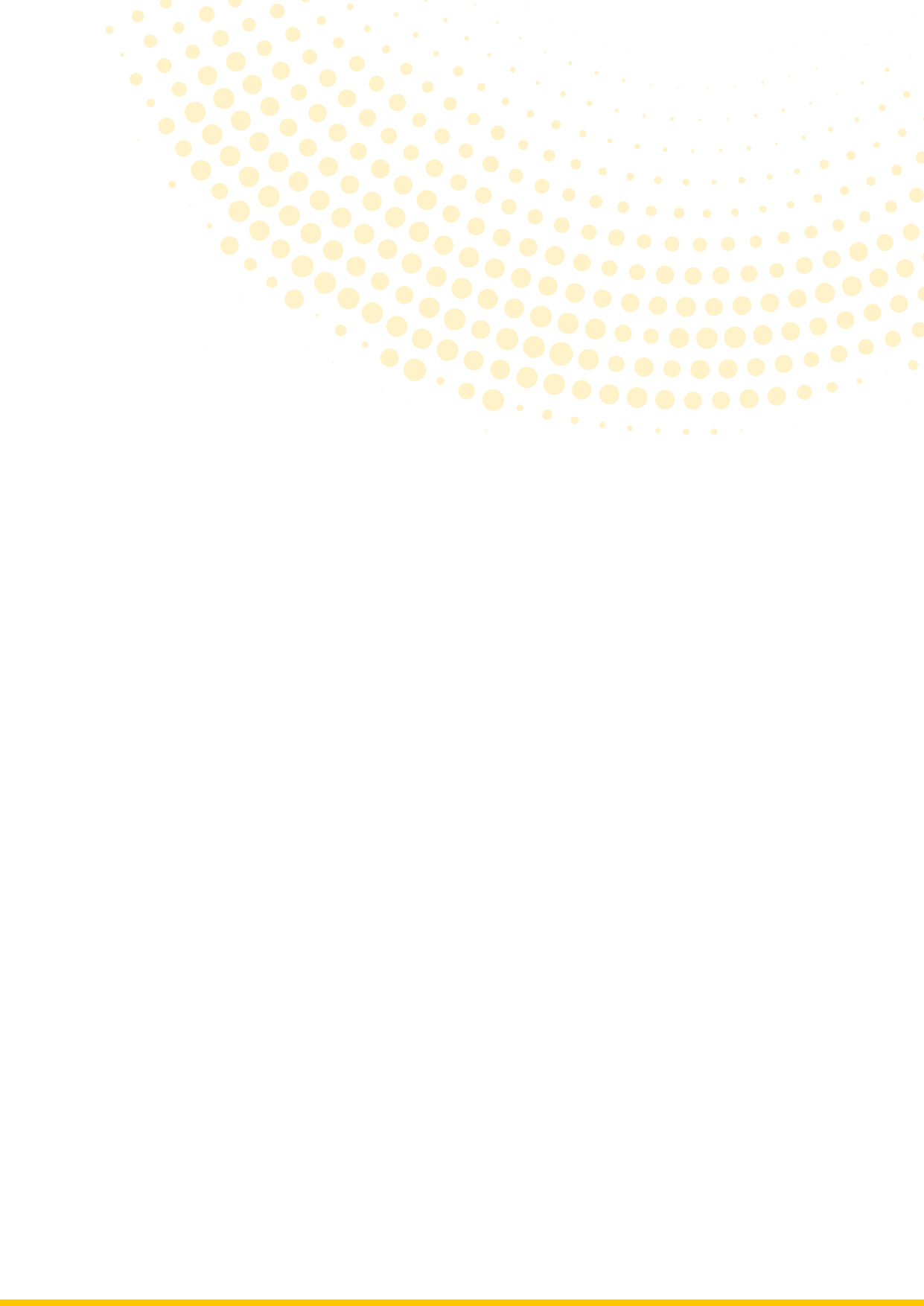 9 337.28SALACGRĪVAS NOVADSSALACGRĪVAS NOVADSSALACGRĪVAS NOVADSSALACGRĪVAS NOVADSSALACGRĪVAS NOVADSSALACGRĪVAS NOVADSSALACGRĪVAS NOVADSSALACGRĪVAS NOVADSSALACGRĪVAS NOVADSDienas aprūpes centra pakalpojums personām ar GRT1574 148.90Grupu dzīvokļa pakalpojums personām ar GRT1545 256.53Rehabilitācijas pakalpojums bērniem ar FT128 800.00JŪRMALAJŪRMALAJŪRMALAJŪRMALAJŪRMALAJŪRMALAJŪRMALAJŪRMALAJŪRMALAGrupu dzīvokļa pakalpojums personām ar GRT1436 205.23Sociālo pakalpojumu paplašināšana (DAC, “atelpas brīdis”, specializētās darbnīcas) personām ar GRT11440 500.00Rehabilitācijas pakalpojums bērniem ar FT1113 400.00Ģimeniskai videi pietuvināts pakalpojums bērniem119132 647.88Jauniešu mājas pakalpojums bērniem157 541.04OGRES NOVADSOGRES NOVADSOGRES NOVADSOGRES NOVADSOGRES NOVADSOGRES NOVADSOGRES NOVADSOGRES NOVADSOGRES NOVADSGrupu dzīvokļa pakalpojums personām ar GRT1545 256.53“Atelpas brīža” pakalpojums personām ar GRT1514 005.93Dienas aprūpes centra pakalpojums personām ar GRT111342 370.80Specializēto darbnīcu pakalpojums personām ar GRT11258 394.40Rehabilitācijas pakalpojums bērniem ar FT1113 400.00Dienas aprūpes centra pakalpojums bērniem ar FT14135 309.00“Atelpas brīža” pakalpojums bērniem ar FT1818 674.57LIELVĀRDES NOVADSLIELVĀRDES NOVADSLIELVĀRDES NOVADSLIELVĀRDES NOVADSLIELVĀRDES NOVADSLIELVĀRDES NOVADSLIELVĀRDES NOVADSLIELVĀRDES NOVADSLIELVĀRDES NOVADSSpecializēto darbnīcu pakalpojums personām ar GRT11136 496.50Grupu dzīvokļa pakalpojums personām ar GRT1545 256.53Rehabilitācijas pakalpojums bērniem ar FT170 200.00TUKUMA NOVADSTUKUMA NOVADSTUKUMA NOVADSTUKUMA NOVADSTUKUMA NOVADSTUKUMA NOVADSTUKUMA NOVADSTUKUMA NOVADSTUKUMA NOVADSSpecializēto darbnīcu pakalpojums personām ar GRT11272 993.00Dienas aprūpes centra pakalpojums personām ar GRT11246 104.00Grupu dzīvokļa pakalpojums personām ar GRT1537 603.72Grupu dzīvokļa pakalpojums personām ar GRT1511 038.04Rehabilitācijas pakalpojums bērniem ar FT2106 200.00Ģimeniskai videi pietuvināts pakalpojums bērniem11152168 934.20Ģimeniskai videi pietuvināts pakalpojums bērniem11152152 740.44Jauniešu mājas pakalpojums jauniešiem1569 636.96JAUNPILS NOVADSJAUNPILS NOVADSJAUNPILS NOVADSJAUNPILS NOVADSJAUNPILS NOVADSJAUNPILS NOVADSJAUNPILS NOVADSJAUNPILS NOVADSJAUNPILS NOVADSRehabilitācijas pakalpojums bērniem ar FT112 600.00Grupu dzīvokļa pakalpojums personām ar GRT1536 205.23“Atelpas brīža” pakalpojums personām ar GRT159 337.28KANDAVAS NOVADSKANDAVAS NOVADSKANDAVAS NOVADSKANDAVAS NOVADSKANDAVAS NOVADSKANDAVAS NOVADSKANDAVAS NOVADSKANDAVAS NOVADSKANDAVAS NOVADSRehabilitācijas pakalpojums bērniem ar FT119 800.00KRIMULDAS NOVADSKRIMULDAS NOVADSKRIMULDAS NOVADSKRIMULDAS NOVADSKRIMULDAS NOVADSKRIMULDAS NOVADSKRIMULDAS NOVADSKRIMULDAS NOVADSKRIMULDAS NOVADSDienas aprūpes centra pakalpojums personām ar GRT1363 556.20Rehabilitācijas pakalpojums bērniem ar FT127 000.00MĀLPILS NOVADSMĀLPILS NOVADSMĀLPILS NOVADSMĀLPILS NOVADSMĀLPILS NOVADSMĀLPILS NOVADSMĀLPILS NOVADSMĀLPILS NOVADSMĀLPILS NOVADSDienas aprūpes centra pakalpojums personām ar GRT1356 494.40Grupu dzīvokļu pakalpojums personām ar GRT11436 205.23“Atelpas brīža” pakalpojums personām ar GRT 159 337.28SIGULDAS NOVADSSIGULDAS NOVADSSIGULDAS NOVADSSIGULDAS NOVADSSIGULDAS NOVADSSIGULDAS NOVADSSIGULDAS NOVADSSIGULDAS NOVADSSIGULDAS NOVADSGrupu dzīvokļu pakalpojums personām ar GRT11572 410.45“Atelpas brīža” pakalpojums personām ar GRT 159 337.28INČUKALNA NOVADSINČUKALNA NOVADSINČUKALNA NOVADSINČUKALNA NOVADSINČUKALNA NOVADSINČUKALNA NOVADSINČUKALNA NOVADSINČUKALNA NOVADSINČUKALNA NOVADSRehabilitācijas pakalpojums bērniem ar FT141 400.00ĀDAŽU NOVADSĀDAŽU NOVADSĀDAŽU NOVADSĀDAŽU NOVADSĀDAŽU NOVADSĀDAŽU NOVADSĀDAŽU NOVADSĀDAŽU NOVADSĀDAŽU NOVADSDienas aprūpes centra pakalpojums personām ar GRT11370 618.00Rehabilitācijas pakalpojums bērniem ar FT161 200.00CARNIKAVAS NOVADSCARNIKAVAS NOVADSCARNIKAVAS NOVADSCARNIKAVAS NOVADSCARNIKAVAS NOVADSCARNIKAVAS NOVADSCARNIKAVAS NOVADSCARNIKAVAS NOVADSCARNIKAVAS NOVADSGrupu dzīvokļu pakalpojums personām ar GRT1522 076.08Dienas aprūpes centra pakalpojums personām ar GRT1242 370.80Rehabilitācijas pakalpojums bērniem ar FT112 600.00OLAINES NOVADSOLAINES NOVADSOLAINES NOVADSOLAINES NOVADSOLAINES NOVADSOLAINES NOVADSOLAINES NOVADSOLAINES NOVADSOLAINES NOVADSDienas aprūpes centra pakalpojums personām ar GRT1342 370.80Rehabilitācijas pakalpojums bērniem ar FT159 400.00ROPAŽU NOVADSROPAŽU NOVADSROPAŽU NOVADSROPAŽU NOVADSROPAŽU NOVADSROPAŽU NOVADSROPAŽU NOVADSROPAŽU NOVADSROPAŽU NOVADSGrupu dzīvokļu pakalpojums personām ar GRT1544 152.15Rehabilitācijas pakalpojums bērniem ar FT110 800.00SALASPILS NOVADSSALASPILS NOVADSSALASPILS NOVADSSALASPILS NOVADSSALASPILS NOVADSSALASPILS NOVADSSALASPILS NOVADSSALASPILS NOVADSSALASPILS NOVADSGrupu dzīvokļu pakalpojums personām ar GRT1522 076.08“Atelpas brīža” pakalpojums personām ar GRT 159 337.28Rehabilitācijas pakalpojums bērniem ar FT163 000.00SAULKRASTU NOVADSSAULKRASTU NOVADSSAULKRASTU NOVADSSAULKRASTU NOVADSSAULKRASTU NOVADSSAULKRASTU NOVADSSAULKRASTU NOVADSSAULKRASTU NOVADSSAULKRASTU NOVADSDienas aprūpes centra pakalpojums personām ar GRT11242 370.80Rehabilitācijas pakalpojums bērniem ar FT130 600.00STOPIŅU NOVADSSTOPIŅU NOVADSSTOPIŅU NOVADSSTOPIŅU NOVADSSTOPIŅU NOVADSSTOPIŅU NOVADSSTOPIŅU NOVADSSTOPIŅU NOVADSSTOPIŅU NOVADSRehabilitācijas pakalpojums bērniem ar FT112 600.00ĶEKAVAS NOVADSĶEKAVAS NOVADSĶEKAVAS NOVADSĶEKAVAS NOVADSĶEKAVAS NOVADSĶEKAVAS NOVADSĶEKAVAS NOVADSĶEKAVAS NOVADSĶEKAVAS NOVADSRehabilitācijas pakalpojums bērniem ar FT157 600.00Dienas aprūpes centra pakalpojums personām ar GRT11252 963.502018. – 2019. gads2020. – 2021. gads2022. – 2023. gadsPašvaldību infrastruktūras projektu iesniegumu un objektu tehniskās dokumentācijas sagatavošana, iesniegšana un apstiprināšana.Dokumentācijas sagatavošana pašvaldībās, lai atsevišķos objektos uzsāktu būvniecību, renovāciju vai pielāgošanu.Infrastruktūras izveide. Sabiedrībā balstītu sociālo pakalpojumu sniegšana izveidotajās pakalpojumu sniegšanas vietās. Sabiedrībā balstītu sociālo pakalpojumu sniegšana izveidotajās pakalpojumu sniegšanas vietās.UzdevumsSasniedzamais rādītājsDatu avotsAtbildīgais par uzraudzībuTermiņšSabiedrībā balstītu sociālo pakalpojumu bērniem ar FT infrastruktūras attīstība Izveidota sabiedrībā balstītu sociālo pakalpojumu bērniem ar FT infrastruktūra 18 pašvaldībās.LM sniegtā informācija projekta Nr.2.2.1.1/16/I/003 “Deinstitucionalizācijas procesu atbalsta sistēma” ietvaros.Pašvaldību sniegtā informācija par izveidotajiem sociālajiem pakalpojumiem  mērķa grupas personām.RPR DI plāna ieviešanas progresa novērtējuma ziņojums.RPR administrācija	2022. gada 1. aprīlisSabiedrībā balstītu sociālo pakalpojumu pilngadīgām personām ar GRT infrastruktūras attīstība Izveidotasabiedrībā balstītu sociālo pakalpojumu pilngadīgām personām ar GRT infrastruktūra 18 pašvaldībās.LM sniegtā informācija projekta Nr.2.2.1.1/16/I/003 “Deinstitucionalizācijas procesu atbalsta sistēma” ietvaros.Pašvaldību sniegtā informācija par izveidotajiem sociālajiem pakalpojumiem  mērķa grupas personām. RPR DI plāna ieviešanas progresa novērtējuma ziņojums.RPR administrācija	2022. gada 1. aprīlisĢimeniskai videi pietuvinātu pakalpojuma un Jauniešu mājas pakalpojuma infrastruktūras attīstība Izveidoti pakalpojumi 2 pašvaldībās.LM sniegtā informācija projekta Nr.2.2.1.1/16/I/003 “Deinstitucionalizācijas procesu atbalsta sistēma” ietvaros.Pašvaldību sniegtā informācija par izveidotajiem sociālajiem pakalpojumiem  mērķa grupas personām. RPR DI plāna ieviešanas progresa novērtējuma ziņojums.RPR administrācija	2023. gada 31. decembrisSniegti rehabilitācijas pakalpojumi bērniem ar FT580 bērni ar FT (ar snieguma rezervi) vai 506 bērni ar FT (bez snieguma rezerves) ir saņēmuši rehabilitācijas pakalpojumus.LM sniegtā informācija projekta Nr.2.2.1.1/16/I/003 “Deinstitucionalizācijas procesu atbalsta sistēma” ietvaros.Pašvaldību sniegtā informācija par sniegtajiem sociālajiem pakalpojumiem mērķa grupas personām. RPR DI plāna ieviešanas progresa novērtējuma ziņojums.RPR administrācija	2023. gada 31. decembrisSniegti sabiedrībā balstīti sociālie pakalpojumi pilngadīgām personām ar GRT552 pilngadīgas personas ar GRT (ar snieguma rezervi) vai 516 pilngadīgas personas ar GRT (bez snieguma rezerves) ir saņēmušas sabiedrībā balstītus sociālos pakalpojumus. LM sniegtā informācija projekta Nr.2.2.1.1/16/I/003 “Deinstitucionalizācijas procesu atbalsta sistēma” ietvaros.Pašvaldību sniegtā informācija par sniegtajiem sociālajiem pakalpojumiem  mērķa grupas personām. RPR DI plāna ieviešanas progresa novērtējuma ziņojums.RPR administrācija	2023. gada 31. decembrisAudžuģimeņu, aizbildņu un adoptētāju skaita pieaugumsPieaudzis audžuģimeņu, aizbildņu un adoptētāju skaits par 35 %. Bāriņtiesu pārskati.LM sniegtā informācija projekta Nr.2.2.1.1/16/I/003 “Deinstitucionalizācijas procesu atbalsta sistēma” ietvaros.RPR DI plāna ieviešanas progresa novērtējuma ziņojums.RPR administrācija	2023. gada 31. decembrisSpecializēto audžuģimeņu pakalpojuma ieviešanaPieejams specializētās audžuģimenes pakalpojums. Bāriņtiesu pārskati.LM sniegtā informācija projekta Nr.2.2.1.1/16/I/003 “Deinstitucionalizācijas procesu atbalsta sistēma” ietvaros.RPR DI plāna ieviešanas progresa novērtējuma ziņojums.RPR administrācija	2023. gada 31. decembrisPAKALPOJUMA SNIEGŠANAS VIETAS ADRESEVietu skaits **Indikatīvās izmaksas, EUR*Skaits Personāla izmaksas gadā, EUR ***Summa gadā kopā, EURALOJAS NOVADSDienas aprūpes centra pakalpojums personām ar GRT - Vīķu muižas” teritorijā, Vīķi, Staiceles pagasts, Alojas novads 1720,7725060025,3088272,50Grupu dzīvokļu pakalpojums personām ar GRT - “Vīķu muiža”, Vīķi, Staiceles pagasts, Alojas novads 1615,69536572410,4591658,80Rehabilitācijas pakalpojums bērniem ar FT -   Ausekļa iela 1, Aloja, Alojas novads 9504016200,0018000,00LIMBAŽU NOVADSGrupu dzīvokļu pakalpojums personām ar GRT - Cēsu iela 7, Limbaži, Limbažu novads 1215,69536554307,8468744,10“Atelpas brīža” pakalpojums personām ar GRT - Cēsu iela 7, Limbaži, Limbažu novads218,813659337,2813731,30SALACGRĪVAS NOVADSDienas aprūpes centra  pakalpojums personām ar GRT - Tīruma iela 30, Salacgrīva, Salacgrīvas novads 2120,7725074148,90109042,50Grupu dzīvoklis personām ar GRT - Tīruma iela 30, Salacgrīva, Salacgrīvas novads 1015,69536545256,5357286,75Rehabilitācijas pakalpojumi bērniem ar FT - PII "VILNĪTIS", Pērnavas iela 29, Salacgrīva,  Salacgrīvas novads 16504028800,0032000,00JŪRMALAGrupu dzīvokļa pakalpojums  personām ar GRT - Dzirnavu iela 36,  Jūrmala, Sloka.815,69536536205,2345829,40Sociālo pakalpojumu paplašināšana (DAC, “Atelpas brīdis”, Specializētās darbnīcas) personām ar GRT - Dūņu ceļš 2, Jūrmala, Ķemeri30503040500,0045000,00Rehabilitācijas pakalpojumi bērniem ar FT - Lībiešu iela 21, Jūrmala (Kauguri, PII “Podziņa” telpas un teritorija)635040113400,00126000,00Ģimeniskai videi pietuvinātas aprūpes pakalpojums bērniem - Sēravotu iela 9, Jūrmala, Ķemeri Pakalpojumu izmaksas
ietvertas  Jūrmalas pilsētas pašvaldības iestādes “Sprīdītis” reorganizācijas plānā.Pakalpojumu izmaksas
ietvertas  Jūrmalas pilsētas pašvaldības iestādes “Sprīdītis” reorganizācijas plānā.Pakalpojumu izmaksas
ietvertas  Jūrmalas pilsētas pašvaldības iestādes “Sprīdītis” reorganizācijas plānā.Pakalpojumu izmaksas
ietvertas  Jūrmalas pilsētas pašvaldības iestādes “Sprīdītis” reorganizācijas plānā.Pakalpojumu izmaksas
ietvertas  Jūrmalas pilsētas pašvaldības iestādes “Sprīdītis” reorganizācijas plānā.Jauniešu mājas pakalpojums bērniem - Sēravotu iela 9, Jūrmala, Ķemeri  Pakalpojumu izmaksas
ietvertas Jūrmalas pilsētas pašvaldības iestādes “Sprīdītis” reorganizācijas plānā.  Pakalpojumu izmaksas
ietvertas Jūrmalas pilsētas pašvaldības iestādes “Sprīdītis” reorganizācijas plānā.  Pakalpojumu izmaksas
ietvertas Jūrmalas pilsētas pašvaldības iestādes “Sprīdītis” reorganizācijas plānā.  Pakalpojumu izmaksas
ietvertas Jūrmalas pilsētas pašvaldības iestādes “Sprīdītis” reorganizācijas plānā.  Pakalpojumu izmaksas
ietvertas Jūrmalas pilsētas pašvaldības iestādes “Sprīdītis” reorganizācijas plānā. OGRES NOVADSGrupu dzīvokļa pakalpojums personām ar GRT - Suntažu iela 2, Ogre, Ogres novads 1015,69536545256,5357286,75“Atelpas brīža” pakalpojums personām ar GRT - Suntažu iela 2, Ogre, Ogres novads 318,8136514005,9320596,95Dienas aprūpes centra pakalpojums personām ar GRT - Upes prospekts 16, Ogre, Ogres novads 1220,7725042370,8062310,00Specializēto darbnīcu pakalpojums personām ar GRT - Upes prospekts 16,  Ogre, Ogres novads 2416,7825058394,40100680,00Rehabilitācijas pakalpojumi bērniem ar FT - Suntažu iela 2, Ogre, Ogres novads 635040113400,00126000,00Dienas aprūpes centra pakalpojumi bērniem ar FT - Suntažu iela 2, Ogre, Ogres novads 1020,7725035309,0051925,00“Atelpas brīža” pakalpojums bērniem ar FT - Suntažu internātpamatskola - rehabilitācijas centrs, Suntažu pagasts, Ogres novads 418,8136518674,5727462,60LIELVĀRDES NOVADSSpecializēto darbnīcu pakalpojums personām ar GRT -“Doktorāts”, Ceriņu ielā 2a, Jumprava, Lievārdes novads 1516,7825036496,5062925,00Grupu dzīvokļa pakalpojums personām ar GRT - “Skolas internāts”, Lēdmane, Lievārdes novads 1015,69536545256,5357286,75Rehabilitācijas pakalpojumi bērniem ar FT - “Doktorāts”, Ceriņu ielā 2a, Jumprava un “Poliklīnika”, Raiņa iela 5, Lielvārde, Lievārdes novads 39504070200,0078000,00PAKALPOJUMA SNIEGŠANAS VIETAS ADRESEVietu skaits **Indikatīvās izmaksas, EUR*Skaits Personāla izmaksas gadā, EUR ***Summa gadā kopā, EURTUKUMA NOVADSSpecializēto darbnīcu pakalpojums personām ar GRT  - Irlavas bērnu nams – patversme
Irlava, Tukuma novads3016,7825072993,00125850,00Dienas aprūpes centra pakalpojums personām ar GRT - “Rīti”, Slampe,Tukuma novads1222,625046104,0067800,00Grupu dzīvokļa pakalpojuma infrastruktūras izveide 7 personām ar GRT - "Pirts”, Slampes pagasts, Tukuma novads718,6336537603,7247599,65Grupu dzīvokļa pakalpojums personām ar GRT - Ezera ielā 6, Sēmes pagasts,Tukuma novads 312,7636511038,0413972,20Rehabilitācijas pakalpojumi bērniem ar FT - Raudas ielā 6, Tukums, Tukuma novads5945,0040106200,00118000,00Ģimeniskai videi pietuvināta pakalpojuma infrastruktūras izveide  bērniem - Ezera ielā 6, Sēmes pagasts, Tukuma novads Pakalpojumu izmaksas ietvertas
 BSAC “Irlava” reorganizācijas plānā. Pakalpojumu izmaksas ietvertas
 BSAC “Irlava” reorganizācijas plānā. Pakalpojumu izmaksas ietvertas
 BSAC “Irlava” reorganizācijas plānā. Pakalpojumu izmaksas ietvertas
 BSAC “Irlava” reorganizācijas plānā. Pakalpojumu izmaksas ietvertas
 BSAC “Irlava” reorganizācijas plānā.Ģimeniskai videi pietuvināta pakalpojuma infrastruktūras izveide  bērniem - Smilšu iela 35, Tukums, Tukuma novads Pakalpojumu izmaksas ietvertas
  BSAC “Irlava” reorganizācijas plānā. Pakalpojumu izmaksas ietvertas
  BSAC “Irlava” reorganizācijas plānā. Pakalpojumu izmaksas ietvertas
  BSAC “Irlava” reorganizācijas plānā. Pakalpojumu izmaksas ietvertas
  BSAC “Irlava” reorganizācijas plānā. Pakalpojumu izmaksas ietvertas
  BSAC “Irlava” reorganizācijas plānā.Jauniešu mājas pakalpojuma infrastruktūras izveide jauniešiem - “Upmalas pļava” Irlavas pagasts, Tukuma novadsPakalpojumu izmaksas ietvertas
   BSAC “Irlava” reorganizācijas plānā.Pakalpojumu izmaksas ietvertas
   BSAC “Irlava” reorganizācijas plānā.Pakalpojumu izmaksas ietvertas
   BSAC “Irlava” reorganizācijas plānā.Pakalpojumu izmaksas ietvertas
   BSAC “Irlava” reorganizācijas plānā.Pakalpojumu izmaksas ietvertas
   BSAC “Irlava” reorganizācijas plānā.JAUNPILS NOVADSRehabilitācijas pakalpojumi bērniem ar FT - „Ērģelnieki”, Jaunpils, Jaunpils pagasts, Jaunpils novads7504012600,0014000,00Grupu dzīvokļa pakalpojums personām ar GRT - „Lodes”, Jaunpils, Jaunpils novads815,69536536205,2345829,40“Atelpas brīža” pakalpojums personām ar GRT - „Lodes”, Jaunpils, Jaunpils novads218,813659337,2813731,30KANDAVAS NOVADSRehabilitācijas pakalpojumi bērniem ar FT - Jelgavas iela 4a, Kandava, Kandavas novads 11504019800,0022000,00KRIMULDAS NOVADSDienas aprūpes centra pakalpojums personām ar GRT - Parka iela 1, Ragana, Krimuldas novads vai zeme pie Lazdājiem (kadastra Nr. 80680070564), Krimuldas novads1820,7725063556,2093465,00Rehabilitācijas pakalpojumi bērniem ar FT - Parka iela 1, Ragana, Krimuldas novads vai  zeme pie Lazdājiem (kadastra Nr. 80680070564), Krimuldas novads15504027000,0030000,00MĀLPILS NOVADSDienas aprūpes centra pakalpojums personām ar GRT - Pils iela 14, Mālpils, Mālpils novads1620,7725056494,4083080,00Grupu dzīvokļu pakalpojums personām ar GRT - Pils iela 7, Mālpils, Mālpils novads815,69536536205,2345829,40“Atelpas brīža” pakalpojums - Pils iela 7, Mālpils, Mālpils novads218,813659337,2813731,30SIGULDAS NOVADSGrupu dzīvokļu pakalpojums personām ar GRT - Saules iela 6B, Siguldas novads1615,69536572410,4591658,80“Atelpas brīža” pakalpojums - Saules iela 6B, Siguldas novads218,813659337,2813731,30INČUKALNA NOVADSRehabilitācijas pakalpojumi bērniem ar FT – Atmodas 1-2, Inčukalns, Inčukalna novads23504041400,0046000,00ĀDAŽU NOVADSDienas aprūpes centra pakalpojums personām ar GRT - Attekas iela 39, Ādaži, Ādažu novads2020,7725070618,00103850,00Rehabilitācijas pakalpojumi bērniem ar FT - Attekas iela 39, Ādaži, Ādažu novads34504061200,0068000,00CARNIKAVAS NOVADSGrupu dzīvokļu pakalpojums personām ar GRT - Garā iela 20, Carnikava, Carnikavas novads612,7636522076,0827944,40Dienas aprūpes centra pakalpojums personām ar GRT - Garā iela 20, Carnikava,Carnikavas novads1220,7725042370,8062310,00Rehabilitācijas pakalpojumi bērniem ar FT - Garā iela 20, Carnikava, Carnikavas novads7504012600,0014000,00OLAINES NOVADSDienas aprūpes centra pakalpojums personām ar GRT - Zeiferta ielā 8, Olaine, Olaines novads 1220,7725042370,8062310,00Rehabilitācijas pakalpojumi bērniem ar FT - Zeiferta ielā 8, Olaine, Olaines novads33504059400,0066000,00ROPAŽU NOVADS Grupu dzīvokļu pakalpojums personām ar GRT - “Zītari”-5, Tumšupe, Ropažu novads1212,7636544152,1555888,80Rehabilitācijas pakalpojumi bērniem ar FT - Ārstu mājā, Ropaži, Ropažu novads6504010800,0012000,00SALASPILS NOVADSGrupu dzīvokļu pakalpojums personām ar GRT - Skolas iela 7, Salaspils, Salaspils novads 612,7636522076,0827944,40“Atelpas brīža” pakalpojums personām ar GRT- Skolas iela 7, Salaspils, Salaspils novads 218,813659337,2813731,30Rehabilitācijas pakalpojumi bērniem ar FT - Skolas iela 7, Salaspils, Salaspils novads 35504063000,0070000,00SAULKRASTU NOVADSDienas aprūpes centra pakalpojums personām ar GRT - Stirnu iela 23a, Saulkrasti, Saulkrastu novads 1220,7725042370,8062310,00Rehabilitācijas pakalpojumi bērniem ar FT - Ainažu iela 34, Saulkrasti, Saulkrastu novads 17504030600,0034000,00STOPIŅU NOVADSRehabilitācijas pakalpojumi bērniem ar FT - Institūta iela 20, Ulbroka, Stopiņu novads7504012600,0014000,00ĶEKAVAS NOVADSRehabilitācijas pakalpojumi bērniem ar FT - Gaismas iela 19/8, Ķekava, Ķekavas novads 32504057600,0064000,00Dienas aprūpes centra pakalpojums personām ar GRT - Gaismas iela 19/8, Ķekava, Ķekavas novads 1520,7725052963,5077887,50